Департамент освіти і науки Чернівецької облдержадміністраціїКОПНЗ «Буковинська Мала академія наук учнівської молоді»Буковинська Мала академія наук учнівської молодіТЕЗИ НАУКОВО-ДОСЛІДНИЦЬКИХ РОБІТЧернівці, 2019Упорядники: 						Ляшенко С.І.Вакарюк А.П.Денис М.М.Купчанко І.М.Прокопець П.Г.Відповідальний за випуск:				Тріска М.К.Редактор: 							Вакарюк А.П.Тези наукових робіт. Чернівці, КОПНЗ «БМАНУМ». - 2019 - С.У збірнику подаються тези переможців ІІ етапу Всеукраїнського конкурсу-захисту науково-дослідницьких робіт учнів-членів Малої академії наук України, що проводився Департаментом освіти і науки, молоді та спорту Чернівецької облдержадміністрації та Буковинською Малою академією наук учнівської молоді у 2018/2019 н.р.Обласний комунальний позашкільний навчальний заклад«Буковинська мала академія наук учнівської молоді»Досягнення БМАНУМ у 2018/2019 н.р.У 2018/2019 н.р. слухачі БМАНУМ взяли участь у Міжнародних та Всеукраїнських заходах. П’ятеро  слухачів стали учасниками  Міжнародної учнівської науково-практичної  конференції «Україна очима молодих».  Троє вихованців  БМАНУМ  проходили стажування  у міжнародних  наукових школах. Волкова Анна,   учениця Чернівецької гімназії №2 була   учасницею  Міжнародного  конкурсу наукових проектів «INSPO-2018»  (жовтень 2018 у  Туреччині), Міжнародної виставки  наукових проектів «MILSET Expo Science Asia 2018» (жовтень 2018 року в м. Даехон (Південна Корея) та відзначена спеціальним призом  у виставці-конкурсі молодіжних інноваційних проектів «Майбутнє України» (листопад 2018), яка проводилась НЦ  «Мала академія наук України».4  юних науковців стали  учасниками Всеукраїнського конкурсу дослідницьких робіт учнів 6-8 класів, який проходив у  вересні в м. Київ., у якому Бодянчук Анна, учениця 7 класу  Шипинського закладу загальної середньої освіти І-ІІІ ступенів Кіцманського району посіла  ІІ місце.Восьмий рік поспіль слухачі БМАНУМ беруть участь у Міжнародних конференціях молодих вчених. У квітні 2019 року двоє  учнів Чернівецького ліцею №1математичного та економічного профілів  здобули  відзнаки:  срібна медаль (Сливка Павло) та спеціальний приз (Головацька Яна) у Міжнародній конференції молодих вчених  «ICYS-2019».19 грудня 2018 року Ліщинський Максим, учень 11 класу Чернівецького ліцею №1 та Волкова Анна, учениця 11 класу Чернівецької гімназії №2 брали участь у зустрічі, яку проводило  подружжя Порошенко з талановитою молоддю. Команда Буковинської Малої академії наук учнівської молоді «Blacksheep» успішно виступила на сцені І Всеукраїнської олімпіади креативності «Destination Imagination» у  Києві  та здобула ІІІ місце,  нагороджена сертифікатами і медалями.З метою надання практичної та методичної допомоги відповідальним за роботу з обдарованою учнівською молоддю у жовтні 2018 року  проведено обласний семінар на базі БМАНУМ  на тему «Методика створення навчально-методичного забезпечення роботи з обдарованою молоддю». Рекомендації семінару затверджені наказом Департаменту освіти  і науки облдержадміністрації від 06.12.2018 року  №555. Щорічно у лютому проходить ІІ етап Всеукраїнського конкурсу-захисту науково-дослідницьких робіт учнів-членів Буковинської Малої академії наук учнівської молоді. У 2018/2019 н.р. 178 учасників стали його призерами. У порівнянні з минулим роком покращили свої результати учні наукових товариств (об’єднань) закладів освіти  м. Чернівці (60 переможців), Путильського (22), Кіцманського (15), Новоселицького (13), Вижницького (12), Заставнівського, Хотинського (10) районів.                                             Директор БМАНУМ               М.К. ТріскаВІДДІЛЕННЯ ФІЛОСОФІЇ ТА СУСПІЛЬСТВОЗНАВСТВАСекція «Правознавство»МЕДІАЦІЯ ЯК СПОСІБ  ВИРІШЕННЯ СПОРІВ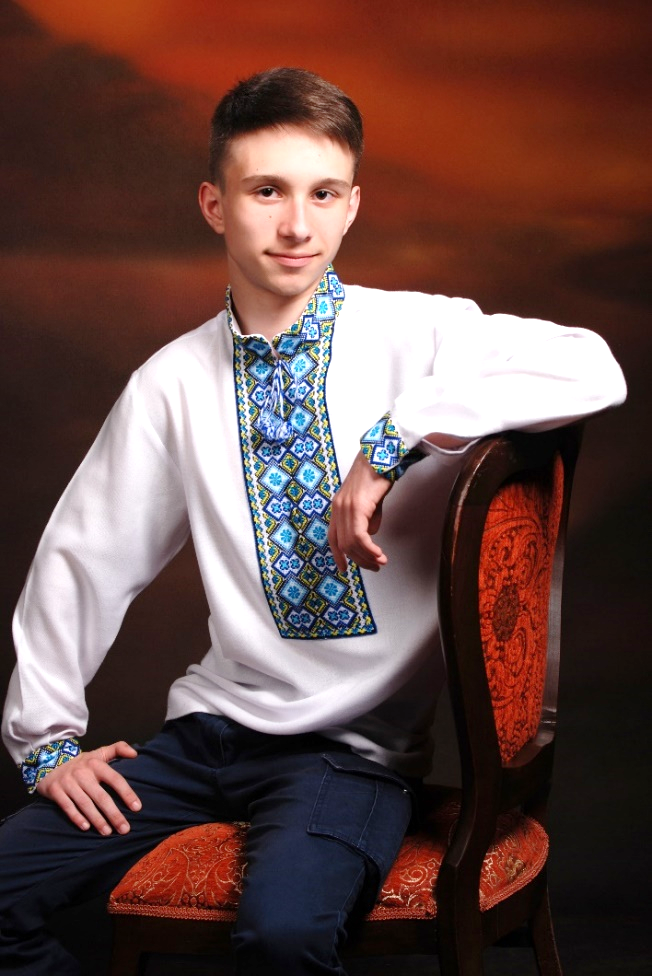 Автор:Фотій Юрій, учень 11 класуЧернівецької гімназії № 2 Науковий керівник:Нестеренко Л.Б., асистент ЧНУ імені Ю.Федьковича Національний механізм захисту прав людини наразі не завжди  спроможний забезпечити досягнення основної мети правосуддя - справедливості та примирення. Тому технології альтернативного (позасудового) врегулювання спорів усе частіше опиняються в центрі уваги як науковців, так і практиків. Такий інтерес відповідає прагненням України інтегруватися до Європейського Союзу й адаптувати свою правову систему до європейської. Проте, зважаючи на отримане у спадок пострадянське позитивістське праворозуміння та враховуючи національну правову ментальність важливо дослідити природу медіації, її сутнісні характеристики та можливі сфери застосування в українській правовій дійсності. Проблема дослідження – пошук ефективних позасудових способів вирішення правових спорів. Мета – визначити правову природу медіації як можливого альтернативного способу вирішення спорів та сфери її застосування. Завдання: визначити поняття медіації, проаналізувати природу медіації, дослідити правовий статус медіатора, охарактеризувати правові основи реалізації медіації в Україні, визначити особливості застосування медіації як альтернативного способу вирішення окремих категорій правових спорів, дослідити можливість використання медіації для врегулювання шкільних конфліктів. У результаті дослідження ми дійшли таких висновків:- медіація є невід’ємним природнім правом людини мирно вирішувати власні конфлікти на основі принципів добровільності, конфіденційності, з метою збереження дружніх стосунків з учасниками спору, досягнення консенсусу й справедливого рішення;- в Україні існує достатнє правове регулювання для впровадження медіації європейського типу як позасудового способу вирішення спорів;- окремі правові спори є немедіабельними, їх не можна вирішити за допомогою медіації.Децентралізація В україні: проблеми та перспективиАвтор: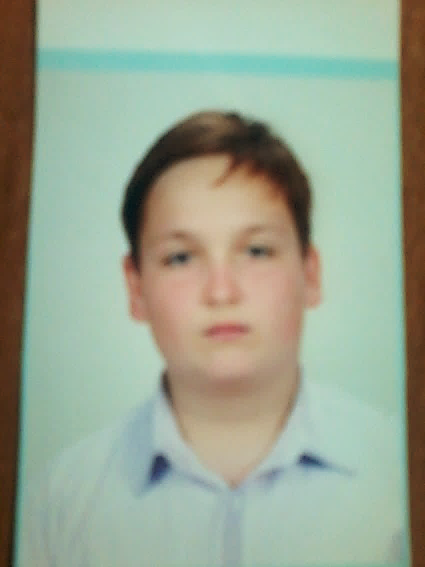 Ганяк Василь, учень 9 класу Заставнівської гімназіїНауковий керівник:Грекул-Ковалик Т.А., асистент ЧНУ імені Ю.ФедьковичаАктуальність теми дослідження визначається важливістю реалізації в Україні демократичних реформ, об’єктивними процесами розвитку й реформування суспільства в цілому, необхідністю проведення адміністративно-територіальної реформи в державі. Будь-які форми державного управління приречені на невдачу, якщо не буде встановлене раціональне співвідношення між центральними та регіональними органами влади й органами місцевого самоврядування.Мета та завдання дослідження. Метою дослідження є вивчення теоретичних та практичних питань щодо аспектів формування моделі децентралізації влади в Україні, аналіз проблем і розробка шляхів її вдосконалення. Поставлена мета обумовила необхідність вирішення завдань:охарактеризувати правові засади децентралізації та здійснити системний аналіз законодавчої бази з вибраної теми дослідження;здійснити аналіз децентралізації розвинених країн світу;оцінити сучасний стан децентралізації з огляду на складне внутрішньополітичне становище в Україні;проаналізувати проблеми та розробити шляхи вдосконалення децентралізації.Основними проблемами децентралізації в Україні є: складна демографічна ситуація у більшості територіальних громад, нерозвиненість форм прямого народовладдя, високий рівень корупції, що призводить до зниження ефективності використання ресурсів. Основними шляхами впровадження реформ з децентралізації в Україні є: розмежування повноважень, прав та обов’язків різних рівнів влади відповідно до сутності правової, демократичної держави та громадянського суспільства, що дозволить досягти балансу інтересів у системі публічних відносин.ПРАВО НА СМЕРТЬАвтор: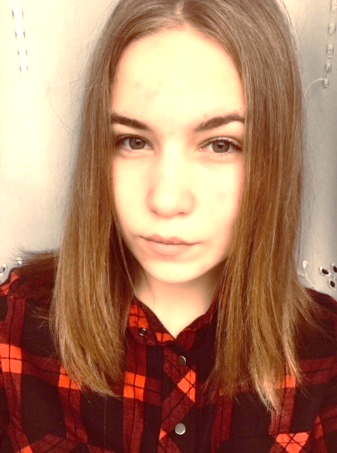 Пазюк Олександра, учениця 10 класу Заставнівської гімназіїНауковий керівник:Грекул-Ковалик Т.А., асистент ЧНУ імені Ю.ФедьковичаАктуальність роботи полягає у тому, що явище евтаназії є досить дискусійним, й існує багато питань, на які до сих пір не дані відповіді. Сучасні науковці не можуть прийти до єдиного висновку щодо того, чи є етичним легалізація евтаназії, чи може все ж таки людина розпоряджатися так званим правом на смерть? Метою дослідження є всебічне вивчення поняття евтаназії як суспільного явища, її видів, досвіду зарубіжних країн, які легалізували евтаназію та перспектив легалізації евтаназії в Україні.Відповідно до зазначеної мети поставлено такі завдання:- дослідити поняття та ознаки права на евтаназію;- розглянути та охарактеризувати види евтаназії;- вивчити досвід зарубіжних країн щодо легалізації евтаназії;- з’ясувати можливості та перспективи легалізації евтаназії в Україні.Евтаназія – свідомо та умисно вчинювана поведінка (дія, бездіяльність чи рішення) медичного працівника, що спрямована на припинення нестерпних фізичних чи психічних страждань пацієнта та здійснюється за неодноразовим та однозначним проханням пацієнта чи його законного представника, які є повністю, об’єктивно та своєчасно інформовані про наслідки такого втручання з метою припинення страждань, що має результатом смерть пацієнта.Право людини на евтаназію має як позитивні, так і негативні сторони. Що стосується позитивних сторін застосування евтаназії, до них можна віднести забезпечення з її допомогою права людини на самостійне розпорядження своїм життям, а також гуманність, яка дозволяє не терпіти нестерпні страждання. Врегулювання права на достойну смерть як одного з природних прав людини має наблизити національну правову систему до найкращих світових зразків без втрати суто вітчизняних здобутків.ОМБУДСМЕН В МЕХАНІЗМІ ДЕРЖАВНОГО ЗАХИСТУ ІНТЕРЕСІВ ДІТЕЙАвтор:Кулаш Дмитро,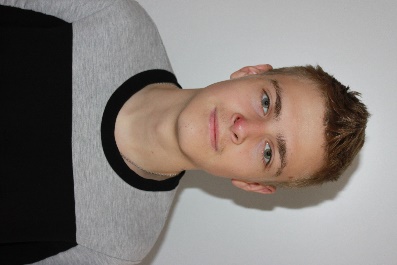 учень 10 класу Путильської гімназіїКерівник:Бубряк М.Д., вчитель історіїПутильської гімназіїМетою дослідження є  здійснення комплексного аналізу передумов запровадження та особливостей становлення інституту омбудсмена у світі. Для досягнення поставленої мети виникла потреба в постановці й вирішенні ряду взаємопов’язаних дослідницьких завдань. А саме: виявити та проаналізувати етапи становлення правових основ інституту омбудсмена, систематизувати та виділити основні моделі та форми захисту прав дітей, провести дослідження серед учнів гімназії: про знання та розуміння ними своїх прав та обов’язків, про рівень порушення їх прав, про необхідність запровадження дієвого механізму із захисту законних інтересів учнів. Гіпотеза дослідження: вивчення світового досвіду становлення та розвитку інституту омбудсмена, який би захищав інтереси, адже ставлення до дітей державою, відображає рівень гуманності й цивілізованості суспільства.Не одне десятиліття поспіль формувалися світові стандарти в галузі дотримання прав дитини, що остаточно знайшли своє відображення в таких важливих міжнародних документах: Женевська декларація прав дитини 1924 року, Загальна декларація прав людини 1948 року, Міжнародний пакт про громадянські й політичні права 1966 року, Декларація про права дитини 1959 року, Конвенція про права дитини 1989 року та ін.Україна ратифікувала Конвенцію про права дитини – 27 лютого 1991 року, таким чином визнавши, що діти є особливо вразливою групою з огляду на їх вік, психологічний та фізичний розвиток, що вони потребують постійного догляду та захисту, а також, взявши на себе зобов’язання реформувати законодавство відповідно до міжнародних стандартів.ЗАГАЛЬНО – ПРАВОВА ХАРАКТЕРИСТИКА СИСТЕМИ ОРГАНІВ СУДОВОЇ ВЛАДИАвтор: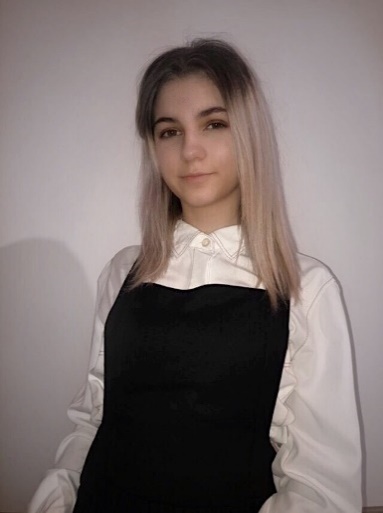 Раца Олександра, учениця 9 класу Мамалигівської ЗОШ І – ІІІ ст.Керівник:Кушнір Я.В.,викладач БМАНУМАктуальність обраної теми полягає у проведенні загально – правового аналізу судової влади призначення, якої полягає в захисті прав і свобод людини і громадянина, конституційного ладу України забезпечення відповідності актів Верховної Ради України, Президента України, органів виконавчої влади та органів місцевого самоврядування, Конституції України дотримання законності в застосуванні законів та інших нормативних актів України. Предмет дослідження становлять правові основи організації судової влади України. Об'єктом досліджуваної теми є історичний шлях становлення та розвитку судової гілки влади та судової системи у цілому.Мета роботи: дослідити історичний шлях встановлення судоустрою в системі права України, систему органів судової влади, визначити правові засади діяльності органів судової влади загальної та конституційної юрисдикції. Для досягнення цієї мети були поставлені та вирішені наступні завдання: визначити основні історичні етапи формування судової гілки влади,дослідити поняття і природу судової влади, визначити правові засади діяльності судів загальної юрисдикції, охарактеризувати Конституційний суд України, як єдиний орган конституційної юрисдикції, провести порівняльний аналіз основних механізмів діяльності загальних та спеціалізованих судів.Для розв’язання поставлених завдань використано такі методи наукового дослідження: теоретичний аналіз наукових літературних джерел, синтез, узагальнення, порівняння, абстрагування, спостереження.Методологія та методика дослідження. Методологічною базою даного дослідження слугуватимуть загально – теоретичні та спеціальні принципи наукового дослідження та пізнання через компаративний аналіз основних джерел інформації. Теоретичною основою дослідження є наукові праці, таких дослідників Колодій А.М., Олійник А.Ю., Погорілко В.Ф., Скакун О.Ф., Журавський В.С. Теоретичне — полягає в дослідження історичних етапів встановлення та розвитку  правових засад організації судової влади та здійснення правосуддя в Україні, систему суддів загальної юрисдикції та конституційного суду України. ГЕНОЦИД ЯК МІЖНАРОДНИЙ ЗЛОЧИНАвтор: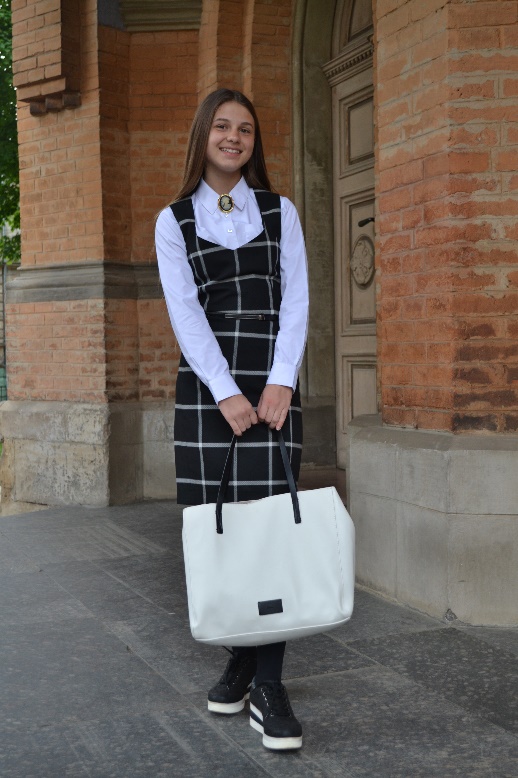 Волощук Вікторія,учениця 9 класу Чернівецької гімназії № 2 Науковий керівник: Біленець Д.А., доцент Чернівецького юридичного інституту Національного університету«Одеська юридична академія», к.ю.нТривалий час на теренах багатьох держав масові етнічні чистки та винищення частини населення за іншими дискримінаційними ознаками не визнавались у якості окремого злочину. Це ж стосується і міжнародного права. Нині людство прийшло до визнання ганебності та підвищеної суспільної небезпечності таких злочинних діянь. Ці діяння вже визнаються не лише на внутрішньонаціональному рівні, а й на міжнародному, як міжнародні злочини. Що таке «геноцид», які його специфічні риси, що розкривають його природу, яка ґенеза вироблення самого поняття  «геноцид», а також які шляхи протидії цьому негативному явищу нині існують – на ці питання ми будемо шукати відповіді у даній роботі.Об’єкт дослідження – суспільні відносини, які виникають при вчиненні актів геноциду та притягненні винних суб’єктів до відповідальності.Предмет – геноцид як міжнародний злочин. Мета - з’ясуванні сутності, поняття та особливостей геноциду як міжнародного злочину.Завдання –  дослідити історію геноциду, з’ясувати основні ознаки злочину геноциду та сформулювати його визначення, проаналізувати основні положення концепції злочину геноциду за Р.Лемкіним.На підставі проведеного дослідження геноциду як міжнародного злочину можна зробити наступні висновки та узагальнення: явище геноциду зажди було характерне для людського суспільства, однак незважаючи на тривалу його історію, геноцид було визнано як злочин лише у минулому столітті. Відповідно формування концептуальних та міжнародно-правових основ переслідування за злочин геноциду пов’язується лише з останнім століттям. У цьому процесі можна виокремити три етапи: І етап, який припадає на початок XX ст. і пов’язаний із винищення вірмен на теренах Османської імперії (хоча як на рівні національних правових систем, так і на рівні міжнародного права не існувало ні визначення цього поняття, ні заборони його вчинення, однак у зв’язку з активною діяльністю Ліги Націй створюється підґрунтя для міжнародної системи захисту прав меншин); II етап, який розпочинається після  ІІ світової війни і пов’язаний передусім зі створенням ООН та притягненням до відповідальності гітлерівського військового командування у Нюрнберггу за вчинення міжнародних злочинів, розробкою концепції злочину геноциду, яка лягла в основу Конвенції про геноцид 1948 р., де вже містилося, як визнання злочинності геноциду, так перелік актів, які слід кваліфікувати як цей злочин); III етап, який припадає на кінець XX століття і пов’язується зі створенням міжнародних судових установ щодо притягнення до відповідальності за злочин геноциду (МВТЮ, МВТР, МКС).СОЦІАЛЬНЕ ЗАБЕЗПЕЧЕННЯ ДІТЕЙ З ІНВАЛІДНІСТЮАвтор: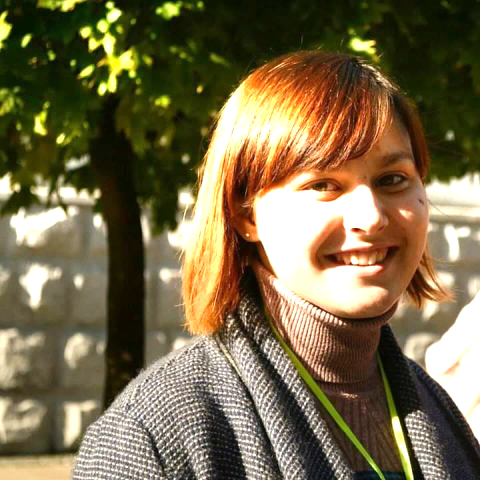 Совик Маргарита,учениця 11 класуБагатопрофільного ліцею для обдарованих дітейНаукові керівники:Бурка А.В., асистент ЧНУ імені Ю.Федьковича,Фищук О.П., вчитель німецької мови Багатопрофільного ліцею для обдарованих дітей У розбудові здорового європейського суспільства важливу роль відіграє  інтеграція людей з інвалідністю. Конвенція ООН «Про права людини» говорить про те, що всі люди є рівними  в своїх правах та свободах. Тому держава має піклуватись про захист та дотримання прав своїх громадян, а особливо соціально незахищених верст населення, до яких відносяться і діти з інвалідністю.  Одним з ключових чинників адаптації дітей з інвалідністю є соціальне забезпечення, за допомогою якого державою надаються допомога й захист, що в свою чергу дає таким громадянам відчуття  підтримки, безпеки  та можливість соціалізації. Питання соціального захисту дітей з  обмеженими фізичними можливостями не  втрачає своєї актуальності, незважаючи на  те, що  цьому питанню постійно приділяється увага як  на законодавчому рівні шляхом закріплення прав, пільг та  компенсацій дітям з інвалідністю, так і  на суспільному рівні шляхом передбачення державних гарантій їх економічної та моральної підтримки.Мета і завдання дослідження. Метою дослідження є з’ясування правового статусу дитини з інвалідністю та правовий аналіз видів соціального забезпечення дітей з інвалідністю.Для досягнення даної мети поставлені наступні завдання:- з’ясувати зміст поняття «дитина з інвалідністю»;- проаналізувати основні види соціального забезпечення дітей з інвалідністю;- визначити недоліки у правовому регулюванні соціального забезпечення дітей з інвалідністю. Під час дослідження було з’ясовано зміст поняття «дитина з інвалідністю», визначено основні гарантії правового захисту дітей з інвалідністю, проаналізовано такі види соціального забезпечення дітей з інвалідністю як: надання державної допомоги, реабілітаційних послуг, санаторно-курортного лікування, забезпечення технічними та іншими засобами реабілітації, відшкодування витрат на транспортне обслуговування, бензин, ремонт транспортних засобів тощо.ПРИРОДНІ ПРАВа ЛЮДИНИАвтор: 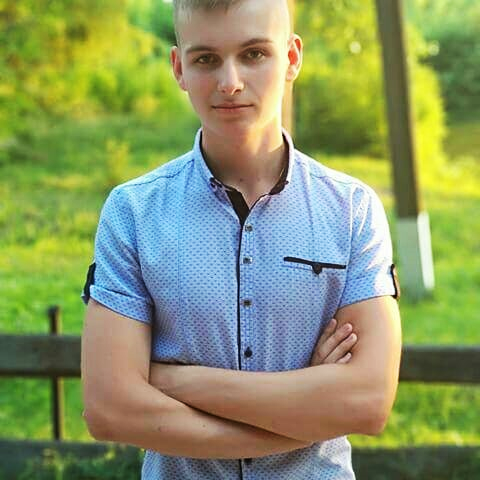 Штефаніца Дмитро,учень 11 класу Заставнівської гімназіїНауковий керівник:Грекул-Ковалик Т.А.,асистент ЧНУ імені Ю.ФедьковичаАктуальність роботи полягає у тому, права людини є складним, багатовимірним явищем. У різні епохи проблема прав людини, незмінно залишаючись політико-правовою, набувала релігійно-етичного, філософського звучання. Людство на шляху утвердження прав і свобод людини пройшло тернистий шлях, крок за кроком обмежуючи всевладдя держави, поширюючи принцип рівноправності на все більше коло осіб та відносин між ними. Часто саме боротьба за права людини, за нові й нові ступені свободи ставала каталізатором широкомасштабних змін у суспільно-політичному житті тієї чи іншої країни, вела до нового осмислення ролі людини в її відносинах з суспільством та державою.Мета роботи полягає у тому, щоб провести історико-правовий аналіз першого покоління прав людини. На основі даної мети, автором роботи поставлені наступні завдання:- дослідити історичний процес становлення та розвитку прав першого покоління;- охарактеризувати зміст прав людини першого покоління.Витоки явища, яке згодом стали називати правами людини, беруть свій початок з найдавніших часів людської історії. Ідеї про цінність і недоторканність життя, про рівність людей перед вищими силами містяться ще в прадавніх міфах і віруваннях. А згодом в античні часи подібні погляди набули широкого поширення у Стародавній Греції. Кожне покоління прав людини по-різному опосередковує принцип свободи, проте природні права людини найповніше забезпечують свободу людини в суспільстві, вони є виявом і конкретизацією свободи людини, що визначає їх невичерпність і необмеженість за умов їх законодавчого закріплення та гарантування. Природні права – це права, що захищають свободу людини від необґрунтованого втручання держави.Секція «Релігієзнавство та історії релігії» СТАНОВИЩЕ ПРАВОСЛАВНОЇ ЦЕРКВИ НА БУКОВИНІ В ПЕРІОДМОЛДАВСЬКОГО КНЯЗІВСТВА (XIV-XVIІІ СТ.)Автор: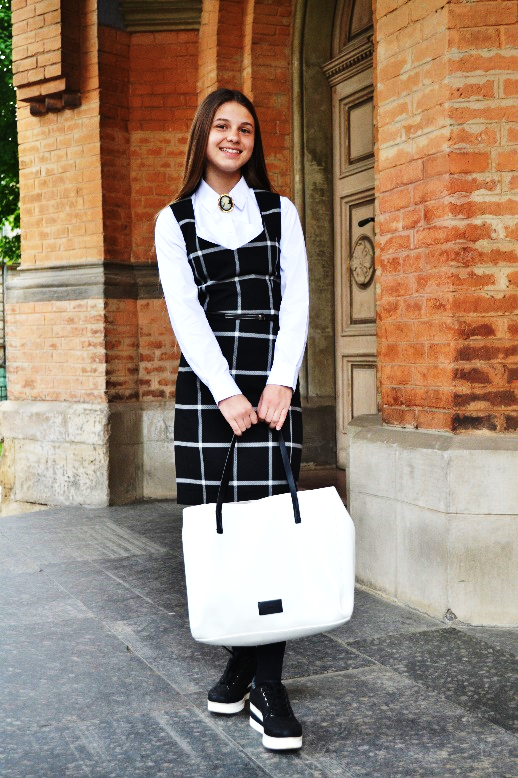 Волощук Вікторія,учениця 9 класу Чернівецької гімназії № 2 Керівник: Панчук Л.І., вчитель історії, вчитель-методистУ духовному розвитку народу особливу роль відігравала і нині відіграє пануюча у суспільстві релігія, завдяки якій формуються традиції та цінності щодо добра, любові, справедливості, співчуття та милосердя, які є необхідними умовами виживання людської цивілізації. Наш край в цьому плані не є виключенням. Як відомо, на Буковині такою релігією є православ’я. Одним із найцікавіших періодів у розвитку православ’я на Буковині є період після розпаду Київської Русі та входження Буковини до складу Молдавського князівства. Саме у цей період  відбувається утвердження та інтенсивний розвиток за підтримки молдавських воєвод православної церкви як найбільш потужного релігійно-культурного осередку. Той імпульс, який отримала православна церква у той період, дозволив зберегти християнство на Буковині і донести його до наших днів. Об’єкт дослідження – спадщина православ’я часів молдавського правління на Буковині. Предмет – архітектурний спадок Буковини, збудований за часів молдавського князівства, який дає можливість дослідити становище, роль та значення православної церкви XIV-XVIІІ ст.на Буковині.Мета -  дослідження особливостей становища православної церкви у Молдавському князівстві та на Буковині періоду Молдавського князівства.Завдання – дати загальну характеристику становища православної церкви у період правління молдавських воєвод, визначити роль православної церкви в обряді помазання воєвод молдавських на господарський престол, з’ясувати повноваження православних священників у зовнішньополітичній діяльності молдавського князівства, дослідити історію походження та архітектурні особливості православних  церков на Буковині молдавського періоду, які збереглися до наших часів. На підставі проведеного дослідження ролі та значення православної церкви на Буковині в період Молдавського князівства (XIV-XVIІІ ст.) можна зробити наступні висновки та узагальнення: розвиток церковних інститутів на території Буковини в період Молдавського князівства нічим не відрізняється від становища православної церкви на територіях інших володінь молдавських воєвод. ПРОБЛЕМА ЛЮДИНИ КРІЗЬ ПРИЗМУ РЕЛІГІЙНОГО ТА АТЕЇСТИЧНОГО ЕКЗИСТЕНЦІАЛІЗМУ: ПОРІВНЯЛЬНИЙ АНАЛІЗАвтор: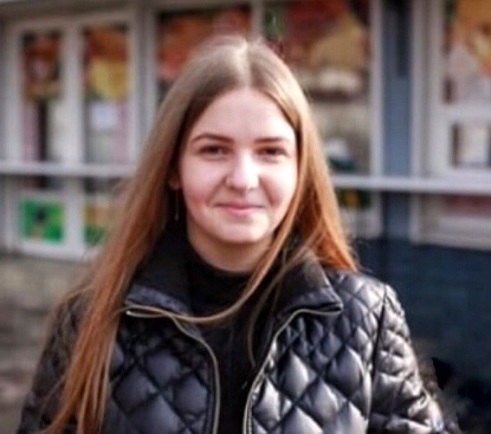 Тащук Ганна,учениця 11 класу Мамаївського ЗЗСО І-ІІІ ст.Керівник: Федорюк М.В., керівник гуртка «Теології, релігієзнавства та історії релігії» Мамаївського ЗЗСО І-ІІІ ст.Наша доба – період високого технологічного розвитку, незліченних надбань людської культури, але поряд з усіма висотами людської цивілізації людина залишається у вирії вагомих проблем, поряд з усім осмисленим та раціональним значна частина людського існування підпорядкована сфері ірраціонального, яке залишається нерозгаданою таємницею. Проблема людини досить гостро підіймається у нашому суспільстві, адже людина й досі залишається в пошуку власного Я, вона намагається розгадати свою сутність. Один із способів усвідомити значення своєї сутності, пізнати її через власне існування. Тому слід вирішити для себе: для чого ти живеш, усвідомити себе не лише як частину сірої маси суспільства, а як оригінальну, єдину та неповторну особистість.Актуальність даного дослідження полягає в тому, що сьогодні спостерігається криза саморозуміння людини. Вона неодмінно потребує визначення смислових і життєвих основ буття. Даний аналіз співвідношення релігійного та атеїстичного екзистенціалізму розглядається в межах людиномірності життєвої ситуації, що дозволить простежити вплив людського несвідомого на певний життєвий вибір.Мета роботи полягає у здійсненні порівняльного аналізу проблеми людини крізь призму релігійного та атеїстичного екзистенціалізму.Загальній меті дослідження підпорядковані наступні завдання:дослідити основні ідеї антропологічної спрямованості екзистенціалізму як течії сучасної філософії, проаналізувати особливості людини перед лицем Абсолюту в контексті релігійного екзистенціалізму, охарактеризувати життєво-ціннісне самовизначення особистості з позицій атеїстичного екзистенціалізму. Саме тому об’єктом дослідження виступає людина, тоді як предметом є її екзистенційна ситуація та трансформація теорії існування у філософській спадщині видатних екзистенціалістів. При написанні роботи були використанні як загальнонаукові, так і специфічні методи релігієзнавчого дослідження, а саме: порівняння, аналіз, синтез, індукція та дедукція, метод інтерпретації та аналогії та забезпечено логічний виклад матеріалу.Секція «Соціологія»РИЗИКИ ТОЛЕРАНТНОСТІ ЯК НАСЛІДОК АКСІОЛОГІЧНИХ ТРАНСФОРМАЦІЙ МОЛОДІЖНОЇ СВІДОМОСТІАвтор: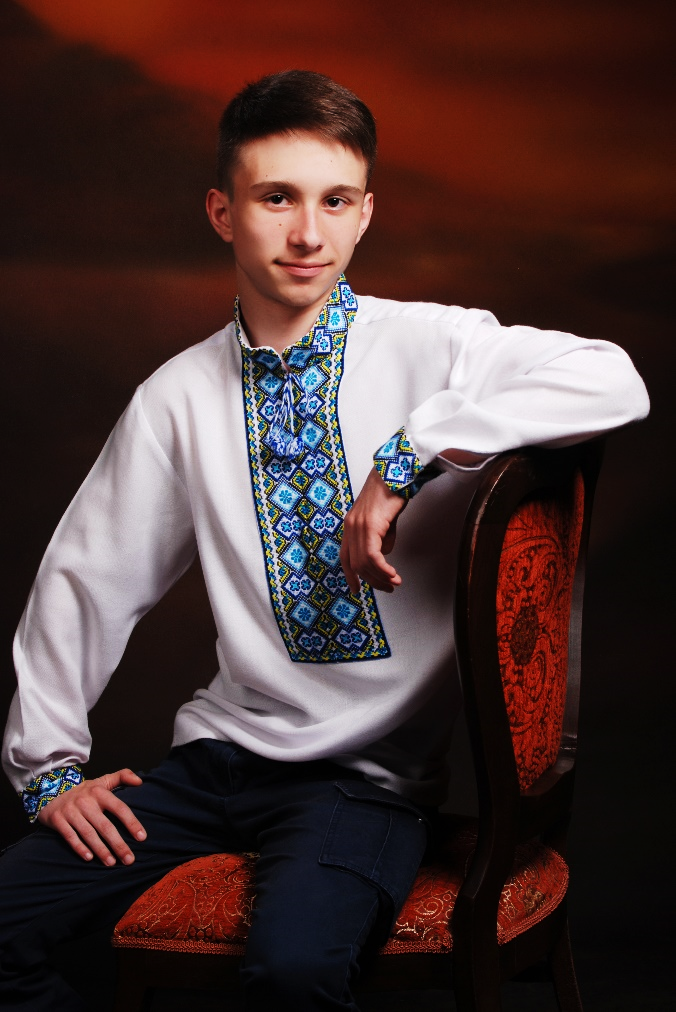 Фотій Юрій, учень 11 класуЧернівецької гімназії № 2 Науковий керівник: Дика О.І.,  вчитель історії Чернівецької гімназії № 2, к.філос.н.Актуальність. Проблема толерантності сьогодні – одна з центральних проблем як глобального, так і національного порядку. Толерантність є показником позитивних соціальних відносин, вона може сприяти досягненню сталого миру. Відсутність толерантності (стосовно меншин, вразливих груп тощо) може призвести до напруженості, що спричиняє насильство,  конфлікти та війни. Як відомо, молодь — це та частина суспільства, яка найшвидше реагує на все нове, що з’являється у світі. Саме на цю вікову групу роблять ставку ідеологи правого радикалізму. Тому динаміка змін молодіжної свідомості має бути в центрі уваги відповідальних за майбутнє нашої країни. Проблема дослідження – причини зниження рівня толерантності сучасної молоді.Мета – виявити міру толерантності сучасної студентської та учнівської молоді (на прикладі міста Чернівці) та дізнатися, як молодь ставиться до європейських цінностей.Завдання: відслідкувати місце толерантності серед інших європейських цінностей в масовій молодіжній свідомості, виявити міру схильності молоді до ксенофобських настроїв, дослідити вразливість молодіжної свідомості буковинців щодо право-радикальних ідей, ступінь толерантності молоді до різних вразливих груп, емпірично перевірити гіпотези щодо зниження рівня толерантності буковинців, заявлені у висновках попереднього дослідження впродовж 2018 року, узагальнити результати  IV етапу дослідження. Частково наші гіпотези підтвердилися. А саме:- склад населення якісно змінився, що вплинуло на рівень толерантності міста в бік його поступового тривалого зниження;- у системі цінностей учнівської та студентської  молоді міста Чернівці цінності європейського характеру не є домінуючими, а серед них толерантність не займає провідних позицій.Секція «Філософія»ЧЕРНІВЦІ У ФОКУСІ ФІЛОСОФІЇ МІСТААвтор: 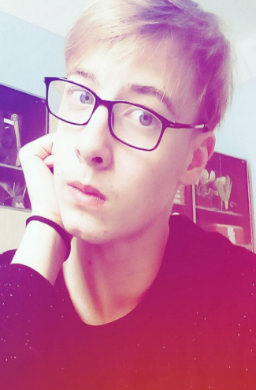 Міліхін Ілля, учень 11 класу Чернівецької гімназія № 2 Науковий керівник:Дика О.І.,вчитель історії Чернівецької гімназії № 2, к.філос.н.Актуальність теми зумовлена необхідністю осмислення масштабних соціальних і культурних трансформацій, які відбуваються у сучасному урбанізованому світі.  Місто – особливе життєве культурне середовище,  де створюються унікальні умови для самоідентифікації особистості. Предмет дослідження – культурний простір Чернівців в контексті філософської проблематики. Мета дослідження: на основі аналізу філософських концепцій міста та літературного матеріалу виявити особливості культурного простору Чернівців. Завдання: - ознайомитися з основними філософськими підходами щодо дослідження міста та дослідити можливість їх екстраполяції на культурну специфіку Чернівців;- виявити особливості основних позицій особистості городянина в сучасному місті;- проаналізувати, яким є образ міста Чернівці в творах письменників і поетів різних часів;- розглянути можливості постмодерністського трактування  міста як тексту та феномену Чернівців з точки зору методології дослідження локального тексту.Висновки: працюючи над роботою, ми з’ясували, що основними філософськими підходами, в рамках яких ставилася проблема змісту міського культурного простору є соціальна філософія (або теоретична соціологія), що намагалася визначити місто саме по собі; філософська антропологія, що ставить проблему взаємовпливу міста і особистості;  філософія постмодерну, що розглядає місто як текст. Чернівці як історією власного розвитку, так і сучасним станом можуть слугувати ілюстративним матеріалом для демонстрації основних ідей цих методологій. Ключовими фігурами в культурному просторі сучасного міста є образи фланера, заброди, туриста і гравця. Чернівці в контексті такого розгляду є середовищем, що впродовж трьох століть породжує фланерство як естетичне споглядання міста та вільне відтворення його сюжетів. Доля багатьох чернівчан може оцінюватися як доля бродяг, оскільки історично саме місто переживало постійну мінливість свого майбутнього. При розгляді міста як комплексу символів Чернівці постають  простором толерантності і відкритості.КАТЕГОРІЯ ЧАСУ У ДУАЛІСТИЧНОМУ СВІТОГЛЯДІ ГУЦУЛІВ ПУТИЛЬЩИНИ ТА УЯВЛЕННЯ ПУТИЛЬЧАН ПРО СМЕРТЬ ЯК ЧАСОВЕ ОБМЕЖЕННЯАвтор: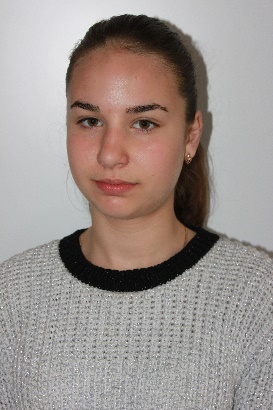 Генцар Андріана, учениця 10 класуПутильської гімназіїКерівник:Євдощук Л.В., вчитель української мови та літератури,основ християнської етики Путильської гімназіїГуцульщина – це край, «звідки однаково близько є до землі і до неба, до найближчої місцевості і до універсалізму, до гуцула і до Пана Бога. Тут, на чарівницькій горі, розігрується велика боротьба, зустріч часів і простору, міфу і культури, пам’яті і мрії.Михайло Коцюбинський назвав гуцула «глибоким язичником», тобто таким, який не поверхово, а глибинно прагнув пізнати закони Всесвіту і своє місце в ньому. Однак відомий на всю Гуцульщину отець Іван Рибарук справедливо стверджує, що «сьогодні, і це безсумнівно, гуцул є християнином і Гуцульщина є християнським краєм», вказуючи, як на один із прикладів, на існування давніх християнських храмів, якими багатий гуцульський край. Станіслав Вінценз у своїй гуцульщинознавчій праці називав цей феномен «світоглядною синтезою» або ж «світоглядним дуалізмом», тобто симбіозом віри християнської, дохристиянських вірувань, а також різноманітних магічних практик та заборон. Саме тому об’єктом нашого розгляду стали світоглядні особливості гуцульського етносу. Зважаючи на  яскраво виражену, як сказав   С. Вінценз «специфічність гуцульського часу», оригінальність поглядів гуцулів на час, зокрема на таке часове обмеження як смерть, предметний інтерес нашого наукового дослідження зосереджений на категорії часу у дуалістичному світогляді гуцулів Путильщини та уявленнях путильчан про смерть як часове обмеження.Мета нашої наукової роботи полягає  у дослідженні  особливостей світоглядних уявлень гуцулів Путильщини про час, розгляді поглядів путильчан на смерть та доведенні їх дуалістичного характеру. Досягнення поставленої мети передбачає виконання таких завдань: дослідити часові уявлення горян про світ; довести існування  «специфічного гірського часу», проаналізувавши характерні його форми прояву; розглянути   «смерть» як предмет світоглядного осмислення гуцулів Путильщини, довести усвідомлення горянами невідворотності смерті та осмислити дуалістичність поглядів путильчан на безсмертя. Секція «Педагогіка»Визначення рівня сформованості патріотичних почуттів У школярів закладів загальної середньої освіти Хотинського району Автор: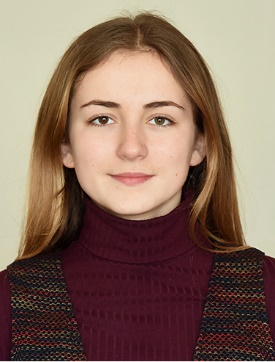 Лазар Христина, учениця 11 класуКолінковецького ЗНЗ І-ІІІ ст. Наукові керівники:Прокоп І.С., доцент ЧНУ імені Ю.Федьковича, к.пед.н.Ілащук О.Г., заступник директора Колінковецького ЗНЗ І-ІІІ ст.Модернізація сучасної української школи неможлива без оновлення змісту освіти, її спрямування на виховання свідомих громадян і патріотів Української держави. У даній роботі ми розглянули напрями та основні принципи здійснення патріотичного виховання в Україні, охарактеризували традиційні та інноваційні форми виховної роботи в школі, яка здійснюється з метою формування в учнів патріотизму на особистісному рівні. Теоретично обґрунтували значення патріотизму як основи сучасного виховання. Здійснили констатувальне дослідження стану сформованості у школярів ЗЗСО району ціннісного ставлення до суспільства і держави,  в якому взяли участь 7 закладів загальної середньої освіти І-ІІ ступеня та 11 закладів загальної середньої освіти І-ІІІ ступеня Хотинського району Чернівецької області. Всього респондентів було 2769, з них: 2-4 класів – 765, 5-9 класів – 1643; 10-11 класів – 361.  Порівнюючи відповіді учнів початкової, середньої та старшої школи у відсотковому співвідношенні, ми дійшли висновку, що більший відсоток учнів 2-4 класів – 77 % мають високий рівень сформованості патріотичних почуттів; у 5-9 класах високий рівень становить 76% і у 10-11 - 70%. Результати моніторингового дослідження стану організації патріотичного виховання в ЗЗСО району свідчать про те, що у більшості закладів робота з досліджуваного питання носить системний характер. Як правило, цим напрямом виховної роботи опікується увесь педагогічний колектив. Дослідження показало, що ЗЗСО беруть активну участь у різних рівнів заходах патріотичного спрямування, при цьому перевага надається активним формам та методам роботи з учнями: проводяться уроки мужності, години спілкування, різноманітні акції, ярмарки, зустрічі з учасниками АТО. Зібраний емпіричний матеріал і результати констатуючого експерименту визначили стратегію та тактику нашої подальшої дослідно-експериментальної роботи.відділення історіїСекція «Історія України»ІСТОРІЯ КАРПАТСЬКОГО «ПАМІРУ»Автор: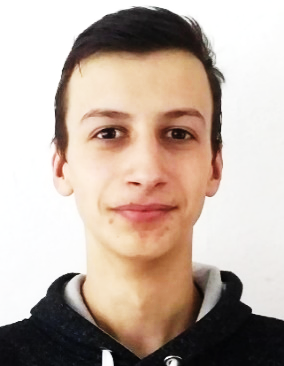 Микитчук Іван, учень 11 класуДихтинецької ЗОШ І-ІІІ ст. Наукові керівники:Христан Н.М., асистент ЧНУ імені Ю.Федьковича, к.і.н., Фокшек В.В., вчитель історії Дихтинецької ЗОШ І-ІІІ ст.Актуальність і доцільність роботи полягає в тому, що дана тема не досліджувалась раніше. Автор посилається в більшості на спогади колишніх військовослужбовців військової частини та місцевих старожилів. У зв’язку з великою секретністю об’єкту дослідження, джерельна база є мінімальною і досі жодним чином не висвітлена у літературі. Немає спеціальних ні узагальнюючих праць з вказаної проблематики, що зумовлює значну актуальність досліджуваної теми.Цікавим є той факт, що багато людей що проживали в Путильському районі в 60–80 роках минулого століття взагалі не знали про існування РЛС на горі Томнатик, а це говорить про велику секретність об’єкту. Хоча з іншої сторони є люди, яким доводилось бути на території військової частини з концертами чи виступами. Вони згадують, що їм показували тільки їдальню або казарми, а про те, що знаходилося всередині велетенських куполів, заборонялось навіть запитувати. Така секретність логічно пояснюється функціями, які виконувала станція, адже її локатори та антени різного діапазону дій бачили повітряний простір майже всієї Європи. Розпізнавачі були надсекретними і змінювались чи не щомісяця. На жаль, така військова станція виявилась не потрібною незалежній Україні і було прийнято рішення про її ліквідацію. Можливо, такий військовий об’єкт не хотіли бачити на своїх кордонах наші нові партнери – НАТО; можливо, станція була занадто дорогою в обслуговуванні для незалежної України… Про це поки, що можна тільки здогадуватись, тому що документів, які б нам прояснили причини закриття, на жаль, поки що не знайдено. Та після того, як вивезли обладнання в 1993 році та покинули станцію останні 5 солдатів в 1995 році на більш ніж 20 років про неї майже не згадували. Там до 2015 року залишався як охоронець на добровільних засадах колишній військовослужбовець «Паміру».ЛЕСЯ УКРАЇНКА В УКРАЇНСЬКОМУ НАЦІОНАЛЬНОМУ РУСІ(КІНЕЦЬ XIX - ПОЧАТОК XX СТОЛІТТЯ)Автор: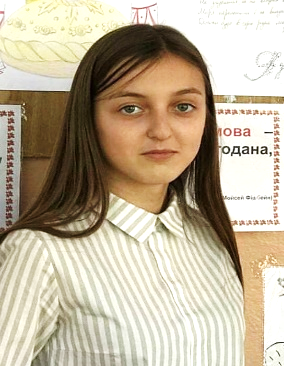 Горда Жанна, учениця 9 класу Припрутського НВКНовоселицького районуКерівник:Каптар Н.В.вчитель історії та правознавстваПрипрутського НВК До видатних постатей українства, що помітно вплинули на формування суспільної історичної свідомості, належить легендарна поетеса, публіцист, мислитель, громадський діяч, велика жінка України Леся Українка – Лариса Петрівна Косач. Орієнтуючись на кращі здобутки європейської й української драми, письменниця активно використовувала духовні надбання світової культури, щоб крізь призму загальнолюдського поступу глибше й повніше осягнути проблеми власного національного розвитку.Актуальність теми зумовлена конструктивними процесами, що відбуваються в культурному та духовному житті України, та необхідністю сучасного переосмислення творчої та суспільно-політичної спадщини Лесі Українки, і відображених у ній пріоритетних ідей та цінностей. Вся її творча спадщина переконливо засвідчує причетність письменниці до розвитку української суспільно-політичної думки. Разом з тим, тема дослідження знаходиться на перетині літературознавства та історичної науки, що значно ускладнює наукові пошуки, але й підкреслює актуальність.  Леся Українка (Лариса Петрівна Косач-Квітка) народилася 13 лютого 1871 р. в м. Звягелі (Новоград-Волинський) на Волині. Батьки майбутньої письменниці багато уваги приділяли гуманітарній освіті дітей, розвивали інтерес до літератури, вивчення мов, перекладацької роботи. Сприяло цьому й те, що серед близького оточення майбутньої поетеси були відомі культурні діячі: М. Драгоманов (її дядько по матері), М. Старицький, М. Лисенко. Починаючи з кінця 1907 р. у Лесі Українки з’явилися ознаки туберкульозу нирок. Єдиним виходом в даній ситуації було кліматичне лікування в Єгипті, вона провела зимові сезони 1909-1910, 1911, 1912-1913 рр. Все її життя проходило в процесі боротьби з цією хворобою. Проте це не завадило їй розвиватись. Письменниця знала більше десяти мов, розумілась на вітчизняній та світовій літературі, історії, філософії. У 1888 р. Леся Українка разом з братом заснувала гурток «Літературна громадка», який його учасники в диспутах і розмовах називали «Плеядою». МИСТЕЦТВО ЄВРОМАЙДАНУАвтор: 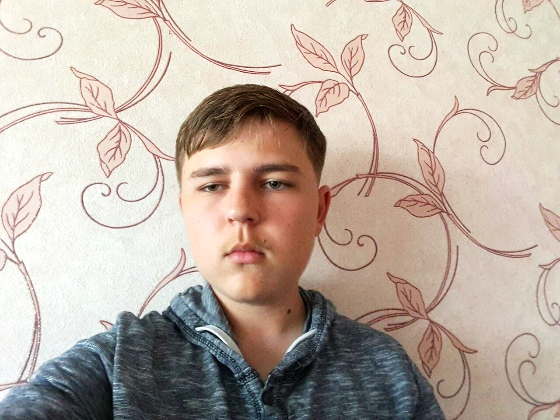 Гладкий Андрій, учень 10 класу ЗЗСО І-ІІІ ст. № 1 м. Сокиряни Керівник: Кучерява Г.М., вчитель історії ЗЗСО І-ІІІ ст. № 1 м. Сокиряни Події в Україні, що почалися 21 листопада 2013 року та тривали 94 дні, у світовій спільноті називають Революцією Гідності або ж Євромайданом. Це протестні акції, учасники яких висловлювалися проти корупції, свавілля владної верхівки, а також виступали за європейський вектор ведення зовнішньої політики. Повалення режиму Януковича, суспільні заворушення та переусвідомлення українцями своєї громадянської позиції стали рушійною силою рефлексії вітчизняних митців на події. За цей проміжок часу спостерігається впевнена активізація усіх напрямків мистецтва, а також народження образу нового митця – митця на барикадах. Протестні мистецькі акції набули масового характеру та стали платформою для такого явища, як Арт-Майдану. На барикадах організовували фотовиставки, монтували інсталяції, влаштовували перформанси, створювали картини та складали пісні.Усі мистецькі події, які влаштовувалися з грудня 2013, а саме після ночі розгону студентів, до березня 2014 р. відносять до мистецтва Арт-Майдану. Фундаментом цього явища стала творчість молодих художників, серед яких Олекса Манн, Іван Семесюк та Андрій Єрмоленко, які на першому етапі протесту з іронією змальовували нові українські реалії – життя «гопників», «жлобів» та ін. Підтримали їх художники більш досвідчені - Левко Скоп, Матвій Вайсберг, Борис Егіазарян. До мистецтва Арт-Майдану почали долучатися і карикатуристи, співаки, скульптори, фотографи, архітектори та актори. Чи було це мистецтво революційним, за якою моделлю здійснювався взаємозв’язок українського мистецтва та Революції Гідності, що таке Арт-Майдан та якими були його основні напрямки? Пошук відповідей на ці питання і є метою нашого дослідження. Завдання дослідницької роботи: - визначення місця та ролі мистецтва в період Революції Гідності; - з’ясування сутності поняття «Арт-Майдан» та його особливостей; - аналіз основних напрямків мистецтва Євромайдану та їх характеристика.КЕНГІРСЬКЕ ПОВСТАННЯ ЯК КРОК ДО ДЕМОКРАТІЇАвтор: 	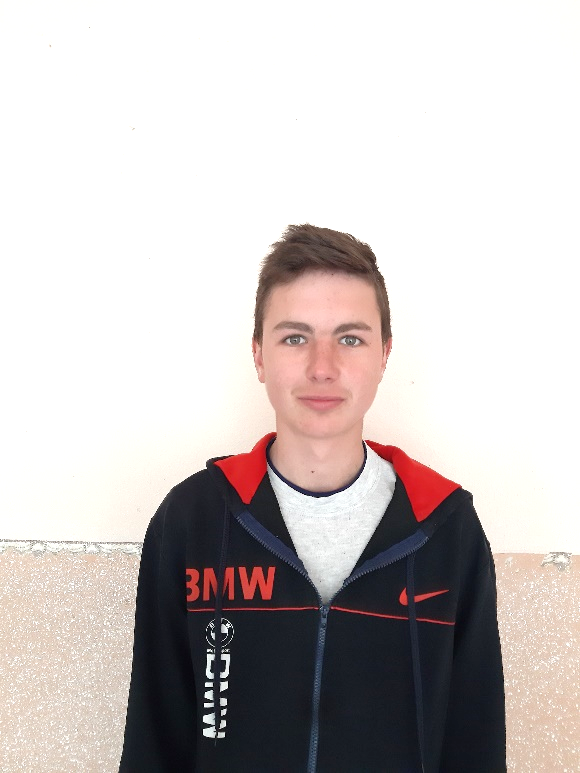 Катеринюк Андрій,учень 10 класуКиселицької ЗОШ І-ІІІ ст. Керівник: Бубряк М.Д., заступник директора Киселицької ЗОШ І-ІІІ ст.Завершення Другої світової війни не принесло спокійного мирного життя республікам Радянського союзу. В Україні та країнах Балтії – Литві, Естонії, Латвії, на Кавказі радянська влада розгорнула нову війну – війну проти місцевих національно-визвольних рухів. Іншого методу як запроторити до в’язниць всіх інакомислячих, влада не знайшла. Тому кількість таборів зросла настільки, що було прийнято рішення про створення Управління.Щоденно радянські концтабори поповнювалися сотнями тисяч українців. Нестерпні умови існування доводили людей до відчаю, тому найменша іскра приводила до повстань. Радянська влада вміло стримувала і жорстоко приборкувала такі явища, проте, є кілька випадків, коли повстанці перемагали і, хоч не надовго, проте відчували себе вільними. 	Такі ГУЛАГівські повстання примусили радянське керівництво засумніватися у  вмінні контролювати  табори. У кінцевому результаті такі повстання спричинили зміну політики і породили таке суспільне явище, яке назвали у народі "Відлига". До остаточного розпаду СРСР залишалося більше 30 років. Але перший крок на цій дорозі зробили люди Кенгіру.Кенгірське повстання розкололо моноліт Імперії Страху. Тисячі беззбройних в’язнів повстали проти беззаконня і нелюдського існування. Понад 40 днів вони диктували Москві свої вимоги. Їм цього не пробачили й вчинили жорстоку розправу.Проте "вірус свободи" поширився. Масштаб непокори, що охопила ГУЛАГ, змусив тоталітарну систему не лише піти на поступки, а реорганізуватися. У 1955-1956 роках розпочався поступовий перегляд справ засуджених, зменшення термінів їх ув’язнення, почалися звільнення. У 1960 році систему ГУЛАГу розформували. Історія Кенгірського повстання довгий час була під забороною. Її згадували пошепки люди, доля яких була пов’язана з боротьбою проти радянського тоталітаризму. Про нього і нині знає дуже мало людей на просторах колишнього СРСР.Важливість Кенгірського повстання полягає в тому, що це був один із наймасовіших організованих протестів ув’язнених проти системи пригнічення особистості.ВАЛУЄВСЬКИЙ ЦИРКУЛЯР ТА ЕМСЬКИЙ УКАЗ ТА ЇХ НАСЛІДКИ ДЛЯ РОЗВИТКУ УКРАЇНСЬКОЇ КУЛЬТУРИ Автор: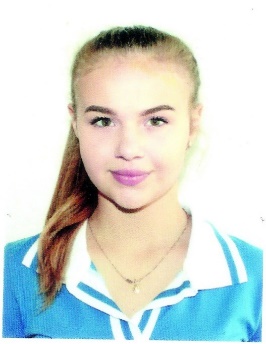 Маліцька Ніна,учениця 9 класуЧернівецької гімназії № 5Науковий керівник: Герегова С.В., доцент ЧНУ імені Ю.Федьковича, к.і.н.Надзвичайно актуальним є дослідження українського питання в Російській імперії та заборона українського друкованого слова в імперському інформаційному просторі. Це одна з ключових історичних проблем ХІХ ст. Широкій громадськості відомі факти про сутність і значення таких імперських заборонних актів, як Валуєвський циркуляр 1863 р. та Емський указ 1876 р. Сотні невільничих літ, упродовж яких жорстоко знищували культуру українського народу, десятиліття панування тоталітарної системи, коли все робилося для того, щоб витворилася універсальна мова, спричинили деформацію всіх сфер життя великого європейського народу.Великої наруги зазнала мова, яка є невіддільною ознакою нації, одним із найістотніших чинників її самовиявлення та світосприйняття, важливим показником  життєздатності та духовності. Готуючи дослідження, ми збирали цікаву інформацію про особливості висвітлення в українських енциклопедичних проектах ХХ cт. передумов видання, змісту та історичного значення Емського указу 1876 р. Дослідження дало можливість нам зробити певні висновки. А саме: Валуєвський циркуляр та Емський указ, хоча й не знищили повністю українського національно-культурного руху Надніпрянщини, однак перетворили, на думку більшості істориків, 1880-і рр. на «найглухішу добу» в його історії. Репресії російської влади послабили громадсько-політичну активність українських діячів, вони вимушені були зосередитись переважно на культурно-освітній праці. 	А щодо нашої мови можна сказати, що планово проводився лінгвоцид, тобто продумане тотальне винищення мови. Лінгвоцид є передумовою масової денаціоналізації та манкуртизації (манкурт – людина, що забула минуле, відмовилася від національних традицій, втратила моральні орієнтири): без нього неможлива втрата народом історичної пам’яті, етнічного імунітету, національної самототожності. А без цього, своєю чергою, не може відбутись асиміляція – поглинання одного народу іншим.ДЕРЖАВОТВОРЧИЙ «ПРОРИВ» В УКРАЇНІ(ДО СТОРІЧЧЯ ЗЛУКИ)Автор: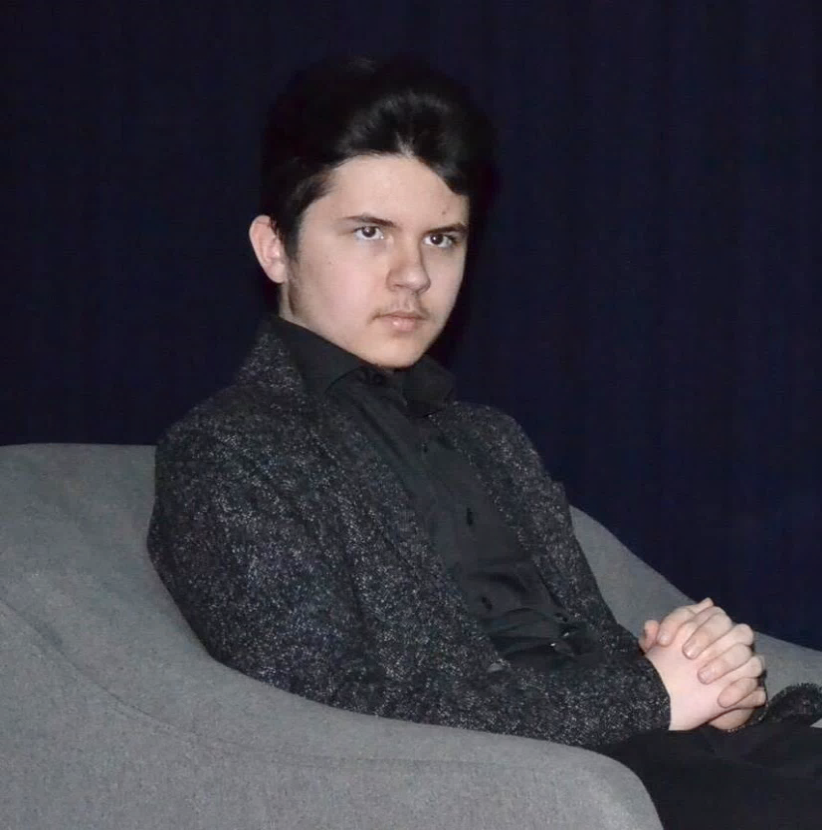 Юрійчук Святослав, учень 11 класу Чернівецького ліцею № 1Науковий керівник:Герегова С.В., доцент ЧНУ імені Ю.Федьковича, к.і.н.Перша світова війна – подія, яка кардинально змінила розвиток людства. Вона розпочалася 27 липня 2014 року і тривала понад чотири роки. Для населення, яке проживало на території сучасної України, вона стала складним випробуванням, адже українці були поставлені в умови, коли вони вимушені були воювати один з одним. Але війна сприяла ближчому знайомству простих українців між собою, які в ході безпосередніх воєнних дій з’ясували, що спільного у них значно більше, ніж відмінного. І цей фактор став одним із рушійних у подальшій активізації українських державотворчих процесів. Важливість звернення до даної теми, на нашу думку, обумовлена великою кількістю міфів щодо утворення сучасної території України. І звернення до подій 1919 року дає можливість спростувати принаймні один – про те, що сучасна територія України була сформована таємним протоколом до пакту Молотова-Ріббентропа. Метою даної роботи є аналіз впливу Першої світової війни на розвиток державотворчих процесів в Україні. Для реалізації поставленої мети автор поставив перед собою наступні завдання: проаналізувати особливості перебігу національно-визвольних змагань на Наддніпрянщині в роки Першої світової війни; визначити особливості національного розвитку українців Австро-Угорщини та проголошення ЗУНР; простежити перебіг об’єднання ЗУНР та УНР в єдину УНР. Об’єктом дослідження є державотворчі процеси в Україні. Предметом – вплив Першої світової війни на українські державотворчі процеси.У висновках автор звертає увагу на той факт, що ідея побудови вільної й соборної України супроводжує наш народ упродовж віків. І світова війна 1914-1918 років, яка виявилася каталізатором змін, мала значний вплив на розвиток активних державотворчих процесів в Україні. Вона мала далеко неоднозначні наслідки для подальшого розвитку українських земель: з одного боку, українці були вимушені воювати один проти одного, а з іншого – посилюються прагнення українців обох імперій об’єднатися і створити власну державу. Початок революційних подій в столиці Російської імперії – Петрограді – сколихнув Україну. У 1917 році тут була створена Українська Центральна Рада, діяльність якої була спрямована на збереження громадянського миру та досягнення спершу автономістичних прагнень українців, а згодом і незалежності. КОЗАЦЬКИЙ  ПОХІД САГАЙДАЧНОГО НА МОСКВУ 1618 Р.Автор: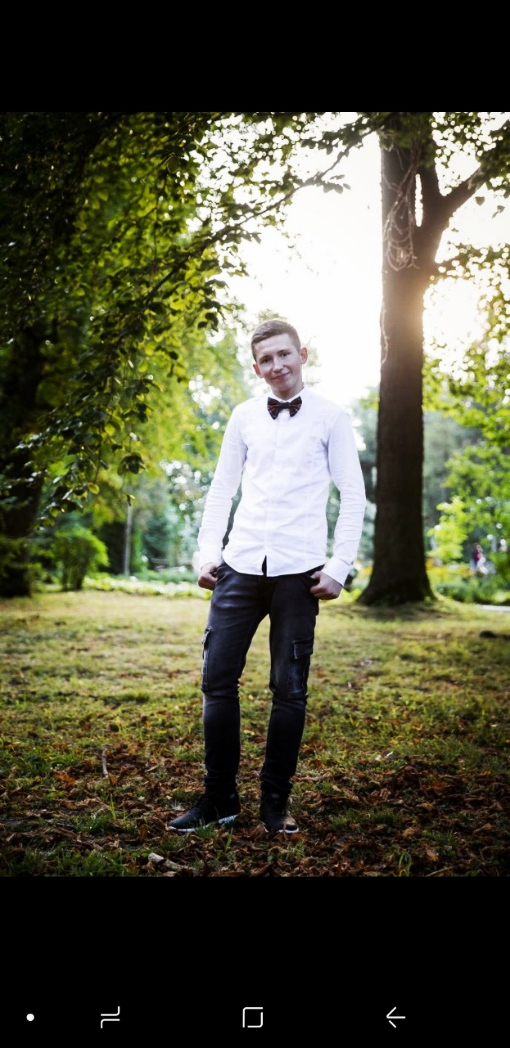 Якобець Нікіта,учень 11 класуРокитненської ЗОШНовоселицького районуНауковий керівник:Руснак О.В., асистент ЧНУ імені Ю.Федьковича, к.і.н.Найколоритнішою сторінкою козацьких дій на території Московії у часи Смути був, безумовно, карколомний рейд 20-ти тисяч козаків на чолі з гетьманом Петром Сагайдачним. Козаки оволоділи майже десятком фортець і переможно, з великим форсом долучилися до війська королевича Владислава під Москвою. Обставини підготовки та перебіг цього блискучого походу вкотре виразно продемонстрували реальне ставлення козаків до Московії та як вони намагалися використати фактор Московської війни на свою користь.Мета роботи полягає в тому, щоб на основі комплексного та об’єктивного аналізу різноманітних історичних праць і джерел всебічно дослідити участь козацьких військ у Московському поході 1618 р.Досягнення поставленої мети зумовило розв’язання таких завдань:- охарактеризувати військово-політичні передумови походу козаків на Москву;- показати перебіг бойових дій кампанії 1618 р.;- розкрити умови Деулінського перемир'я та їх наслідки для запорожців.Об’єкт дослідження – козацько-польсько-московські відносини першої чверті XVII ст. Предметом вивчення є участь козацьких військ П. Сагайдачного у Московському поході 1618 р.Одним із перших досліджуваною проблемою цікавився Д. Бантиш-Каменський. Він засудив похід на Москву козаків на чолі з Сагайдачним ("Конашевич направив у 1618 р. меч свій проти співвітчизників") і підкреслив, що причиною були особисті вигоди та вислуга перед польським урядом. Історик не намагався виправдати гетьмана, а, навпаки, вважав, що цей похід "затьмарює своїми діями попередні заслуги гетьмана". Ще одне видання, у якому порушено тему участі козаків Війська Запорозького у польсько-московській війні 1617-1618 рр. – колективна праця "Історія українського війська". Навівши відомі з джерел та літератури факти про здобуття запорожцями Лівен і Єльця, автори написали про невдачу козаків П. Сагайдачного, яка спіткала їх при облозі Михайлова, під яким вони втратили близько тисячі своїх товаришів. Водночас історики зазначили, що запорожці начебто не штурмували 11 жовтня 1618 р. Москву разом з польським військом ("бо стояли в запасі").Секція «Археологія»ІСТОРІЯ ЦЕЦИНСЬКОЇ ФОРТЕЦІ У СВІТЛІ ПИСЕМНИХ ТААРХЕОЛОГІЧНИХ ДЖЕРЕЛАвтор: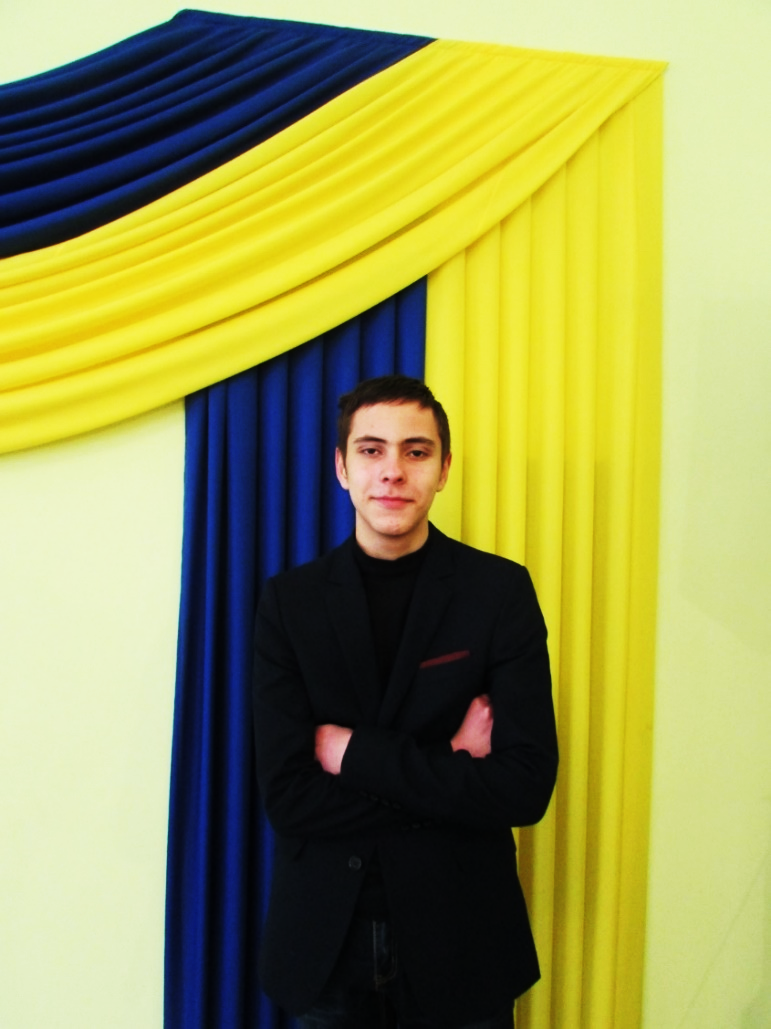 Прокопів Олександр,учень 8 класу Чернівецької гімназії № 5Науковий керівник:Калініченко В.А.,асистент ЧНУ імені Ю.Федьковича, к.і.н.	Актуальність досліджуваної теми полягає в тому, що період ХІІІ-ХV ст. відіграв надзвичайно важливу роль в історії країн Центрально-Східної Європи у військово-політичному аспекті. Особливо важливим на сучасному етапі виступає дослідження військової історії Молдавського князівства та Шипинської землі зокрема. Саме тому, автор зосередив увагу на комплексному аналізі однієї з маловідомих сторінок історії Буковини ХІІІ – ХІV ст. Вона стосується комплексу питань, котрі пов’язані з історією Цецинської фортеці, як важливого укріпленого пункту, розміщеного в Попрутті та її впливом на суспільно-політичне життя Молдавського князівства. Метою роботи є дослідження історії Цецинської фортеці в період входження та перебування буковинських земель в складі Молдавського князівства на основі джерел та наявної історіографії.	Для здійснення цієї мети поставлені такі завдання:охарактеризувати версії стосовно виникнення Цецинської фортеці;розкрити особливості військової історії краю в складі Молдавського князівства;показати роль і місце Цецинської фортеці у взаємовідносинах Молдавського князівства з сусідніми державами;проаналізувати та узагальнити результати археологічних досліджень фортеці  протягом ХХ ст.;охарактеризувати джерельну та історіографічну бази досліджуваної проблеми.Об’єктом дослідження виступає Шипинська земля в ХІІІ-XV ст. Предметом дослідження визначено Цецинську фортецю, як один з центрів Шипинської землі – «Черновіцкої» волості.	У Розділі І автором проаналізовані різні версії виникнення фортеці. Встановлено, що Цецинський замок, очевидно, був збудований галицькими князями, а пізніше перебудований і реконструйований молдавським господарем Петром Мушатом і польським королем Казимиром Великим. У Розділі ІІ автор зосередив увагу на аналізі військово-політичної історії Молдавського князівства у ХІV-ХV ст. У Розділі ІІІ проаналізовано та узагальнено  археологічні дослідженням руїн Цецинської фортеці протягом ХХ ст. Окрема увага приділена дослідженням руїн замку Б.О. Тимощуком.АРХЕОЛОГІЯ САДГІРСЬКОГО МІКРОРЕГІОНУАвтор:Овчаренко Ольга, 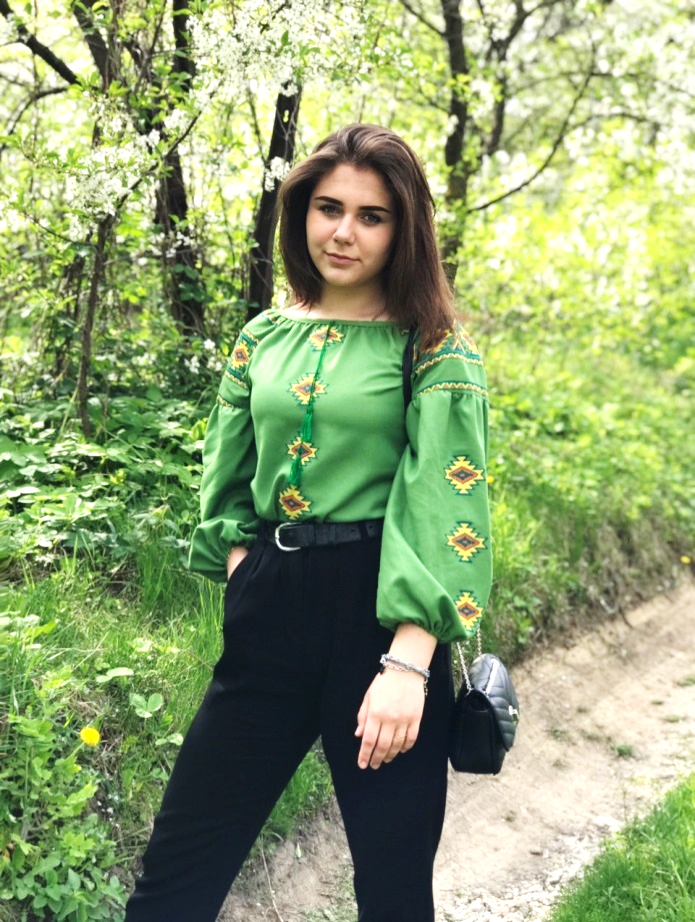 учениця 11 класуЧернівецької ЗОШ № 37Науковий керівник:Калініченко В.А.,асистент ЧНУ імені Ю.Федьковича, к.і.н.Вивчаючи зброю, можна прийти до висновків, які характеризують як військову справу, так і господарське, торговельне і соціальне життя давньоруського суспільства загалом, адже високий ступінь розвитку металообробного ремесла на території Сірето-Дністровського межиріччя давав можливість виробляти майже усі види високоякісної зброї. Озброєння давньоруського населення краю не поступалося ні асортиментом, ні якістю озброєння та військового спорядження інших теренів Давньої Русі та сусідніх країн. А отже, дослідження предметів давньоруського озброєння є досить актуальним та перспективним, а отже, потребує і нових підходів та новітніх методів у своєму вивченні, що і буде нами продовжено та висвітлено у наступних роботах.Метою дослідження є висвітлення та характеристика одного із найбільш важливих розділів військової історії, а саме озброєння. Насамперед це здійснення типологічного та узагальнюючого критерію середньовічної зброї періоду Київської Русі, як наступальної, так і захисної. Завдання дослідження полягає у висвітленні, характеристиці та узагальненні тих нагальних проблем, які присутні на даному етапі при вивченні предметів озброєння давньоруського часу на Буковині; показати еволюцію розвитку середньовічної зброї на досліджуваній території в подальшому; простежити динаміку розвитку військової справи загалом; поставити проблеми для подальшого вивчення предметів озброєння ХІ – першої половини ХІІІ ст. в контексті території межиріччя Верхнього Сірету та Середнього Дністра; здійснити спробу певної інтерпретації, атрибутизації, та типологізації тих чи інших предметів зброї; ввести їх у загальну класифікацію, в політичний, економічний та соціальний контекст той чи інший тип зброї; показати яке значення справив той чи інший тип озброєння на подальший хід подій на території Буковини у ХІІІ – ХІV ст.Об’єктом дослідження є вивчення військової справи давньоруського населення на території Сірето-Дністровського межиріччя загалом.Предметом дослідження є характеристика предметів наступального та захисного озброєння давньоруського часу з території Буковини.Географічні рамки охоплюють територію межиріччя Верхнього Сірету та Середнього Дністра, тобто територію сучасної Буковини.Секція «Етнологія»ВЗАЄМОВПЛИВИ В ПОЛІЕТНІЧНОМУ СЕРЕДОВИЩІ БУКОВИНИ АВСТРІЙСЬКОГО ПЕРІОДУАвтор: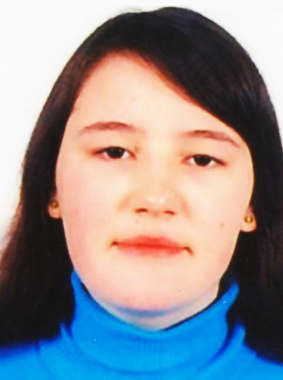 Воротняк Каріна, учениця 11 класуЧернівецької ЗОШ І-ІІІ ст. № 4 Науковий керівник:Кожолянко О.В., доцент ЧНУ імені Ю.Федьковича, к.і.н.Метою даної роботи є комплексне висвітлення міжетнічної взаємодії на Буковині між представниками спільнот, які населяли територію краю в австрійський період (1775-1918 рр.).Основне завдання роботи – характеристика міжетнічної толерантності як основного чинника етноконфесійного діалогу на Буковині; висвітлення процесу міжкультурних взаємовпливів між українським і румунським населенням краю; дослідження явищ міжкультурної взаємодії серед інших етносів краю.У роботі з’ясовано, що австрійський період в історії буковинського краю був часом відносної релігійної та національної толератності в умовах поліетнічності населення. Австрійська влада доклала значних зусиль для створення та подальшого підтримання атмосфери взаємної доброзичливості та порозуміння. У досліджуваний період територія краю була місцем, де відбувався контакт етнічних спільнот, які сповідували одну релігію (православ’я), але відрізнялися за мовою. Іноетнічні впливи, в даному випадку, можуть розцінюватись як явище взаємовпливу традиційних культур, коли під час безпосереднього контакту засвоюються стереотипи поведінки, духовні цінності сусідньої культури, які, у свою чергу, змінюються відповідно до нових реалій. Міжкультурний діалог між різними етнічними спільнотами краю відбувався у двох площинах. З одного боку між ними існувала певна дистанція, обумовлена взаємними стереотипами, характером віросповідання і мови. З іншого ж боку – відбувалася постійна взаємодія, що проявлялася в домінуванні тієї чи іншої етноконфесійної спільноти в певних сферах життєдіяльності, що зумовлювало необхідність підтримання толерантності в міжнаціональних взаєминах.ТРАДИЦІЙНІ ПЕРСОНАЖІ ВАШКІВЕЦЬКОЇ ПЕРЕБЕРІЇАвтор: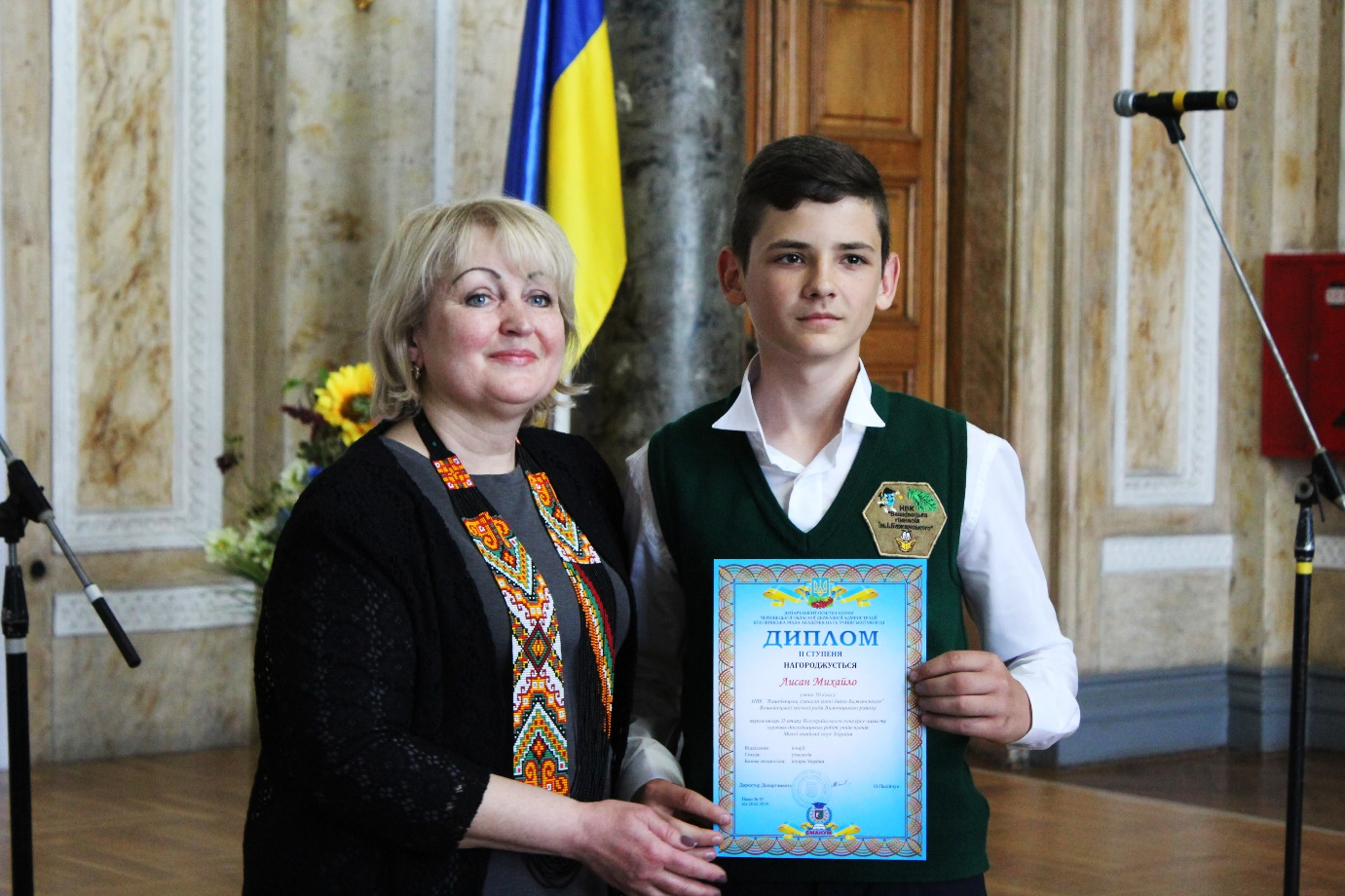 Лисан Михайло,учень 10 класуНВК «Вашківецька гімназія ім. І. Бажанського» Вашківецької ОТГ Керівник:Попович О.В., вчитель  історії  НВК «Вашківецька гімназія ім. І. Бажанського»Історія появи  маланкових та переберійних персонажів у Вашківцях така ж загадкова, як і сама Маланка та Переберія. Персонажі, які виникали, змінювались та зникали, вплинули на еволюцію переберійного руху. Вашковецька Маланка – оригінальне дійство в Україні, що проходить тут від дідів-прадідів – прозивається Переберією. Крім того, багато хто порівнює його із карнавалом у Ріо-де-Жанейро.У Переберії (переодяганні) приймають участь виключно чоловіки. Кожен із кутів містечка придумує свій образ, з яким будуть брати участь в Переберії. Для цього спеціально шиються чи купляються костюми, оформляється платформа, на якій їздитимуть чоловіки. Потім впродовж дня вони їздять вулицями містечка і веселяться.Актуальність роботи полягає у дослідженні маланкових персонажів в Україні та збереженні традиційних переберійних персонажів у Вашківецькій Переберії.Метою даної роботи є дослідження та порівняння традиційних маланкових персонажів в Україні та переберійних персонажів Вашківецької Переберії.Наукова новизна роботи полягає в тому, що в роботі використано ряд неопублікованих джерел, історичних відомостей та зроблено спробу висвітлити вплив процесів, що вплинули на зміну поглядів, забутті своїх звичаїв та традицій.Виходячи з поставленої мети, можна зробити наступні висновки. «Маланка» – традиційний новорічний обряд із використанням масок. Традиційні карнавальні образи «Маланки» включали маски тварин – Кози, Ведмедя, Журавля, Бика, Коня, маски Діда і Баби, а також багатьох інших персонажів. Вперше про Вашківецьку Переберію дізналися із фільму «Така пізня, така тепла осінь» режисера Івана Миколайчука. За часів Радянського Союзу сформувався так званий Переберійний цикл.Одним із головних дійств Переберії є «борінка». Це єдине переберійне дійство, яке практично не зазнало змін. Після обіду, 14 січня, відбувається найцікавіше дійство – «купанка». Це є ритуальне купання у воді. Воно ознаменовує закінчення майже дводенного свята.Останніми роками, за підтримки місцевої влади, вдалося втілити ідею фестивалю, який став обласним. Але чим довше існує фестиваль, тим менше охочих одягати традиційні маски та костюми. ЗВИЧАЇ І ОБРЯДИ ЖИТЕЛІВ ПУТИЛЬЩИНИ ПОВ’ЯЗАНІ ІЗ НАРОДЖЕННЯМ ДИТИНИАвтор:Поляк Єлизавета, 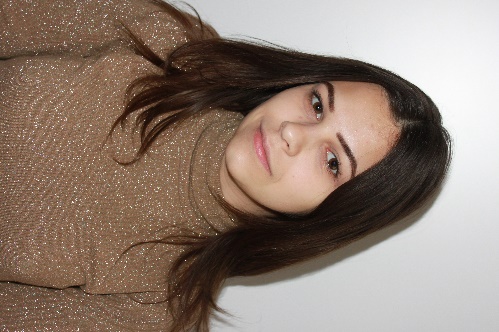 учениця 11 класуПутильської гімназіїКерівник:Колежук Г.Я.,вчитель української мова та літератури Путильської  гімназіїГуцульщина – це вічнозелений чарівний куточок Буковини, який красується там, де Карпати високі і далеч смерекова. Це - своєрідний і неповторний край, щедрий на людське добро і гостинність, багатий на природно-заповідні місця й історичні пам’ятки. Але найбільший скарб  Путильщини – це люди, які населяють цей край з давніх-давен і звуться гуцулами. Це - волелюбний і працьовитий, гордий, привітний і водночас обдарований народ, який бережно ставиться до своїх родовідних  витоків, обрядів, звичаїв, традицій предків, християнських цінностей.Звичаї та обряди – це складова частина світоглядних уявлень людей, важлива частина їхнього духовного життя, одна з найдавніших форм  культури народу. Вони, як правило, відбивають багатий міжпоколінний досвід людей, а часом відтворюють їхні вікові прагнення.Обрядово-звичаєва сфера – це ті прикмети й ознаки, по яких розпізнається   народ не лише в сучасному, але і в його історичному минулому, адже вона охоплює всі ділянки особистого й суспільного життя кожної окремої людини. Обряди, звичаї і традиції – це ті неписані закони, якими люди керуються в найменших щоденних і найбільших всенаціональних справах. Це те, що об’єднує і цементує окремих людей в один народ, в одну націю.Невід’ємною частиною обрядово-звичаєвої сфери є комплекс сімейної обрядовості гуцулів. Як усе живе в природі, так і людина підпорядкована природному циклу існування, а циклічність людського життя передбачає такі вузлові події: формування шлюбу та сім’ї, народження дитини і припинення життя – смерть. У відповідності з природним циклом існування людини протягом багатовікового сімейно – общинного життя сформувався комплекс сімейної обрядовості горян Путильщини.У сімейних обрядах гуцулів сплелися воєдино різноманітні символи, замовляння, що виникли протягом різних історичних епох. Необхідно відзначити, що чимало сімейних обрядів мають магічний зміст, адже саме шляхом магічних дій горяни прагнули забезпечити сімейний добробут, статки і щасливе життя. І, разом з тим, таким чином гуцули намагалися захистити себе і свою родину від злих сил.ГУЦУЛЬСЬКИЙ КІНЬ ЯК НЕВІД’ЄМНА ЧАСТИНА ЖИТТЄДІЯЛЬНОСТІ У ГІРСЬКІЙ МІСЦЕВОСТІАвтор: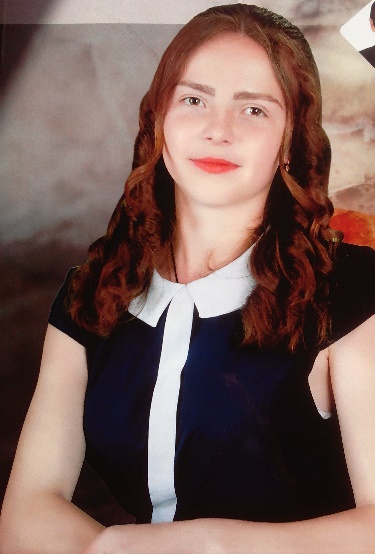 Чопа Ганна,учениця 11 класуСергіївської ЗОШ І-ІІІ ст.Керівник:Говдан О.В.,вчитель української мови та літератури Сергіївської ЗОШ І-ІІІ ст. Сьогодні, в добу автомобіля й розвинутої техніки ми вирішили вшанувати гуцульського коня, який був вірним товаришем гуцулів, оспіваним у піснях та легендах. Розведення коней стало основою життя гуцулів у горах, де не було доріг, а відстані - великі й тяжкі, схили гір стрімкі та небезпечні. Гуцули їздили в горах лише кіньми: верхи до церкви, на торги, в полонини, по воду до джерел, на весілля. Всі члени родини від наймолодшого до старшого користувалися допомогою коня. Цей породистий кінь займає в гіпології своє незалежне місце. Він відрізняється від усіх інших порід способом життя: невибагливий у поживі, задовольняється травою, сіном і мохом. І за такого корму виявляє достатню працездатність, витривалість, безпеку в ході і носінні вантажів. Відрізняється від інших коней своєю висотою і довжиною, не ставиться вороже до господаря, навпаки, є темпераментним і веселим.Мета дослідження полягає у тому, щоб на основі комплексного вивчення масиву джерел  створити цілісну картину про гуцульського коня. Для реалізації цієї мети у роботі поставлено наступні завдання:- зібрати матеріали, що характеризують гуцульського коня: його розмір, час зрілості, форми тіла, ходу, масть (колір), вік, виміри;- зібрати матеріал про сідло і вуздечку та їх використання; - зробити спостереження за чисельністю коней у нашому селі;- зустрітися з старожилами, які утримують коней для більш детального вивчення цієї тварини;- ознайомитися з розвитком кінного туризму в нашому селі.	Об’єктом дослідження  роботи є  побут мешканців українських Карпат, зокрема, пов’язана з призначенням у господарстві гуцульського коня. Предметом дослідження є вивчення історії гуцульського коня, його характеристики, використання для життєдіяльності гуцулів, розвиток кінного туризму.  Методи дослідження. Відповідно до мети і завдань роботи, наявної джерельної бази, під час дослідження використовувалися загальнонаукові та спеціальні методи. До першої групи відносяться методи аналізу та синтезу, які слугували для вивчення тваринництва в Карпатах. Зі спеціальних методів використовувалися: історичний, проблемно-хронологічний для послідовного викладу матеріалу; аналітичний і критичний для дослідження тексту джерел.	Мета і завдання дослідження зумовили структуру роботи, яка складається зі вступу, чотирьох розділів, висновків, списку використаних джерел.  Секція «Всесвітня історія»ВИЗНАНІ СВІТОМ: ЛАУРЕАТКИ НОБЕЛІВСЬКОЇ ПРЕМІЇ МИРУАвтор: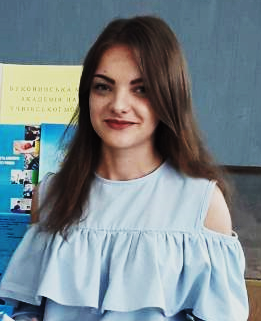 Козак Ірина,
учениця 11 класу
Сторожинецького районного ліцеюНаукові керівники:Герегова С.В., доцент ЧНУ імені Ю.Федьковича, к.і.н., Слободська Н.І., вчитель історії Сторожинецького районного ліцеюЗагалом Нобелівська премія передбачалася у різних галузях, проте у час постійних воєнних  конфліктів особлива  увага звертається на діяльність персоналій, провідною ідеєю яких є репрезентувати мир як засіб «єднання» народів.Особливу цікавість представляє процес дослідження участі жінок у цьому. Актуальність підсилюється відсутністю єдиного комплексного дослідження з окресленої проблематики.  У складних умовах незавершених воєнних конфліктів у світі, зокрема й в Україні, де беруть активну участь й  чимало жінок, на часі укладання зібрання, у якому б наряду з висвітленням миротворчих процесів, визначався б їх внесок щодо реалізації ідеї миру в практичній діяльності. На сьогодні склалася така ситуація, що жодна українка не є лауреаткою Нобелівської премії миру, незважаючи на значні зусилля окремих із них у справі збереження миру.Мета роботи: виявити вплив жінок, які домоглися найбільших успіхів, або зробили більше, ніж інші, у справі згуртування народів і зменшення чисельності діючих армій; виявити зв’язок між Нобелівською премію миру та політикою держав світу; дослідити премію миру, як  найкращу трибуну  для борців з авторитарними режимами. Завдання роботи: 1) проаналізувати процедуру відбору лауреатів з огляду можливого впливу на роботу Нобелівського комітету, виявити ступінь самостійності Нобелівського комітету і можливі факти прямого впливу на його рішення; 2) розглянути зв’язок між актуальними проблемами  світу й досягненнями жінок-нобеліанток та їх роллю у встановлені миру в світі; 3) висвітлити ключові сторінки життя нобеліанток у контексті реалій, пов’язаних з отриманням Нобелівської премії миру в ХХ – на початку ХХІ ст.Об’єктом дослідження є Нобелівська премія миру як спосіб боротьби проти політичних утисків, авторитарних режимів, політики терору, механізм руху за права жінок та дітей.Предметом дослідження є особи лауреаток Нобелівської премії миру, які упродовж ХХ – ХХІ століття, зробили вагомий внесок у зміцнення миру в усьому світі, акцентували свою діяльність на гендерній рівності тощо. У результаті дослідження зроблено висновок, що серед  106 осіб, які одержали премію Миру  - лише 17 жінок (16 %), що в сучасних умовах розвитку руху за гендерну рівність спонукає до  дослідження  цього питання.ПОСТАТЬ ІМПЕРАТОРА НЕРОНААвтор: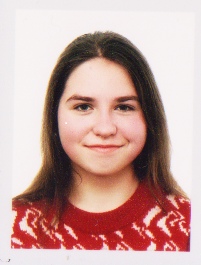 Герус Варвара, студентка І курсуЧернівецького педагогічного коледжу ЧНУ імені Ю.ФедьковичаНауковий керівник:Калініченко В.А.,асистент ЧНУ імені Ю.Федьковича, к.і.н.Епоха кривавих громадянських воєн, яка тривала понад півстоліття на територіях володіння Риму дуже серйозно вплинула на внутрішньо- та зовнішньополітичне становище держави в той час. Політика, яку тоді проводив Октавіан Август («син божественного») затвердила режим, котрий отримав назву принципату. За часів республіки принцепсами іменували сенаторів, чиї імена стояли першими в списку сенату, що давало їм право першими подавати голос при голосуванні. У різний час цей титул носили Сципіони і Помпеї. Само по собі звання принцепса надавало його власникові будь-якого державного або юридичного значення. Влада імператора ґрунтувалася на переданих йому сенатом повноваження народного трибуна. Одночасно імператор був головнокомандувачем армією і флотом, а також проконсулом імперії, що передавало йому верховну владу над усіма римськими провінціями. Так скромний імператорський титул, яким в давнину нагороджувався успішний полководець, який отримував право на тріумф, перетворився в символ вищої влади в Римській державі.	Означений аспект став ключовим у формуванні та становленні Римської імперії у пізніший період, зокрема в роки правління імператора Нерона, що, власне, й актуалізує означену тематику. У римському суспільстві в той час були ще досить сильні республіканські традиції, і багато сенаторів, були вимушені зі страху поступитися владою, в душі не могли змиритися з втратою колишнього впливу. Тому, компаративний аналіз перехідного етапу у становленні Римської імперії є одним з важливих аспектів дослідження історії Риму на сьогодні.Мета дослідження полягає у тому, щоб на основі аналізу джерельної бази та історіографії проаналізувати державотворчу діяльність римського імператора Нерона в період його правління.Реалізація мети передбачає вирішення наступних завдань:– висвітлити внутрішню політику Нерона;– прослідкувати основні вектори зовнішньої політики імператора;– проаналізувати позитивні і негативні результати його політики;– охарактеризувати становище Римської імперії в роки правління імператора;– прослідкувати рефлексію та здійснити компаративний аналіз державотворчої діяльності імператора з іншими тогочасними діячами.ВІЗАНТІЙСЬКА ПАТРІАРХІЯ У ДОБУ ПІЗНЬОГО СЕРЕДНЬОВІЧЧЯ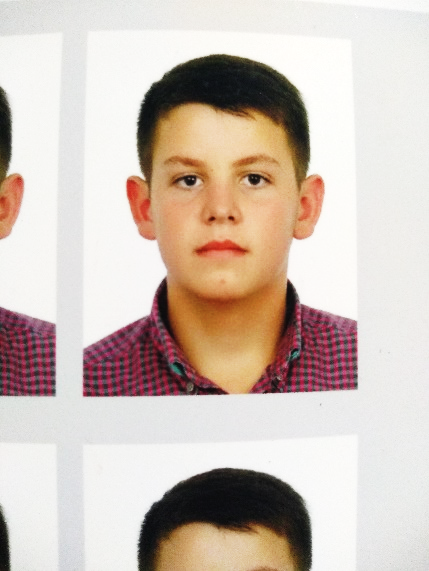 Автор:Кречуняк Іван, учень 10 класуСнячівської ЗОШ I – III ст.Великокучурівської ОТГКерівник: Тимчук І.І., вчитель історії Снячівської ЗОШ I – III ст.У Візантійській імперії Церква діяла в двох вимірах: внутрішньому, здійснення релігійних таїнств та обрядів, як складової внутрішнього світу людини, та зовнішньому, що пов’язував Константинопольський патріархат із світським середовищем, проявлявся у взаєминах із державною владою. Висвітлення історії Церкви є предметом зацікавлення значного кола науковців. В аналізі ролі релігії почали брати участь й інші соціальні та гуманітарні науки: економіка, психологія, література, мистецтво. І все ж таки, визнаючи велику заслугу всіх цих наукових досліджень, можна стверджувати, що одна із проблем – релігія та влада, еволюція стосунків між Церквою та державою у Візантійській імперії – зачіпається незначним колом візантологів. Всебічний аналіз державно-церковних взаємовідносин здатний допомогти зрозуміти складну ситуацію у релігійних конфесій у Візантії, а також проблеми діяльності християнських церков на території сучасної України зокрема. Вивчення цих неоднозначних процесів сприятимуть і виявленню причин міжконфесійних конфліктів та шляхів їх подолання. Таким чином, окрім суто наукового інтересу, актуальність даної теми зумовлена також необхідністю подолання певної міжконфесійної відчуженості, побудовою громадянського суспільства.Мета даного дослідження полягає у  висвітленні становища Константинопольського Патріархату в другій половині ХІІІ ст.Для досягнення даної мети були поставлені наступні завдання:розкрити характер взаємовідносин між християнськими спільнотами та державною владою у Візантійській імперії;охарактеризувати вплив Ферраро-Флорентійського собору на становище православної церкви Константинопольського Патріархату.Об’єктом дослідження виступають державні утворення та церковні інститути на теренах Візантійської імперії в Пізньому Середньовіччі.Предметом дослідження є владні та соціальні відносини між Церквою та державою у Візантійській імперії. Хронологічні рамки даного дослідження охоплюють період  ХІV-XV ст.,  час хрестових походів західних християн проти ісламу, латинське підкорення Візантії. Географічні межі дослідження охоплюють територію Візантійської імперії.Секція «Історичне краєзнавство» З УКРАЇНОЮ У СЕРЦІ: ПЕРШИЙ КОСМОНАВТ НЕЗАЛЕЖНОЇ УКРАЇНИ ЛЕОНІД КАДЕНЮКАвтор:Лазар Христина,учениця 11 класуКолінковецького ЗНЗ І-ІІІ ст. Науковий керівник:Герегова С.В.,  доцент ЧНУ імені Ю.Федьковича, к.і.н.Дослідження життя й діяльності видатних українців сучасності, які зробили вагомий внесок у розвиток нашої держави, брали активну участь у політичних, наукових та культурних процесах України, є надзвичайно актуальним. Актуальність теми підсилюється тим, що Сплеск такого роду досліджень спостерігається напередодні вшанування пам’яті видатного космонавта, адже 28 січня 2019 р. відбулися урочистості, присвячені постаті Леоніда Костянтиновича Каденюка та проведений тиждень пам’яті по всій країні.  Об’єктом дослідження є особа видатного космонавта Леоніда Костянтиновича Каденюка. Предметом дослідження - життєвий шлях вихідця з буковинського краю Леоніда Каденюка, його професійне становлення, участь у польоті у космос та  громадська й просвітницька діяльність.Мета роботи полягає у комплексному дослідженні постаті Леоніда Каденюка – першого і допоки єдиного космонавта незалежної України та визначення його ролі у презентації образу України у світі, що обумовило виконання таких завдань: висвітлити процес формування професійно-орієнтованої особистості Леоніда Каденюка; охарактеризувати участь космонавта у американській місії шаттлу «Колумбія»; висвітлити громадське, політичне та просвітницьке життя Л. Каденюка;  визначити внесок Л. Каденюка у розвиток української космонавтики.У результаті дослідження зроблено ряд висновків, зокрема: за короткий період часу Л. Каденюк зміг досягти небачених висот – від простого хлопця з буковинського села до першого та єдиного космонавта незалежної України, а також став уособленням символічного українського прориву на навколоземні орбіти; працював заради розвитку космічної галузі в Україні, передавав власний досвід молодшим колегам, активно займався просвітницькою та громадською діяльністю. Постать Л. Каденюка є прикладом Великого українця, його здобутки - надбанням українського народу.ЖИТТЯ, ЯК ПІСНЯ, ЩО НЕ ВІДДЗВЕНИТЬ (ПАМ’ЯТІ В. ІВАСЮКА ПРИСВЯЧУЄТЬСЯ…)Автор: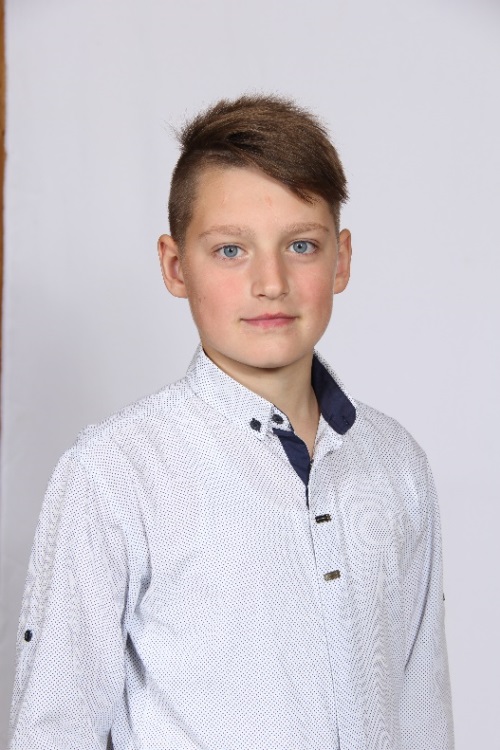 Рихло Назар,учень 8 класуКіцманської гімназіїКерівники:Рихло О.Б.,заступник директора з НМР Кіцманської гімназії,Рихло Г.С., вчитель історії Кіцманської гімназіїІсторія неможлива без відомих постатей та особистостей, адже саме вони виступають її творцями. Володимир Івасюк творив не тільки історію, він був і митцем-музикантом, творча спадщина якого налічує більше ста пісень, безліч з яких стали народними. Видатний кіцманчанин, який прожив тільки 30 років, за своє коротке життя написав 107 пісень, 53 інструментальні твори. Професійний медик, музикант, а також неординарний живописець, якому цього року виповнилося б 70 років.Тодішня система не могла змиритися із тим фактом, що Івасюк – звичайний хлопчина з Буковини, син учителів – став кумиром для мільйонів  шанувальників його таланту, творячи пісні не про ударників соцзмагань, не  про вождів пролетаріату, а про свою прекрасну Україну та її народ.За спогадами очевидців, коли у 1970 році «Червону руту» транслювали  з Театральної площі у Чернівцях на всю Україну, на прилеглих вулицях  зупинився автомобільний рух. Люди хотіли почути ПІСНЮ. У 1971 році «Червона рута» стає переможцем першої радянської «Пісні  року». Її підхопили не тільки по всьому тодішньому Союзу, від Балтики до  Камчатки, вона вихлюпнулась на світові обшири. І це був прецедент в історії радянської естради. До того часу жоден композитор в СРСР не завойовував  такої любові та шани по цілому світу… Хоча, варто зауважити, автор найпопулярніших українських шлягерів,  Івасюк не був навіть членом Спілки композиторів України. Не дивлячись на колосальну популярність, яку завоював Володимир  Івасюк за свою таку недовгу творчу кар’єру, він продовжував творити дуже  активно...  Але доля забрала його від нас.     І знову заіскрився водограй мелодій, гідних народу, на землі якого розквітала червона рута на пісенних вернісажах: Всеукраїнських Фестивалях  сучасної молодіжної пісні та популярної музики "Червона рута" та  міжнародному конкурсі молодих виконавців української естрадної пісні імені Володимира Івасюка. Він завжди приходить до нас із піснею, з тією, аби хоч цвіт опав, аби бралося до зими. Подумки ми із ним біля „Водограю", чи ідемо „В далекі  гори" шукати „Червону руту". Можливо у Карпатах тримав Володимир „Два  перстені" аби подарувати один із них „Золотоволосці". ЖИТТЄВА  ТАЄМНИЦЯ  ЗВ’ЯЗКОВОЇ «МОТРІ» - «ЖАБКИ»Автор: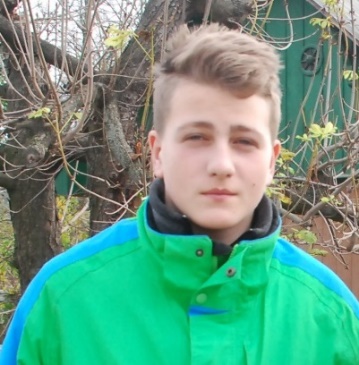 Дудка Павло, учень 10 класу Глибоцького ліцею Науковий керівник:Руснак О.В., асистент ЧНУ імені Ю.Федьковича, к.і.н.	Боротьба ОУН під час Другої світової війни за становлення української державності на теренах Чернівецької області мала свої особливості, відмінні від інших етнічних теренів західноукраїнських земель. Багато буковинців – прихильників ідеї Української Самостійної Соборної Держави – боролись за її реалізацію спочатку в лавах ОУН (м), а потім в ОУН (р), не надаючи цьому переходу якогось особливого значення. Серед них молоді дівчата, які проводили агітаційно-пропагандистську роботу з населенням та були зв’язковими між керівництвом ОУН та повітовими керівниками.Актуальність роботи полягає у необхідності відтворення процесу розбудови структур розвідки у повстанському русі, ролі та внеску дівчат і жінок в ньому. Мета - на основі аналізу архівних джерел та узагальнення здобутків історіографії відобразити цілісну картину становлення та діяльності ОУН на теренах Чернівецької області та, зокрема, у Глибоцькому районі. Об’єктом дослідження є діяльність мешканців Глибоцького району в Організації Українських Націоналістів у 40 – 50-х роках ХХ сторіччя. Предмет дослідження - підпільна діяльність зв’язкової Чернівецького обласного проводу ОУН «Жабки» («Вані») в умовах окупації Буковини Румунією, а потім режимом радянської влади.У процесі підготовки та написання роботи були виконані наступні завдання:- опрацьовані науково-документальні джерела про суспільно-політичне становище та збройну боротьбу проти радянської влади на Буковині в 40-50-х роках ХХ ст;- записані розповіді членів ОУН, працівників СБУ, жителів району про діяльність ОУН – УПА на теренах Глибоччини;- опрацьовані матеріали справ галузевого архіву СБУ в Чернівецькій області;Завдяки проведеним дослідженням невідомі сторінки з життя Максимюк Фрозини, про які вона за жодних обставин нікому не розповідала, відкрились не тільки широкому загалу, а, насамперед, членам її родини. Свої життєві таємниці «Жабка» забрала із собою у вічність.На прикладі життєвого подвигу Фрозини Максимюк дізнаємось, що ідеї ОУН щодо створення Української Самостійної Соборної Держави були близькі великій частині молодих людей у Чернівецькій області, особливо серед інтелігенції. Навіть в умовах окупації як Румунії, так і радянського комуністичного режиму. ВІДОМІ ІМЕНА БУКОВИНСЬКОГО КРАЮ: ЄВГЕН ГАКМАНАвтор: 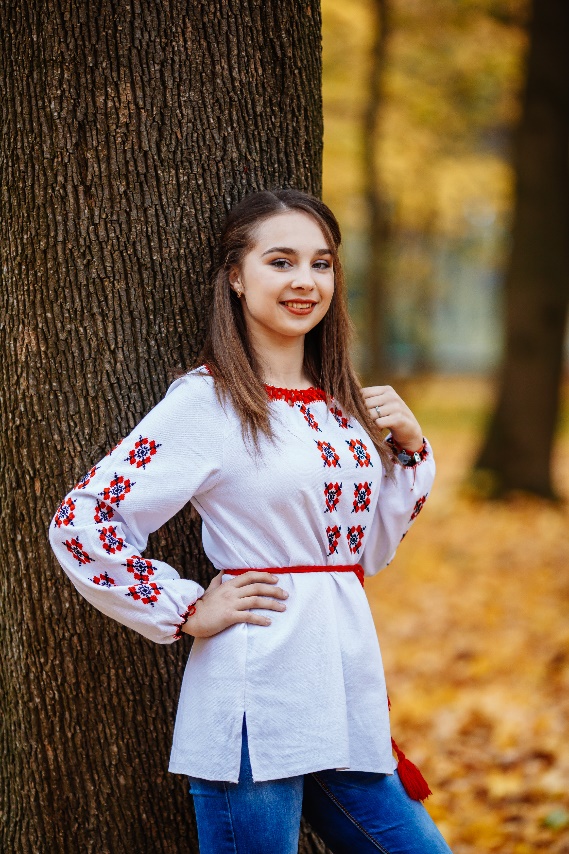 Літвінова Юліана,учениця 9 класуВасловівського НВКЗаставнівського районуНауковий керівник:Герегова С.В.,  доцент ЧНУ імені Ю.Федьковича, к.і.н.Надзвичайно актуальним є дослідження життєдіяльності особистостей, які зробили власний внесок у розвиток духовної культури українського народу. До їх числа належить видатний буковинець Євген Гакман. Сьогодні, коли Україна перебуває на важливому етапі розбудови своєї державності, питання церковного і релігійного життя займає одне з чільних місць. Серед духовних надбань і скарбів українського народу найбільшими, безперечно, є його релігійні почуття і вірування. Буковина з її багатогранним історичним досвідом у вирішенні церковних питань може слугувати основою для знаходження підходів до вирішення всіх наболілих питань сучасного православ’я в Україні, яке так потребує сьогодні об’єднання всіх своїх гілок в єдину Помісну Православну Церкву. Тому вивчення історії православ’я на Буковині, що історично в різні часи входила до складу різних держав, але зберегла свою українську основу і витоки з часів Київської Русі, є актуальним.Готуючи дослідження, ми збирали цікаву інформацію у Васловівському сільському музеї і сільській бібліотеці, а також використовували літературу, насамперед праці О.В. Добржанського і  О.М. Масана.Дослідження дало можливість нам зробити певні висновки. А саме: митрополит Буковини і Далмації брався за вирішення важливих питань для буковинців, тому відігравав значну роль у політичному та громадському житті краю. Йому вдалося посприяти передачі і так нечисленних православних шкіл під управу православної консисторії. Окрім того, єпископ помітно розширив сферу використання української мови в церковних справах. Владика Євген користувався великою повагою серед людей різний конфесій і народностей. Цьому сприяло не лише його піклування про храми й школи, але й постійна благодійність. Його діяльність мала значний вплив на піднесення свідомості українців краю, він зробив неоціненний внесок у відродження духовності українського народу у період пригнічення всього національного.ХОТИНЩИНА: ШЛЯХ ДО СОБОРНОСТІАвтор: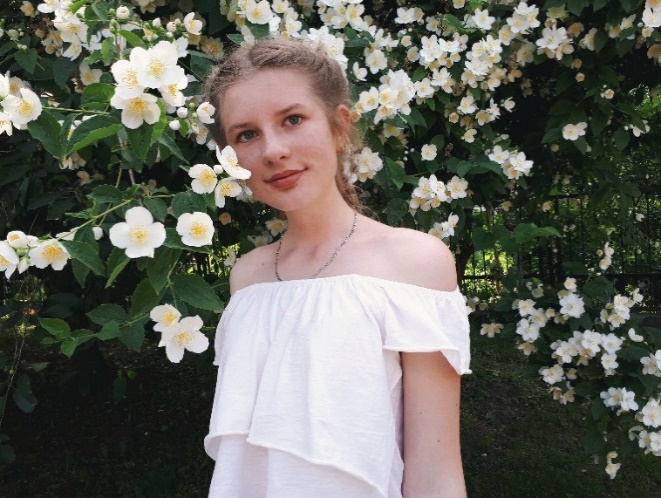 Скакун Діана, учениця 9 класуХотинської ЗОШ І-ІІІ ст. № 5 Наукові керівники:Ільків М.В., асистент ЧНУ імені Ю.Федьковича, к.і.н.,Іваночко В.М., вчитель історії Хотинської  ЗОШ І-ІІІ ст. № 5Взявши за основу історію Хотинщини, історію мого рідного краю, можна краще зрозуміти, яким чином український народ зміг пронести свою унікальність крізь перипетії століть, більше дізнатись про те, як, незважаючи на молдавських, турецьких, польських, російських, австрійських та румунських поневолювачів, йому вдалося зберегти свою ідентичність і стати частиною незалежної  України.	Дана робота присвячена  дослідженню історії Хотинщини, від княжої доби і до проголошення незалежності. Її основна мета популяризація історії рідного краю серед жителів Хотинщини, починаючи з учнів шкіл, щоб зі шкільної парти діти пишались своїми предками і продовжували їх починання.	Хотинщина увійшла до складу Київської Русі за часів правління Володимира Великого. Він підкорив войовничих тиверців, та приєднав їх до своєї держави, у складі якої вона стала важливим стратегічним пунктом на захисті південних рубежів.	З розпадом Київської Русі, а згодом і Галицько-Волинського князівства: українські землі відійшли до складу різних держав. Буковина, а разом з нею і Хотинщина, відійшли до новоствореного Молдавського князівства. Постійні польсько-молдавські  війни виснажували населення краю. Розміри та кількість податків постійно збільшувались.  У результаті Прутського походу Петра І, та через нарощення військової могутності Росії, турки вирішили вилучити Хотинщину зі складу Молдавського князівства. 	У результаті постійних російсько-турецьких війн та захоплення  Бесарабії, Хотинщина відходить до складу російської імперії. Росіяни, щоб виправдати завоювання вели активну пропаганду проти турків, знищивши повністю турецький слід в регіоні. Натомість замість турків та молдаван, сюди примусово заселили росіян, які повинні були стати новою елітою краю. У 1918 році, після того як Хотинщину покинули австрійські війська край захопив румунський окупант. ІСТОРІЯ РОДИНИ В ІСТОРІЇ УКРАЇНИАвтор:Чорна Олександра, учениця 10 класу                                Новодністровської гімназіїКерівник:Лісневська-Пастушок Н.М.вчитель історії, спеціаліст вищої категорії, вчитель-методист Новодністровської гімназіїОдним із головних завдань сучасного покоління є не тільки збереження історичної, родової спадщини, але й детальне її вивчення та осмислення. Знання своїх витоків дозволяє робити філософські висновки про роль та обов’язки кожної людини, що з’являється у світ, про майбутнє людства і, насамкінець, про закони, які керують життям. Дослідження родоводу – це ефективний спосіб пізнати і закарбувати у пам’яті своїх предків, що є основою виховання у молоді патріотизму та національної самосвідомості. Вихована у дусі патріотизму людина не буде паплюжити своїх пращурів, а поважатиме рідних та людей старшого віку, активно прийматиме участь у виробництві благ та в захисті Вітчизни. Дослідження родоводу дозволяє усвідомити та сприйняти такі заповіти людині, як: збудувати свою домівку, посадити дерево, виростити та виховати дітей	.Мета дослідження полягає в: 1) отриманні максимальної інформації про родовід Мартинюків для початку написання та систематизації даних щодо родоводу Дущаків-Чорних; 2) розробці рекомендацій по створенню родоводу, генеалогічного дерева. Для досягнення поставленої мети були визначені такі завдання: 1) детально, наскільки це можливо, вивчити родовід Мартинюків; 2) пов’язати життя та долі членів родини з історією Батьківщини – селом Олексіївкою Сокирянського району Чернівецької області; 3) опанувати принципи та сформулювати рекомендації щодо створення генеалогічного дерева. Актуальність дослідження безперечна, що підтверджується результатами нашого соціологічного опитування учнівської молоді. Тільки знання родового коріння, динамічне постійне дослідження та збереження історичної спадщини роду дає шанси українцям зберегти свою національну ідентичність. Український народ прагнули винищити протягом століть імперські уряди держав до складу яких входили терени сучасної України, але збереження родової спадщини, вшанування своїх пращурів, пам’ять про них спрацювали як ідеальний механізм збереження української нації.Реальним є усвідомлення надзвичайної важливості не тільки пізнання фактів, що стосуються історії життя далеких предків, але й необхідності продовжувати цю справу. Рекомендацій щодо дослідження родоводу та створення генеалогічного дерева, можуть бути практично використаними всіма бажаючими зануритись в пошуки свого родового коріння. ВЕЛИКА ВІЙНА І СУСПІЛЬСТВО: СТАНОВИЩЕ НАСЕЛЕННЯ ПІВНІЧНОЇ БУКОВИНИ ПІД ЧАС РОСІЙСЬКОЇ ОКУПАЦІЇ 1914 – 1917 РР.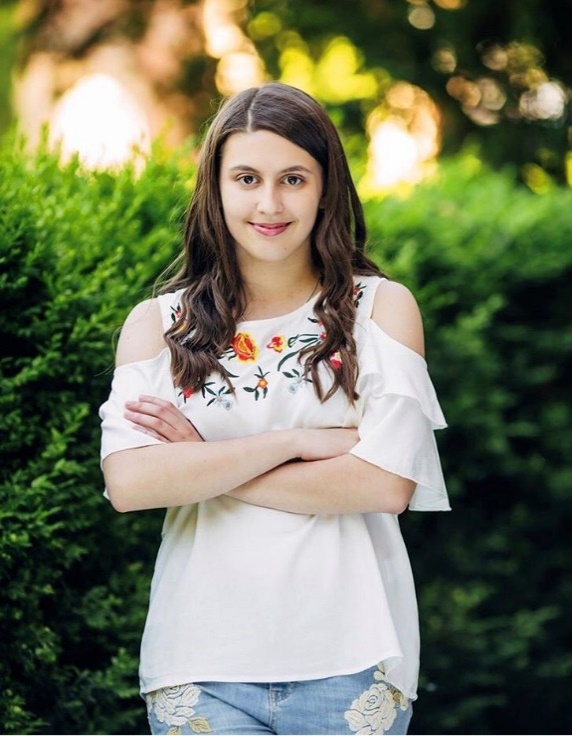 Автор:Єримей Віталіна,учениця 11 класуЧернівецької ЗОШ № 2Науковий керівник:Герегова С.В.,доцент ЧНУ імені Ю.Федьковича, к.і.н.Історія Буковини як невід’ємна складова частина історії України, Дунайської монархії та Румунії привертає до себе увагу вчених багатьох країн. Однак період історії цього краю, що співпав з однією з найграндіозніших і трагічних подій світової історії Першою світовою війною ще належить до числа найменш досліджених. Для українського суспільства Перша світова війна продовжує залишатися певною мірою війною невідомою.Перша світова війна спричинила багато змін не лише на політичній карті Світу, вплинула не лише на світову економіку, але й на свідомість людей. Для українського населення Буковини період 1914 – 1918 рр. став важким випробуванням, адже війна принесла величезні страждання і руїни. Як і решта місцевого населення, буковинці опинилися у вирі безпосередніх бойових дій, пережили три російських окупації, зазнали репресій як з боку австрійської влади, яка запідозрила всіх українців у русофільстві, так і з боку російської окупаційної адміністрації, яка вважала їх ворожою стороною. Тисячі буковинських українців ставали жертвами, біженцями та виселенцями. Об’єкт роботи - Північна Буковина в її адміністративних кордонах періоду з 1914 по 1918 рр. Предмет роботи - бойові дії, їх вплив та наслідки для населення Буковини, політика воюючих європейських блоків у краї.Хронологічні рамки дослідження охоплюють період 6 серпня 1914 р. – часу, коли Австро-Угорщина та Росія опинилися у стані війни, до 20 травня 1918 р. – часу скасування воєнного стану на Буковині. Мета даної роботи полягає в тому, щоб згідно з вимогами історичної науки й на основі повідомлень джерел, тематичних матеріалів періодики та фахових наукових досліджень, проаналізувати, відтворити і висвітлити узагальнюючу картину економічного становища населення в умовах російської окупації. Об’єкт, предмет і мета дослідження визначили наступні дослідницькі завдання:- визначити і розглянути основні етапи війни в Буковині, з’ясувати результати бойових дій та їх вплив на населення;- виділити і обгрунтувати етапи російської окупації краю й висвітлити її специфіку;- роглянути становище біженців у час війни.СВІДЧАТЬ ДІТИ ВІЙНИАвтор: 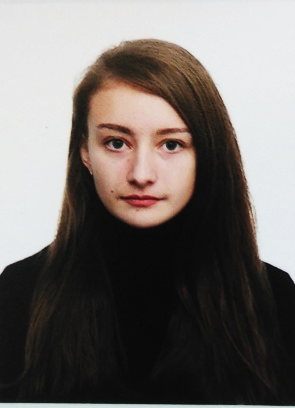 Сарафінчан Надія, учениця 9 класуМолодійської ЗОШ І-ІІІ ст.Наукові керівники:Герегова С.В., доцент ЧНУ імені Ю.Федьковича, к.і.н.,Глевко В.М., вчитель історії Молодійської ЗОШ І-ІІІ ст.Більше півстоліття відділяє нас від тих днів, коли відгриміли останні залпи Другої світової війни, але її відлуння ми чуємо і сьогодні. Найуразливішою верствою населення під час війни є, були і будуть діти.  Як ніколи, тема дітей та дитячих доль стає актуальною в нашій країні, де йде війна. Проблема актуалізується впливом війни на становлення та соціалізацію всіх дітей України сьогодення. Робота є посильним вкладом в літопис рідного краю.Мета пошуково-дослідницької роботи – дослідити роки окупації села Молодія румунсько-німецькими окупантами. Для розкриття даної мети поставили наступні завдання: дослідити сторінку історії села Молодія в роки німецько-румунської  окупації; записати спогади Дітей війни – свідків тих подій; написати сторінку літопису «Окупаційний період села Молодія»; систематизувати зібраний матеріал.Основним джерелом роботи є свідчення 11 жителів села Молодія, які мають статус дітей війни та котрі надали фотографії з сімейних альбомів. Науково-методичне значення роботи полягає в тому, що дослідниця використала активні пошукові методи дослідження, правильно оформила роботу, зібрала в додатки багато фотографій, які є документальним свідчення минулого і сьогодення. По даній темі опрацьовано наукові джерела та методичні рекомендації. Надзвичайно цінними є записані спогади, розповіді людей, в яких війна відібрала радість дитинства. У цьому новизна дослідження.Суспільне, виховне та практичне значення роботи «Свідчать діти війни» в тому, що знайомство з старожителями села, спілкування з ними, дослідження про них зміцнило єдність поколінь, сформувало систему світоглядних поглядів про минуле рідного краю, розширило краєзнавчу компетентність. Це важливий засіб соціалізації учнівської молоді та формування їх патріотизму і громадянської позиції.Практична значимість полягає в тому, що дослідження «Свідчать діти війни» можна використовувати на уроках історії, українознавства, на заняттях краєзнавчих гуртків, в позакласних заходах. Доцільно, щоб матеріали були в кабінетах історії, у шкільних музеях. Знання правди про дітей війни спонукатиме оточити дітей війни турботою, увагою та вдячністю.ВІДДІЛЕННЯ НАУК ПРО ЗЕМЛЮСекція «Геологія, геохімія та мінералогія»ПРОСТОРОВО-ЧАСОВА ХАРАКТЕРИСТИКА ОСНОВНИХ МІСЦЕЗНАХОДЖЕНЬ ПЛЕЙСТОЦЕНОВИХ МАЛАКОКОМПЛЕКСІВ В ДОЛИНІ СЕРЕДНЬОГО ДНІСТРА, ПРОБЛЕМИ ЇХ КОРЕЛЯЦІЇ ТА ПАЛЕОНТОЛОГО-СТРАТИГРАФІЧНОЇ ПРИВ’ЯЗКИАвтор: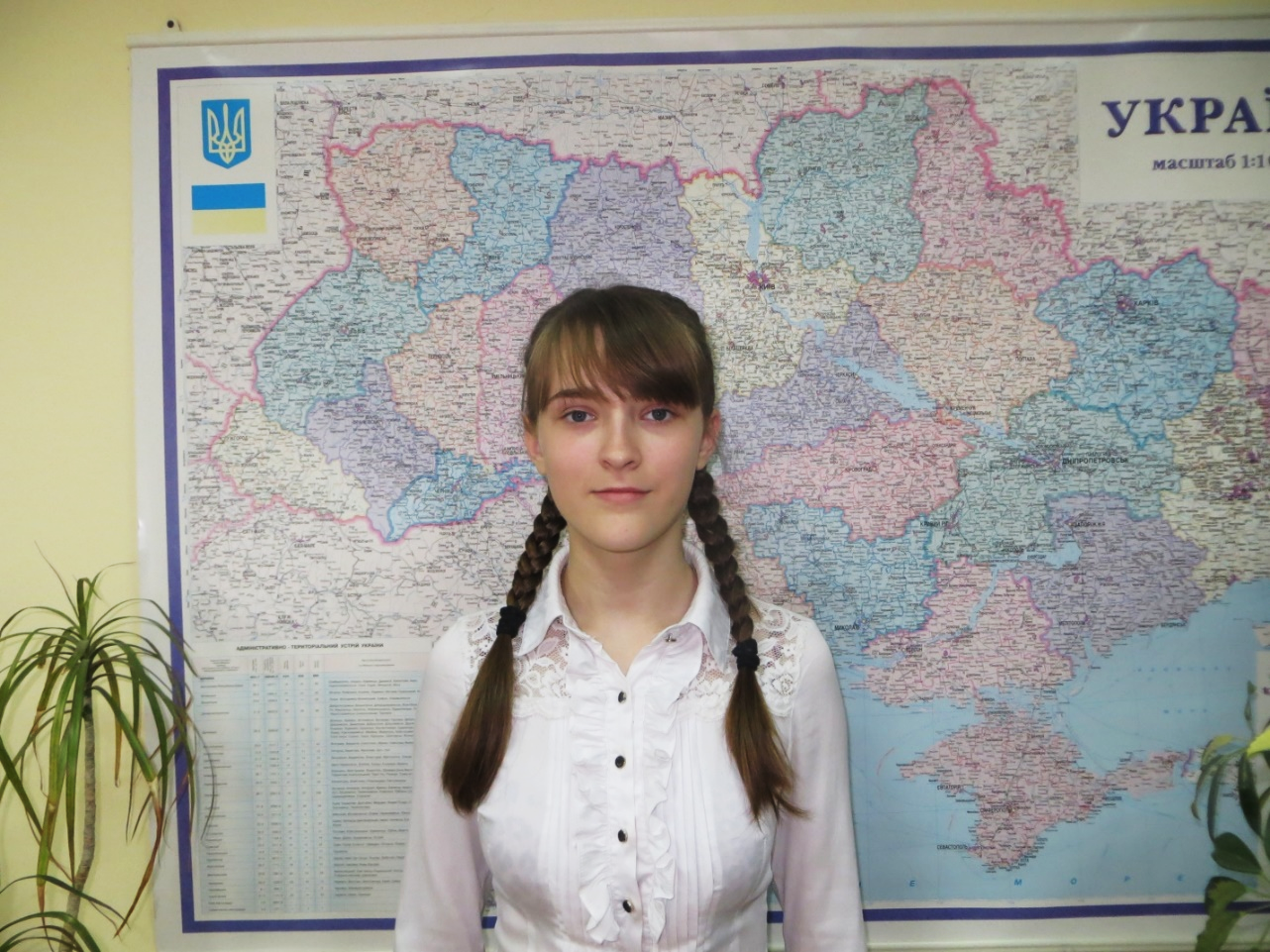 Митряк Марія, учениця 11 класуРукшинської ЗОШ І-ІІІ ст.Наукові керівники: Поп’юк Я.А., аспірант ЧНУ імені Ю.Федьковича,Шишковська Т.М., вчитель географії Рукшинської ЗОШ І-ІІІ ст. Палеонтологічні дослідження і здійснення на їх основі реконструкцій природних умов минулих епох мають велике науково–теоретичне та практичне значення. Основними їх завданнями є вивчення процесів, етапів і закономірностей розвитку природних систем. Особливого значення набувають дослідження плейстоцену, під час якого сформувались основні риси сучасних природних систем. Важливе місце серед палеонтологічних методів, що використовуються для відтворення умов минулого, посідає малакологічний. Мета дослідження: виявити та дослідити наявність фауни молюсків на різних етапах плейстоцену, природні умови часу їх існування, стан дослідженості, визначити проблеми та перспективи подальшого їх вивчення.Завдання дослідження: розкрити будову плейстоценових відкладів терас Середнього Дністра;визначити особливості малакофауни плейстоцену; описати методику та розкрити історію досліджень; проаналізувати наявні дані досліджень малакофауни у плейстоценових відкладах Середнього Дністра та реконструкції геологічного середовища за ними; виявити та обґрунтувати основні проблеми, пов’язані із вивченням молюсків плейстоцену території й окреслити перспективи їх подальших досліджень.Автором в результаті проведених досліджень вперше зроблено аналіз малакофауністичних колекцій проф. М. О. Куниці на основі фондових матеріалів; систематизовано та впорядковано їх за показниками; встановлено основні проблеми їх кореляції, палеонтолого-стратиграфічної прив’язки та наукового застосування. Окреслено основні перспективи подальших досліджень. ТРАВЕРТИНОВІ УТВОРЕННЯ ЯК ПРОЯВИ СПЕЛЕОКАРСТОВИХ ПРОЦЕСІВ В БУКОВИНСЬКОМУ ПОДНІСТЕР’ЇАвтор: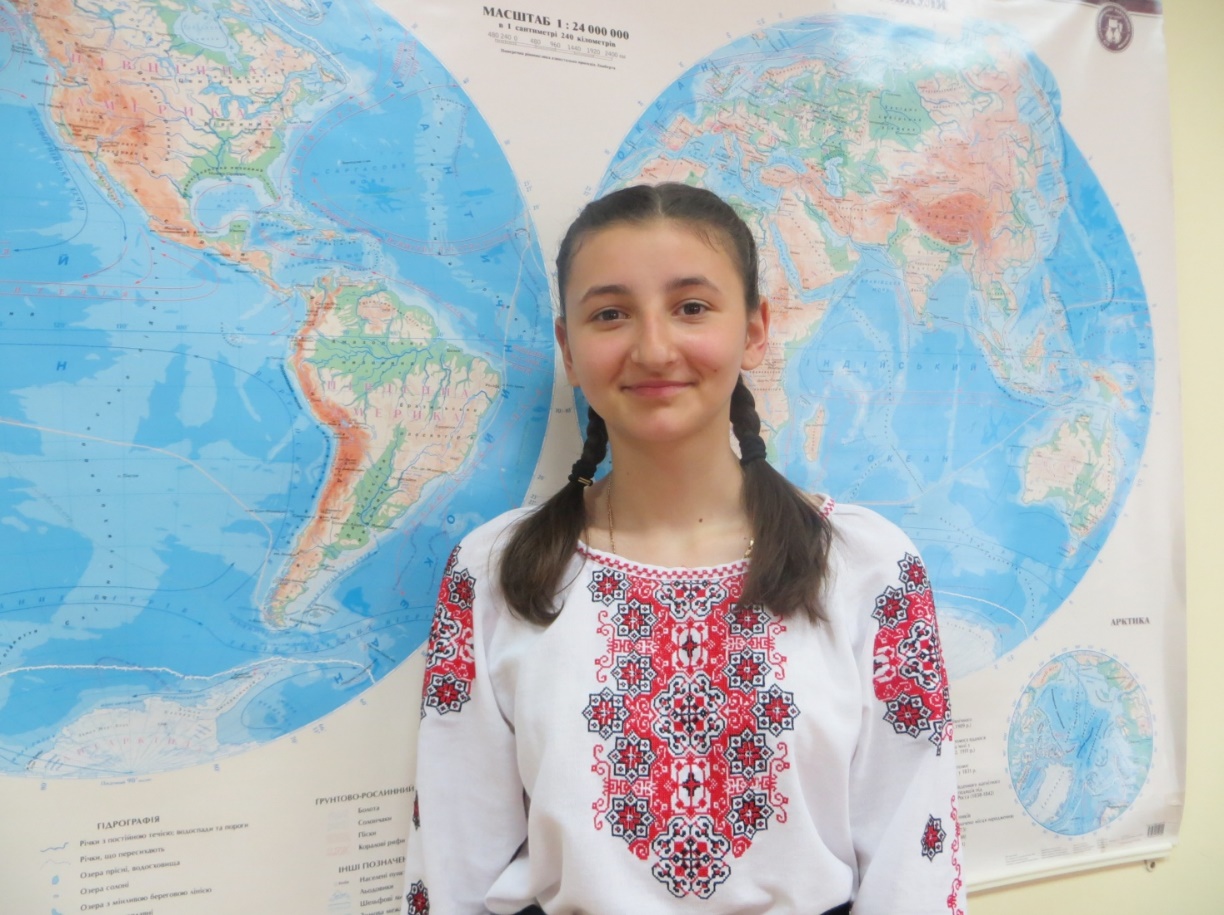 Філіпчук Оксана,учениця 10 класу Рукшинської ЗОШ І-ІІІ ст.Наукові керівники: Поп’юк Я.А., аспірант ЧНУ імені Ю.Федьковича,Шишковська Т.М., вчитель географіїРукшинської ЗОШ  І-ІІІ ст.Травертини є одним з матеріальних наочних доказів розвитку карстових процесів і містять у собі цінну геологічну, палеогеографічну та ландшафтно-екологічну інформацію. Вони мають певну поширеність на терені лівобережжя Середнього Придністер’я, проте епізодично зустрічаються і на його правобережжі. На жаль, до недавнього часу вони незаслужено залишались поза увагою вчених – географів та геологів. Тут їх вивченню приділялось значно менше уваги, хоча вже відомо про ряд місцезнаходжень травертинів різних стадій формування. Їх вивчення для з’ясування закономірностей поширення, морфогенетичних особливостей, умов та часу утворення на сьогодні є досить актуальним.Мета науково-дослідницької роботи – з’ясувати морфогенетичні особливості травертинів Буковинського Подністер’я та умови їх утворення, а також визначити основні місцезнаходження в межах території дослідження. Для досягнення мети нами були поставлені такі завдання дослідження: розкрити сутність травертинів як специфічних спелеокарстових утворень; з’ясувати механізми формування травертинів;проаналізувати історію досліджень травертинів;відтворити умови та час утворення травертинів; описати основні місцезнаходження травертинів в межах Буковинського Подністер’я та стан їх вивченості.У роботі висвітлені факти щодо розвитку травертинів на правобережжі Середнього Подністер’я, їх генезис, який є досить відмінним від дослідженого в цьому плані лівобережжя. Дослідження особливостей їх утворення має цінну геологічну, палеогеографічну та ландшафтно-екологічну інформацію.УНІКАЛЬНІ ВІДСЛОНЕННЯ ГІРСЬКИХ ПОРІД В ДОЛИНІ РІЧКИ ПУТИЛКА: НАУКОВЕ, КРАЄЗНАВЧО-ТУРИСТИЧНЕ ТА НАВЧАЛЬНО-ПІЗНАВАЛЬНЕ ЗНАЧЕННЯАвтор:Гордей Олександр, 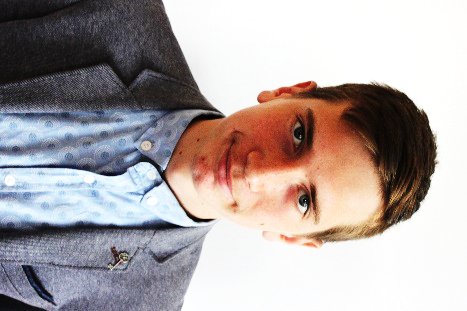 учень 10 класу  Путильської гімназіїНаукові керівники: Поп’юк Я.А., аспірант ЧНУ імені Ю.Федьковича,Дячук С.М., вчитель географії Путильської гімназіїГірська частина території Чернівецької області у фізико-географічному відношенні знаходиться в межах різних тектонічних структур і належить до кількох ландшафтних регіональних підрозділів. Тому природа цього краю надзвичайно різноманітна й неповторна. Унікальні природні райони з великою кількістю пам'яток природи, мальовничими ландшафтами, комфортним гірським кліматом складають образ гірської Буковини. Наявність таких цікавих та цінних науково-пізнавальних об’єктів і зумовила вибір теми дослідження.Мета дослідження:  виявити та дослідити відслонення порід різного віку, простежити основні закономірності геологічної будови та умови формування території на окремих етапах. Основні завдання, які лежать в основі написання науково-дослідної роботи – це висвітлити фізико-географічні умови розвитку долини і її природоохоронних територій, з’ясувати геологічні особливості природних пам`яток та дослідити сучасний стан перелічених геологічних пам’яток. Оскільки в останні роки дещо зріс інтерес геологів до флішової зони Українських Карпат, розпочали переглядати умови формування флішу, седиментологічні текстурно-структурні особливості в конкретних розрізах Українських Карпат, а також наприкінці 1990-х – 2010-х рр. виконано великий об’єм робіт з довивчення, складання та видання Карпатської серії Державної геологічної карти України масштабу 1:200000, необхідним є оновлення наявної інформації про відслонення флішових порід в межах території Путильського району та її прикладного використання. Основним завданням подальших досліджень є повне створення бази геологічної інформації про дані відклади та розкриття їх значення: наукового, навчально-пізнавального та краєзнавчо-туристичного, оскільки наявність цих цікавих об’єктів наразі практично ніде не застосовується.Секція «Кліматологія, метеорологія»ТОПОКЛІМАТИЧНІ ОСОБЛИВОСТІ РОЗПОДІЛУ ОСНОВНИХ МЕТЕОВЕЛИЧИН НА ПРИКЛАДІ РІЧКОВИХ ДОЛИН ТА МІЖГІРНИХ УЛОГОВИН ПУТИЛЬСЬКОГО НИЗЬКОГІР’ЯАвтор: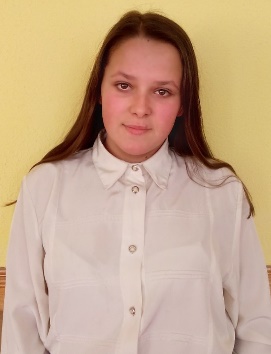 Тодосійчук Христина, учениця 11 класуДовгопільського ЗЗСО І-ІІІ ст.Наукові керівники: Поп’юк Я.А., аспірант ЧНУ імені Ю.Федьковича,Поп’юк М.Д., вчитель географії Довгопільського ЗЗСО І-ІІІ ст.Дослідженню топокліматів Путильського низькогір’я приділялось небагато уваги. Ретроспективний огляд історії дослідження загалом показує, що існують певні труднощі щодо опису локальних кліматів, отримання об'єктивних кліматичних характеристик гірських ландшафтів і ландшафтної структури гір в цілому. Одна з причин недостатнього вивчення різноманіття топокліматів є відсутність оптимально репрезентативної метеорологічної мережі. Так, у гірській частині Чернівецької області функціонує тільки одна метеостанція державної гідрометеомережі – у Селятині. Її улоговинно-низькогірне місцеположення, як вважається, не дозволяє робити висновки та прогнози виміряних метеовеличин коректними для місцевостей, розташованих поза радіусом репрезентативності гірської станції. Тому проведені дослідження порівнянь топокліматів та основних метеовеличин даної улоговини з взятими за приклад ландшафтами однієї з головних річкових долин Путильського низькогір’я є дуже актуальними та цінними.Мета дослідження: з’ясувати особливості, відмінні та спільні риси топокліматів на прикладі міжгірно-улоговинних та річково-долинних ландшафтів Путильського низькогір’я. Основні завдання дослідження:               1. проаналізувати історію вивчення кліматичних особливостей території;           2. розкрити характеристики локальних кліматі Українських Карпат;                   3. висвітлити методичні основи дослідження; 4. з’ясувати природні передумови формування клімату території.Автором виконано детальне вивчення особливостей топокліматів двох різних орографічних частин Путильського низькогір’я та здійснено детальне порівняння основних метеовеличин – температури повітря та кількості опадів. На основі самостійної обробки значної кількості статистичних даних, здійснення чисельних розрахунків, складання таблиць та побудови ряду графіків здійснено порівняння топокліматичних особливостей розподілу даних показників; з’ясовано, що за термічними параметрами території є порівняно подібними, що дозволяє на майбутнє застосовувати дані метеостанції в Селятині і для всього Путильського низькогір’я.ОСОБЛИВОСТІ КЛІМАТИЧНИХ УМОВ ЧЕРНІВЕЦЬКОЇ ОБЛАСТІ ТА СЕЛА СТРІЛЕЦЬКИЙ КУТАвтор: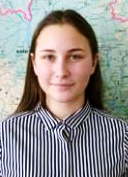 Гоюк Ольга,учениця 10 класуСтрілецькокутського ЗНЗ І-ІІІ ст.Керівник: Боднарюк Л.В., вчитель географіїСтрілецькокутського ЗНЗ І-ІІІ ст.Клімат впливає на різні природні процеси і господарську діяльність людини. Він зумовлює живлення і режим річок, озер, боліт, впливає на життя морів і формування рельєфу суходолу. У залежності від клімату утворюються певні гірські породи, формуються ґрунти, рослинність.Об’єктом дослідження  є  клімат  села  Стрілецький  Кут,  а  саме,  температурний  та  вітровий  режим  притаманний  йому.Предметом дослідження – особливості  та  специфіка  деяких  атмосферних  явищ (температурний  та  вітровий  режим),  часовий  хід  цих  явищ  на даній території. У роботі :1. Систематизовано кліматологічну інформацію та вивчено  загальні закономірності формування клімату Чернівецької області.2. На основі кліматологічної інформації за 2006 р. та 2016 р. у роботі детально проаналізовано просторово-часовий розподіл метеорологічних  елементів, а саме температури повітря і напрямку вітру у с. Стрілецький Кут.3. Визначено загальні закономірності формування вітрового режиму і його роль  як  кліматотворчого фактору території .4. Виявлено особливості мікроклімату  села, а саме температурного і вітрового режиму за даними спостереження за погодою.5. Досліджено проблему впливу змін і коливання  клімату на здоров’я  та самопочуття людини.6. Метеорологічні величини (температура і напрям вітру) представлені основними статистичними параметрами: середніми, абсолютними (найбільші і найменші), повторюваністю показників.Нами опрацьована певна література з теми, використані інтернет-ресурси, зроблені висновки  і пропозиції. ЗМІНА ТЕМПЕРАТУРНИХ ПОКАЗНИКІВ У МЕЖАХ СОКИРЯНСЬКОГО РАЙОНУ ЛІСОСТЕПОВИХ ДОВКІЛЬ МІЖРІЧНИХ РІВНИН ПОЧАТКУ XXI СТОЛІТТЯ Автор: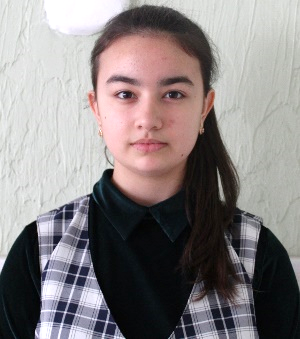 Цап Альона, учениця 8 класуОНЗ «Романковецька гімназія ім. К. Ф. Поповича», Керівники: Каруценко В.Т., вчитель географіїОНЗ «Романковецька гімназія ім. К. Ф. Поповича»,Рибчинський В.М., викладач  БМАНУМАктуальність обраної теми дослідження полягає в тому, щоб більш ґрунтовно вивчити питання зміни температур повітря в часі у межах Сокирянського району лісостепових довкіль міжрічних рівнин, а саме: початку ХХІ століття. Це питання досить цікаве, тому що зміни температури повітря у часі мало вивчені на місцевому рівні і для науковців це складає певну зацікавленість. Такі дослідження допомагають з’ясувати особливості багаторічного та вікового розподілу кліматичних елементів у часі – закономірності зміни температур повітря зокрема, що важливо при моніторингу кліматичних змін у межах окремих територій.Метою нашої науково-дослідної роботи є дослідження змін температур повітря у межах Сокирянського району лісостепових довкіль міжрічних рівнин впродовж 2000 – 2018 рр.Об’єктом дослідження є термічний режим як елемент клімату та температури повітря як один з показників ходу метеорологічних процесів у межах території Чернівецької області.Предметом дослідження є хід температур повітря у межах Сокирянського району лісостепових довкіль міжрічних рівнин  з 2000 по 2018 рр.Для виконання наукової роботи були опрацьовані літературні джерела, фондові матеріали та  дані метеоспостережень метеостанції Озерна (величини температур повітря з ТМ – 1 за 2000-2018 рр.).Були використані наступні методи дослідження: аналізу літературних джерел, статистичний, математичний, порівняльний, графічний, комп'ютерного моделювання (в програмі Microsoft Office Excel). Структура роботи: робота складається зі вступу, трьох розділів, висновків, списку використаної літератури і додатків. ТЕМПЕРАТУРНИЙ РЕЖИМ І СЕЗОННІСТЬ КЛІМАТУ ПУТИЛЬСЬКОГО РАЙОНУ НА ПОЧАТКУ XXI СТ.Автор: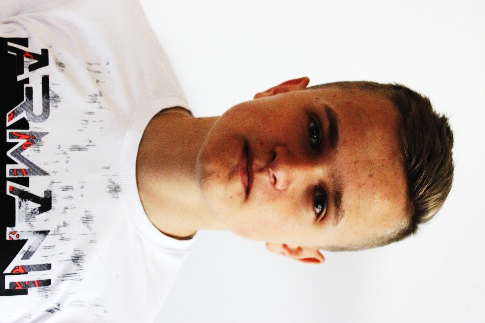 Верешко Антон, учень 10 класу Путильської гімназіїНаукові керівники: Поп’юк Я.А., аспірант ЧНУ імені Ю.Федьковича, Дячук С.М., вчитель  географіїПутильської гімназіїАктуальність дослідження полягає в необхідності з’ясування мінливості часових меж та тривалості кліматичних сезонів на тлі глобальних змін клімату в останні десятиліття. Кліматичні сезони не збігаються у часі з календарними, тому певний інтерес становить вивчення особливостей кліматичних сезонів у межах окремих територій, Буковинських Карпат зокрема. У такому аспекті доцільно з’ясувати хід температур повітря впродовж метеорологічної зими, весни, літа й осені та встановити фактичну тривалість кліматичних сезонів. Мета дослідження полягає в аналізі середньодобових температур повітря за досліджуваний період та встановленні динаміки кліматичних сезонів. Мета визначає наступні завдання дослідження: 1) проаналізувати історію вивченості клімату регіону; 2) визначити основні риси річного ходу температур Українських Карпат на початку ХХІ ст. загалом; 3) розкрити методичні та методологічні аспекти досліджень; 4) охарактеризувати основні риси клімату території; 5) встановити значення температур повітря на основі щоденних метеорологічних спостережень; 6) з’ясувати тенденції ходу температур повітря за період; 7) визначити тривалість та часові межі кліматичних сезонів.Наукова новизна. Вперше для початку ХХІ ст. встановлено особливості ходу температур повітря; їх середньомісячних та середньорічних значень; визначено діапазон відмінностей в річному та сезонному ході за період. Здійснено аналіз клімату території в загальному за 2000-2017 рр. на основі особисто опрацьованих даних метеостанції Селятин. У результаті проведених досліджень встановлено, що клімат тут порівняно теплий, з середніми температурами липня майже 17°С та помірними опадами. Тут сніжні, відносно м’які зими - з середніми температурами січня -5,7°С, а також з досить частими відлигами.Таким чином, усі вищевказані матеріали лише підтверджують факт істотної зміни сезонності клімату за 2000-2017 рр. та підтверджує актуальність її подальших детальніших досліджень.ОСОБЛИВОСТІ ХОДУ ТЕМПЕРАТУРИ ПОВІТРЯ І ОПАДІВ У МІСТІ ЧЕРНІВЦІ У 2014-2018 РОКАХ Автор: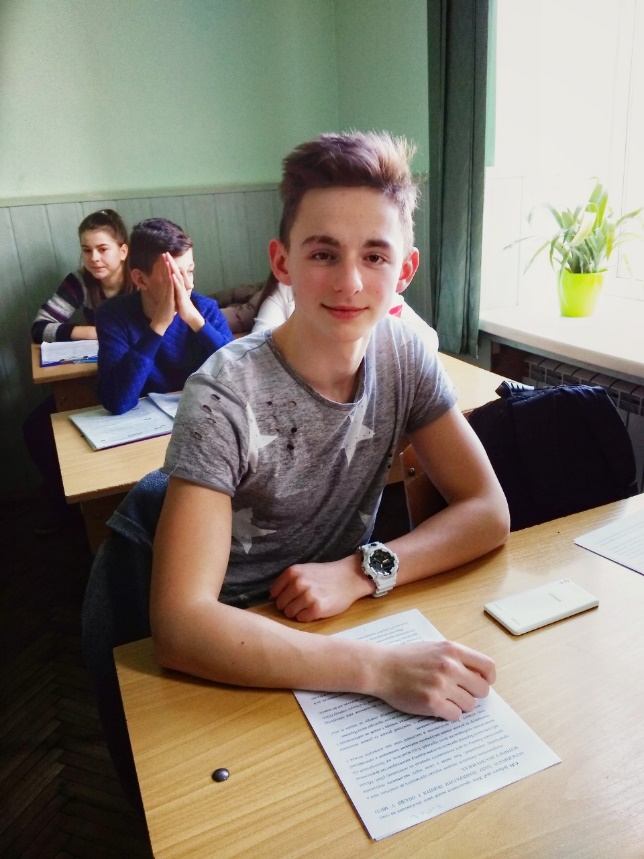 Григоряк Констянтин,учень 9 класуБагатопрофільного ліцею для обдарованих дітейКерівник: Білоус В.А. вчитель географіїБагатопрофільного ліцею для обдарованих дітейАктуальність обраної теми дослідження полягає в тому, щоб більш ґрунтовно вивчити питання зміни температур повітря в часі у місті Чернівці. Це питання досить цікаве, тому що зміни температури повітря у часі мало вивчені на місцевому рівні і для науковців це складає певну зацікавленість. Такі дослідження допомагають з’ясувати особливості багаторічного та вікового розподілу кліматичних елементів у часі – закономірності зміни температур повітря зокрема, що важливо при моніторингу кліматичних змін у межах окремих територій. Поряд з цим і виникає необхідність детального вивчення та порівняння опадів у межах області та їх змін у часі.Метою науково-дослідної роботи є дослідження змін температур повітря та режиму опадів в місті Чернівці протягом 5-літнього періоду (2014-2018 рр.).Відповідно до цього були поставлені наступні завдання: 1) вивчити основні характеристики клімату Чернівецької області та міста Чернівці та територіальний розподіл його показників;2) вивчити фізико-географічні особливості території дослідження; 3) опрацювати дані метеоспостережень зі станції Багатопрофільного ліцею для обдарованих дітей та метеостанції Чернівецького аеропорта за період 2014-2018 рр.;4) побудувати графіки ходу температур повітря та опадів та виконати їх кліматологічно-статистичний аналіз; 5) з’ясувати особливості ходу температур повітря та розподілу опадів в місті Чернівці (2014-2018 рр.) та визначити основні тенденції Територія Чернівецької області неоднорідна за характером поверхні, то й погода тут відрізняється від місця до місця. У горах завжди холодніше й більше опадів, на рівнинах - тепліше і сухіше.ПРОЯВ НЕСПРИЯТЛИВИХ ПОГОДНО-КЛІМАТИЧНИХ ЯВИЩ У МІСТІ ЧЕРНІВЦІ У ПЕРІОД 2014-2018 РР.Автор: 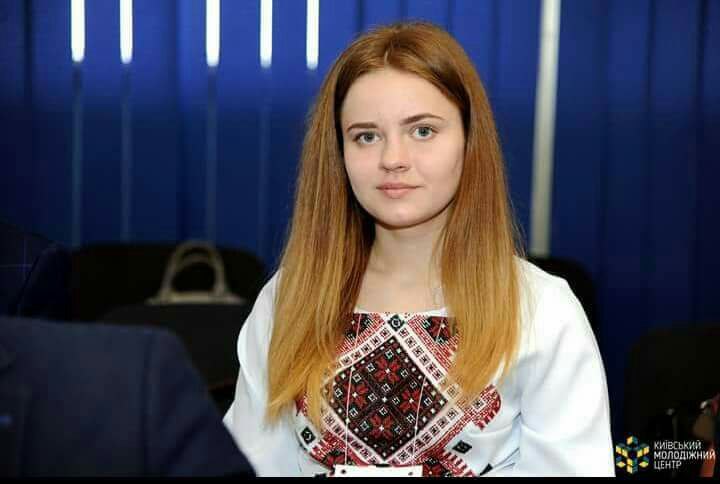 Гайсюк Галина, учениця 11 клас Багатопрофільного ліцею для обдарованих дітейКерівник: Білоус В.А.,вчитель географіїБагатопрофільного ліцею для обдарованих дітейНебезпечні погодні явища часто виникають досить несподівано, проявляються як стихійні і завдають значних збитків населенню та господарству. Здебільшого вони пов’язані з особливостями атмосферної циркуляції, іноді на них впливає рельєф місцевості. Метою нашого дослідження виступає дослідження прояву несприятливих погодно-кліматичних явищ на території міста Чернівці. Для досягнення мети перед нами були поставлені наступні завдання: виявити характеристики несприятливих погодно-кліматичних явищ; проаналізувати особливості прояву несприятливих погодно-кліматичних явищ в Україні; охарактеризувати особливості прояву несприятливих погодно-кліматичних явищ на території міста Чернівці.За 5 років спостереження туман спостерігався 242, тобто в середньому близько 50 на рік. Найбільша кількість туманів спостерігалась у 2014 році (68 днів) та у 2018 (60 днів). Наступним за частотою прояву є сильний дощ. Дощі, під час яких випадає 30 мм опадів і більше за 12–24 год. вважаються стихійними для гірських районів, для рівнинних 50 мм. Найчастіше сильні дощі випадають протягом одного – двох днів. Інколи вони спостерігаються декілька днів поспіль. До небезпечних метеорологічних явищ належать грози, які супроводжуються сильними зливами, шквалистим вітром, нерідко з градом. Грози розпочинаються з квітня і закінчуються у вересні, з найбільшою активністю – з травня по серпень. За досліджуваний період спостерігалось 58 днів з заморозками. Досить поширеним несприятливим метеорологічним явищем є паморозь. Паморозь спостерігалась 54 рази.Секція «Гідрологія»ПРОСТОРОВА-ЧАСОВА ДИНАМІКА ГІДРОХІМІЧНИХ ПОКАЗНИКІВ МАЛИХ РІЧОК (НА ПРИКЛАДІ БРУСНИЦЬКОГО ГРЯДО-КОТЛОВИННОГО ЛІСО-ЛУЧНОГО РАЙОНУ)Автор: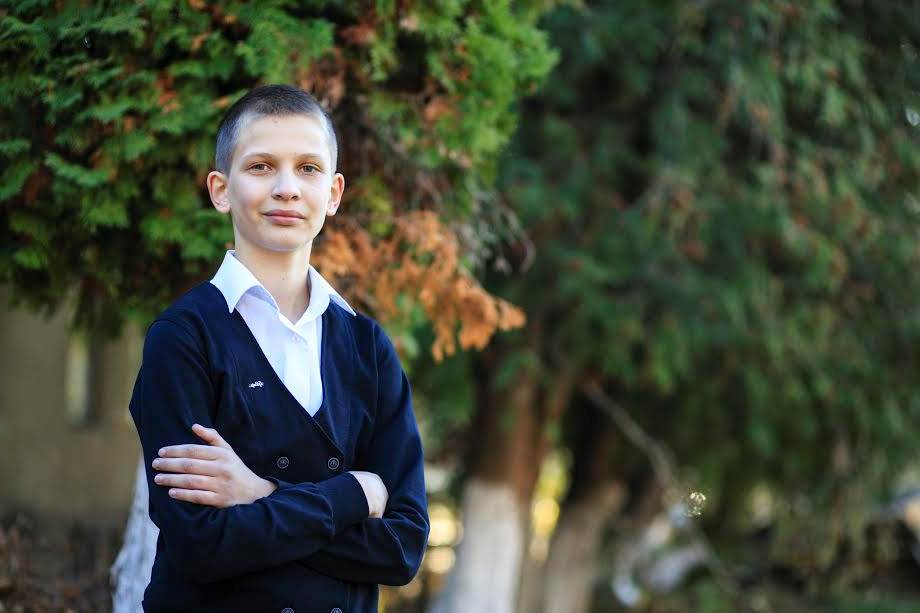 Рудніцький Олександр, учень 11 класуВерхньостановецького ЗНЗ І-ІІІ ст. Кіцманського районуНауковий керівник:Костащук І.І., доцент ЧНУ імені Ю.Федьковича, к.г.н.Брусницький грядо-котловинний лісо-лучний фізико-географічний район є одним із найрозвинутіших в економічному плані. Річки є невід’ємною частиною річкової системи і визначають не тільки гідрологічний режим головної річки, але й хімічний склад води та екологічний стан. Річки стали забрудненими, мілководними, з поганою якістю води, з бідним різноманіттям гідробіонтів. Надміру інтенсивне використання їх в господарстві порушує їх природний гідрохімічний та гідробіологічний режими, зменшує водність і глибину, річки замулюються і заростають, збільшується їх евтрофікація, все активніше проявляються ерозійні процеси у їх руслах.Під час проведення наукового дослідження проаналізовано теоретико-методологічні аспекти вивчення гідрохімічного режиму річок; простежено чинники його формування та екологічного стану водотоків; проведено польові виміри та проаналізовано гідрологічні параметри, зроблено аналізи води досліджуваних малих річок; охарактеризовано їх екологічний стан та гідрохімічний режим; запропоновано шляхи охорони досліджуваних річок.Висновок: в результаті проведених нами досліджень, встановлених гідрологічних характеристик та визначених показниках хімічного складу води, ми отримали і проаналізували екологічний стан досліджуваних поверхневих вод Брусницького грядо-котловинного лісо-лучного району. Використовуючи фотоматеріали русел малих річок 1970-2000 рр. ми спробували оцінити руслоформуючі процеси на малих річках даного району дослідження та виявити конкретні проблеми кожної водойми. Нами сформовано ряд заходів розв’язку проблеми охорони водного середовища, які будуть реалізовані.ГІДРОЛОГІЧНА ХАРАКТЕРИСТИКА ВОДНИХ ОБ’ЄКТІВ СЕЛА ДРАЧИНЦІ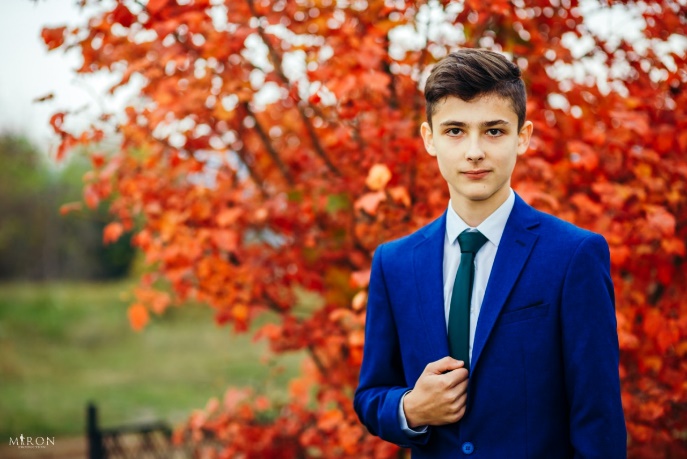 Автор:Змійовський Назарій, учень 9 класу Драчинецького опорного ЗЗСО І-ІІІ ст.Керівник: Змійовська В.М.,вчитель географіїДрачинецького опорного ЗЗСО І-ІІІ ст.Ми вибрали дану тему для дослідження, для того, щоб краще вивчити геологічну будову та гідрогеологічні особливості села Драчинці. При написанні роботи були залучені учні, сільський лісник, співробітники наукової лабораторії, науковий керівник та вчитель географії Драчинського ЗНЗ І-ІІІ ступенів Змійовська Валентина Миколаївна. Тема нашого дослідження є актуальною, оскільки є неможливість існування всіх живих організмів нашої планети без води. Забезпечення населення питною водою кондиційної якості нині належить до найважливіших світових проблем, що привертає увагу  міжнародних організацій, фахівців та нас юних дослідників. Об’єктом нашого дослідження є вивчення  гідрогеологічних об’єктів села та визначення їх якості води, а предметом є значення підземних вод  у природі та суспільстві.Метою науково-дослідницької роботи є  дослідження якості підземних вод села, на основі даних із стаціонарних лабораторій та наявних геологічних звітів, свідчень жителів села, картографічного матеріалу, наукових джерел та літератури. Для вирішення мети зумовила необхідність виконати наступні завдання: поглибити знання про геологічні та гідрогеологічні особливості с. Драчинці, з’ясувати значення підземних вод для населення та природного середовища,розширити знання про мінеральні води в цілому, дослідити проби води за фізико-хімічними властивостями, взятих з різних за географічним розташуванням гідрогеологічних об’єктів села (з свердловини родовища підземних мінеральних  вод «Драчинецька-1», джерела «Чуркала» урочища Гладиш та з криниці  території школи, дослідити об’єм   витоку  води  джерела «Чуркала» за рік, порівняти результати дослідження з нормами ДСанПіНу 2.2.4-171-10, виховати бережливого ставлення до водних ресурсів.Дослідження складається зі вступу, в якому обумовлена актуальність теми, визначені мета і завдання, обґрунтовані її географічні межі, з пятьох розділів, висновків, у яких підведені підсумки та результати дослідження, списку використаних джерел та літератури, а також додатків.РЕТРОСПЕКТИВНИЙ АНАЛІЗ ЗАРЕГУЛЬОВАНОСТІРІЧОК ПУТИЛКА ТА ЧЕРЕМОШАвтор: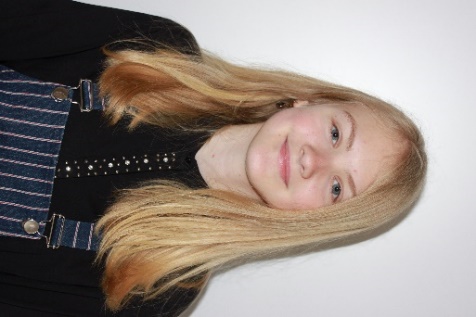 Ребенчук Христина, учениця 8 класу Путильської гімназіїНаукові керівники: Поп’юк Я.А., аспірант ЧНУ імені Ю.Федьковича,Дячук С.М., вчитель  географіїПутильської гімназіїЗ ХV ст. у зв'язку з розвитком торгівлі виникає попит на карпатську деревину з боку європейського ринку, що зумовило потребу у створенні транспортних комунікацій і засобів для її переміщення. Становлення і удосконалення транспортних засобів на кожному етапі суспільного розвитку значною мірою визначаються природно-географічними факторами і рівнем розвитку продуктивних сил, а на певних його етапах – також традиційною структурою господарських занять населення.    З другої половини ХІХ до початку ХХ ст. сплав став одним з головних способів доставлення деревини до споживачів. Саме тому тут була побудована мережа гідротехнічних споруд, які були споруджені для здійснення сплаву лісу плотами.   Аналіз місць спорудження колишніх напірних водойм можуть послужити, беручи до уваги їх географічне положення, основою будівництва напірних міні-ГЕС, які зможуть виконувати функції не тільки електрогенеруючих підприємств, але і згладжування паводків, осередків рекреаційних зон. Тому вивчення системи даних об’єктів, їх розташування та впливу на річки басейну саме з точки зору гідрології на сьогодні є першочерговим завданням.Мета дослідження полягає у первинному аналізі особливостей функціонування та часу будівництва давніх гідротехнічних споруд в басейні річки Черемош, які були призначені для сплаву лісу, а також їх географічного розташування в межах басейну та вплив на зарегульованість стоку в його межах. Для реалізації цієї мети у роботі поставлено наступні завдання:1) з’ясувати історичні аспекти лісосплаву, його значення для людини вплив на навколишнє середовище; 2) дослідити гідротехнічні споруди та проаналізувати особливості їх функціонування; 3) охарактеризувати етапи доставки деревини до точки сплаву; 4) проаналізувати режим сплавних робіт на річках басейну, роль штучних водних об’єктів та зміни рівнів води для підтримки пропускної здатності.У результаті проведеного дослідження було одержано цілісну картину сплавів деревини гірськими ріками; зібрані відомості «з перших уст» (в районі ще проживають колишні керманичі дараб), акцентовано увагу на вплив давніх гідротехнічних споруд на зарегульованість стоку та процеси руслоформування в басейні річки Черемош. ГІДРОХІМІЧНИЙ СКЛАД ПОВЕРХНЕВИХ ВОДОТОКІВ НПП «ВИЖНИЦЬКИЙ»Автор: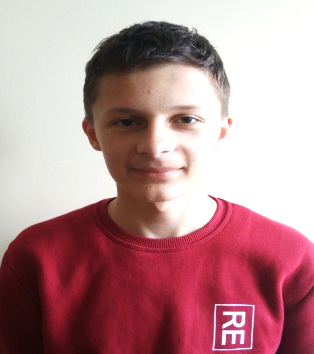 Мельничук Борис, учень 9 класу Мигівського НВК-опорного закладу Керівник: Одочук Н.Д., вчитель географіїМигівського НВК-опорного закладу Дослідження гідрохімічного режиму повинне бути спрямоване не тільки на констатацію рівня забрудненості, а в основному – на передбачення виникнення кризових ситуацій. Це набуває особливої актуальності при оцінці якості води річок національних природних парків, так як в цьому випадку якісний склад води слугує своєрідним індикатором благополуччя складової частини  заповідної території.Об’єктом нашого дослідження є поверхневі водотоки на території НПП «Вижницький». Предмет дослідження – гідрохімічний склад поверхневих водотоків НПП «Вижницький».Мета та завдання дослідження. Мета дослідження - провести гідрохімічну оцінку якості води поверхневих водотоків НПП «Вижницький».У роботі проаналізовано потенційні джерела забруднення води поверхневих водотоків НПП «Вижницький», здійснено порівняння  якості води у шістнадцяти контрольних гідростворах, оцінено якість води за показниками еколого-санітарного блоку, проаналізовано рівень благополуччя поверхневих водотоків НПП «Вижницький» з точки зору екологічної якості води.У процесі дослідження було з’ясовано, що поверхневі водотоки НПП «Вижницький» зазнають певного природного і антропогенного впливу. Розмиви дороги та зсуви ґрунту внаслідок повеневих процесів можуть приводити до підвищення вмісту завислих речовин у воді і органічних речовин – складових ґрунту. Внаслідок впливу антропогенних факторів спостерігається підвищення показників органічного забруднення води в басейнах річки Виженка і Лекече.ОСОБЛИВОСТІ УМОВ ФОРМУВАННЯ ТА ОКРЕМИХ ХАРАКТЕРИСТИК ВЕСНЯНОГО ВОДОПІЛЛЯ НА РІЧЦІ БІЛИЙ ЧЕРЕМОШАвтор: 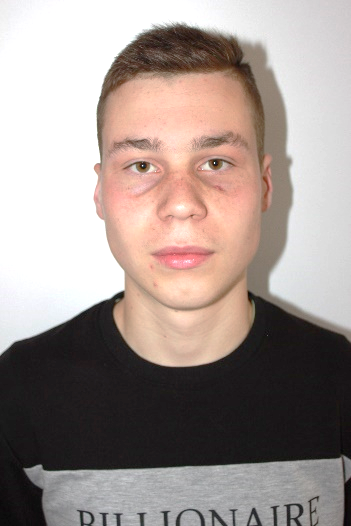 Унгурян Владислав,учень 10 класу  Путильської гімназіїНаукові керівники: Поп’юк Я.А., аспірант ЧНУ імені Ю.Федьковича,Дячук С.М., вчитель географії Путильської гімназії	Оцінка параметрів водопілля має велике наукове та практичне значення. У науковому відношенні стік водопілля визначає загальні риси режиму річок. Об’єм стоку водопілля становить вагому частину стоку річок. Тому відомості про максимальний стік водопілля необхідні для вивчення багатьох аспектів гідрологічного режиму річки.Кліматичні зміни, що найбільш інтенсивно відбуваються на території України впродовж останніх двадцяти років, спричинили зміни багатьох параметрів гідрологічного режиму річок, зокрема, й характеристик весняного водопілля. Головною причиною цього є зміна умов його формування: суттєве підвищення температури повітря зимового сезону, що призводить до частих відлиг та скорочення снігозапасів; зменшення величини промерзання ґрунту; зростання величини інфільтрації та переведення частини поверхневого стоку в підземний. Тому метою роботи є опис умов формування та проходження весняного водопілля на р. Білий Черемош, а також його тривалість та визначення часових меж впродовж початку ХХІ ст.Відповідно до мети необхідно вирішити наступні завдання дослідження:1) охарактеризувати теоретико-методологічні основи вивчення весняного водопілля;2) розкрити чинники виникнення формування водопілля в басейні; 3) з’ясувати загальні особливості водного режиму річки; 4) дослідити особливості формування весняного водопілля на р. Білий Черемош; 5) визначити основні терміни та мінливість даного гідрологічного явища на досліджуваній річці.У результаті проведених досліджень уточнено особливості гідрологічного режиму річки Білий Черемош; акцентовано увагу на умовах формування весняного водопілля; вперше здійснено аналіз умов формування весняного водопілля на поч. ХХІ ст. на річці Білий Черемош; з’ясовані основні терміни проходження весняного водопілля, порівняно дане явище за досліджувані роки та обґрунтовано власні припущення щодо них.ПРОСТОРОВО-ЧАСОВА ДИНАМІКА ЯКОСТІ  ВОД  РІЧКИ СІРЕТ В МІСТІ СТОРОЖИНЕЦЬАвтор: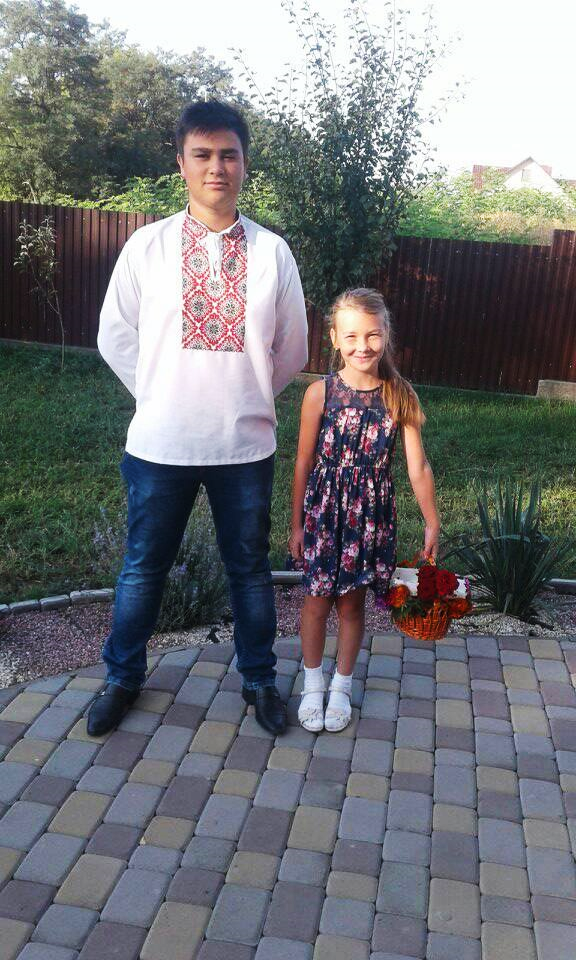 Майстер Віталій, учень 11 класуКам’янської ЗОШ І-ІІІ ст. Сторожинецького району Керівник:Гідора М.І., вчитель географії Кам’янської ЗОШСторожинецького району Сучасні стимули до вивчення річки Сірет (в межах України та загалом) пов’язані з цілим рядом обставин: розвитком національної та європейської екомережі, співпрацю з Євросоюзом, вирішенням екологічних питань в рамках Карпатської конвенції, застосуванням Водної Рамкової Директиви, Розвитком управління басейнами річок та іншими. Водночас все це відбувається на фоні знаних антропогенних навантажень на геосистеми басейн, заплаву, русло. Водні об’єкти в ході господарської діяльності зазнають інтенсивного антропогенного впливу. У результаті цього відбуваються як зменшення запасів води, так і погіршення її якості. Однією із важливих проблем сучасності є охорона та раціональне використання водних ресурсів. Вода у великій кількості використовується майже у всіх сферах людської діяльності. У зв’язку з цим її значення в економічному і соціальному розвитку суспільства безперервно зростає.Метою дослідження даної роботи є вивчення особливостей хімічного складу та оцінка якісного стану поверхневих вод басейну р.Сірет.Об’єктом даного дослідження є річкові води басейну Сірету в межах Чернівецької області.Предметом дослідження є якість води басейну р.Сірет.Для досягнення мети даної роботи ставились такі завдання:-    вивчити природні особливості досліджуваної території;- ознайомитися із системою спостереження за р. Сірет, організацією моніторингових досліджень;- визначити якість води р. Сірет в межах Чернівецької обл., та проаналізувати її просторово-часову динаміку.Для написання роботи використані фондові матеріали БУВР в Чернівецькій області, картографічні матеріали, літературні джерела, зокрема наукові праці Ковальчука І.П., Горенчука І.С., Ющенка Ю.С.АНАЛІЗ ГІДРОЛОГІЧНОГО РЕЖИМУ РІЧКИ ПРУТ ДЛЯ БУДІВНИЦТВА МАЛОЇ ГЕС НА ТЕРИТОРІЇ КІЦМАНЩИНИАвтор: 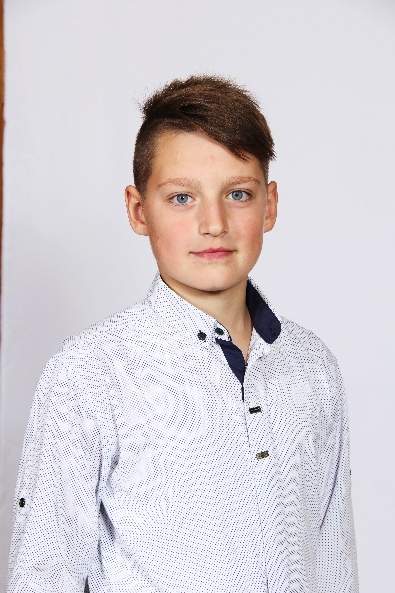 Рихло Назар,учень 8 класуКіцманської гімназіїКерівник:Гудима М.В., вчитель географії та економіки Кіцманської гімназіїВ умовах економічної нестабільності заощадження і раціональне використання енергетичних ресурсів є не просто актуальним питанням, а першочерговим. Енергозберігаючі технології та задіяні альтернативні джерела енергії, серед яких енергія води займає належне місце, постають серед перших питань у часи енергетичної кризи. Тому мала гідроенергетика є перспективним напрямком у вирішенні цих питань. Її, в першу чергу, варто використовувати у віддалених і важкодоступних районах, де постачання органічного палива пов’язане з великими часовими, технічними і фінансовими труднощами, а транспортування електричної енергії від віддалених підприємств енерговиробництва вимагає додаткового будівництва ліній електропередач та затрат енергії під час транспортування. Всю територію країни важко повністю охопити мережею централізованого електропостачання, тому з урахуванням особливостей території, доцільно максимально використовувати природне джерело енергії – воду, відновивши старі та спорудивши нові малі гідроелектростанції, які могли б успішно забезпечувати споживачів дешевою електричною енергією.	Річка Прут володіє досить значними запасами гідроенергетичних ресурсів, що становить 896862936 потенційних ресурсів за рік у маловодний період. Це у свою чергу дає змогу будувати на ній ряд малих гідроелектростанцій, хоч і невеликої потужності, але ситуація з енергозабезпеченням на Буковині явно покращиться, підніметься на нову, порівняно якіснішу сходинку. 	Діяльність малих гідроелектростанцій на річках Буковинського Передкарпаття є доцільним з економічної точки зору, оскільки вони забезпечуватимуть надійне енергопостачання споживачів промислового і житлово-комунального господарства сіл та районних центрів, інтенсивний розвиток сільського господарства, покращення стану соціальної сфери та поліпшення екологічної ситуації навколишнього середовища внаслідок безперервного моніторингу екосистем, стану водних ресурсів та контроль за рівнем води.Секція «Географія та ландшафтознавство» ГЕНДЕРНІ ВІДМІНИ В ОСВІТНЬОМУ ПРОСТОРІ УКРАЇНИ: СУСПІЛЬНО-ГЕОГРАФІЧНИЙ АСПЕКТ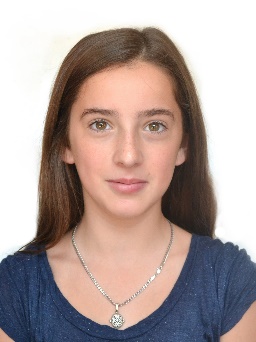 Автор:Чубрей Марія-Анастасія, учениця 10 класуГлибоцького ліцею Науковий керівник: Чубрей О.С. доцент ЧНУ імені Ю.Федьковича, к.і.н.Інтеграція до європейського співтовариства потребує істотної перебудови усіх соціальних інституцій на принципах, вільних від будь-якої форми дискримінації, зокрема й за ознакою гендеру. Метою дослідження є виявлення просторових особливостей гендерних відмін в освітньому просторі України та  визначення ступеня реалізації прав жінок в загальноосвітніх закладах середньої освіти Чернівецькій області зокрема. У даному дослідженні охарактеризовано:теоретико-методологічні основи гендерних суспільно-географічних досліджень; проведено власне дослідження щодо поділу в навчанні та обранню професії залежно від статі або аналіз горизонтальної гендерної сегрегації в освіті; проаналізовано результати IV етапу Всеукраїнської учнівської олімпіади з навчальних предметів у 2017/2018 навчальних років в розрізі гендерних співвідношень: суспільно-географічний аспект; охарактеризовано гендерний дисбаланс у педагогічній спільноті Чернівецької області; визначено ступінь гендерної довіри, або індекс реалізації прав жінок (GEM) в галузі освіти Чернівецької області; розкрито проблеми та особливості формування гендерної рівності в сучасній школі.На основі проведених досліджень розроблено картографічні моделі, що віддзеркалюють головні аспекти гендерних відмін в освітньому просторі України та Чернівецької області, зокрема.САКРАЛЬНО-ТУРИСТИЧНИЙ ПОТЕНЦІАЛ ГЛИБОЦЬКОГО РАЙОНУАвтор: 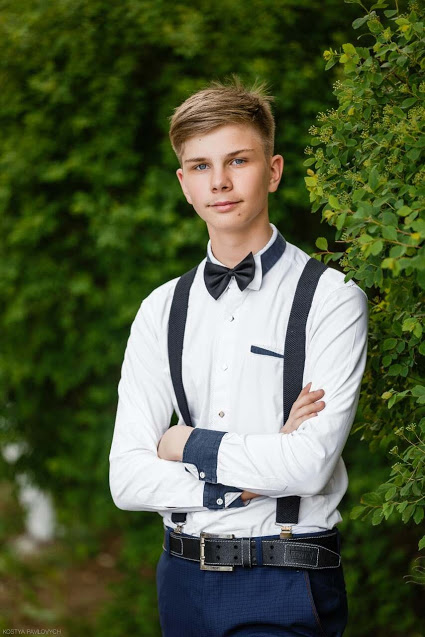 Діклевич Олександр,учень 11 класуКоровійської ЗОШ І-ІІІ ст.Науковий керівник:Костащук І.І., доцент ЧНУ імені Ю.Федьковича, к.г.н.          Метою написання дослідницької роботи було передбачено висвітлення та аналіз територіальних відмін сакрально-туристичного потенціалу району; його особливостей та передумов формування. Нами розглянуто такі основні поняття як:Сакрально-туристичний потенціал – це сукупність на означеній території культових споруд, які мають історичне та релігійне значення і що можуть бути використані з метою розвитку релігійного туризму певного регіону.Релігійний туризм – це вид діяльності, пов’язаний із наданням послуг і задоволення потреб туристів, що йдуть до святих місць і релігійних центрів, які знаходяться за межами звичайного середовища проживання.На сучасному етапі найчисельнішою релігійною організацією в Глибоцькому районі є Українська православна церква, яка має по одній громаді у кожному із населених пунктів району, за винятком с. Біла Криниця, яка є всесвітньовідомим центром старообрядництва.Друге місце за чисельністю в районі займають протестантські релігійні організації, а саме Християни віри євангельської – П’ятедисятники, Євангельські християни – Баптисти та інші. Українська Греко-Католицька Церква  має одну зареєстровану громаду в смт. Глибока. Також в районі налічується чотири громади Української Православної Церкви Київського патріархату та три громади Римо-Католицької Церкви.У роботі здійснено спробу провести оцінку сакрально-туристичного потенціалу за методикою Костащука Івана Івановича, що пропонує відповідні критерії для проведення оцінки сакрально-туристичних об’єктів, а саме: транспортна доступність; наявність святинь, загальний вигляд, інфраструктура; історичне та церковне значення об’єкту та інші характеристики.Максимально кожен сакрально-туристичний об’єкт  може, згідно даної шкали, отримати 70 балів. Після проведення такої оцінки можна виділити більш перспективні об’єкти, а також виявити слабкі сторони над якими потрібно працювати для виходу сакрально-туристичного об’єкту на більш привабливий в туристичному розумінні рівень. ТЕРИТОРІАЛЬНА ОРГАНІЗАЦІЯ МУЗЕЇВ СОКИРЯНСЬКОГО РАЙОНУ: СУЧАСНИЙ СТАН ТА ПЕРПЕКТИВИ ВИКОРИСТАННЯАвтор: 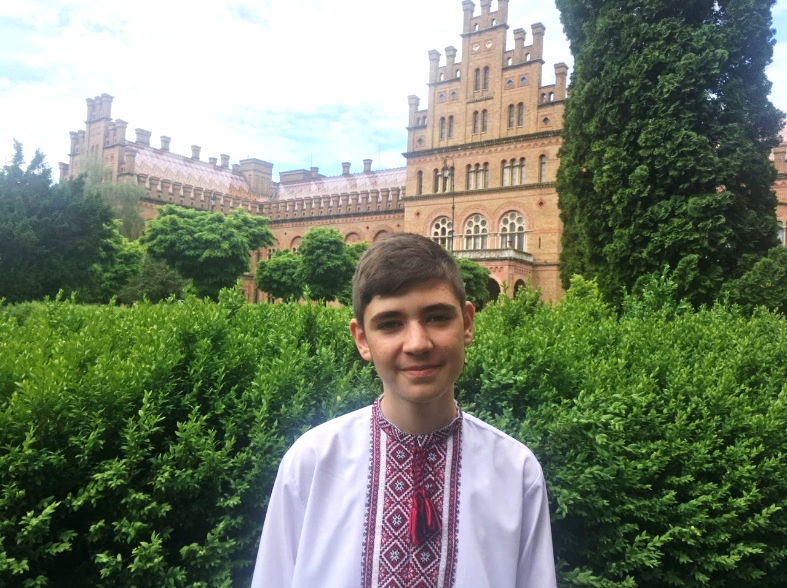 Лейберюк Олексій,учень 10 класу Шебутинецького НВКНаукові керівники:Заблотовська Н.В., доцент ЧНУ імені Ю.Федьковича, к.г.н.,Полонко Н.М., вчитель географії Шебутинецького НВК Мабуть, кожен, хто хоч раз відвідав той чи інший музей, замислювався, яке величезне значення він має для громадськості. Ще з далеких часів його називають храмом муз, скарбницею минувшини, місцем, що спонукає до роздумів. А видатний історик і вчений В.О. Ключевський сказав про музеї, що це «промінь ліхтарика, який світить із минулого в майбутнє».Музей при школі є осередком освіти і виховання, який сприяє формуванню у молодого покоління національної свідомості, любові до рідної землі, свого народу. Дана тема є актуальною тому, що ми вперше розробили 7 тематичних музейно-екскурсійних маршрутів Сокирянського району. Зроблені пошуки, вивчення і дослідження дають підстави долучитися до історії цілого ряду сіл цього куточка Бесарабсько – Буковинського краю.Метою роботи є розробка дорожньої карти для тематичного відвідування різнопрофільних музеїв Сокирянського  району, а також загальної інформації про відвідані музеї, оглядом їх колекцій та окремих експонатів.  Для досягнення окресленої мети вирішувалися наступні завдання:дослідити, як музей впливає на життя відвідувачів; дати характеристику музеїв Сокирянського району;розробити тематичні напрями музейно-туристичних  маршрутів;посприяти оформленню стендів, що представляють роботу кожного музею;представити буклети та наочні посібники, укомплектовані за принципом «музей у валізі» або пересувних виставок;створити сайт  презентацій, де представлено роботу кожного музею;дати змогу користувачеві, не виходячи з дому, обрати музей для відвідування;провести розрахунок транспортної вартості музейних турів;запропонувати провести районний музейний фестиваль; зацікавити відвідувача через гру.СУСПІЛЬНО-ГЕОГРАФІЧНИЙ АНАЛІЗ РОЗВИТКУ САДІВНИЦТВА У ХОТИНСЬКОМУ РАЙОНІ ЧЕРНІВЕЦЬКОЇ ОБЛАСТІАвтор: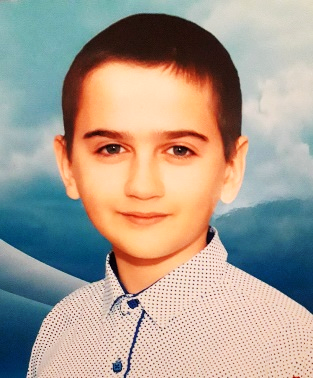 Ілащук Микола,учень 9 класу Колінковецького ЗНЗ І-ІІІ ст.Хотинського району Наукові керівники:Білоус Ю.О., аспірант ЧНУ імені Ю.Федьковича,Рогожа А.М., вчитель географії Колінковецького ЗНЗ І-ІІІ ст.Задоволення потреб населення в продуктах харчування в достатній кількості є основною метою продовольчого забезпечення. Кожний регіон, область, район, ОТГ в державі характеризується певним рівнем соціально-економічного розвитку, що поєднує як загальнодержавні особливості, так і регіональні, та формує географічний поділ праці. Актуальність теми: суспільно-географічні дослідження є необхідними для оцінки, аналізу, вивчення тенденцій та удосконалення організації провідної галузі господарства (для Чернівецької області та її Хотинського району це сільське господарство садівничої спеціалізації).Об’єктом дослідження є садівництво як галузь сільського господарства, а предметом дослідження-суспільно-географічні чинники  та територіальні  особливості розвитку садівництва і ягідництва у Хотинському районі.Мета дослідження. Здійснити суспільно-географічний аналіз чинників розвитку та сучасного функціонування садівництва у Хотинському районі Чернівецької області.Виходячи з мети дослідження, були поставлені такі завдання:проаналізувати методичні підходи до дослідження садівництва і ягідництва як галузей сільського господарства; розглянути чинники розвитку садівництва в Хотинському районі;проаналізувати стан садівництва та ягідництва в Хотинському районі;визначити проблеми та перспективи розвитку садівництва в Хотинському районі Чернівецької області.У процесі дослідження застосовані такі методи дослідження як літературний (опрацювання літературних джерел), статистично-математичний (збір та опрацювання первинних матеріалів), порівняльно-географічний метод (порівняльний аналіз показників виробництва продукції садівництва в розрізі населених пунктів регіону), картографічний (створення та аналіз картографічних моделей аналітичного змісту) та інші. Робота складається з трьох розділів, вступу, висновків, списку літератури.Садівництво – традиційна галузь в сільському господарстві України, серед продукції якого важливе місце займають плоди та ягоди. Як наука воно вивчає закономірності розвитку, розмноження, плодоношення плодових та ягідних культур. ГЕОГРАФІЧНІ ОСОБЛИВОСТІ РОЗСЕЛЕННЯ НАСЕЛЕННЯ ХОТИНСЬКОГО РАЙОНУ ЧЕРНІВЕЦЬКОЇ ОБЛАСТІАвтор: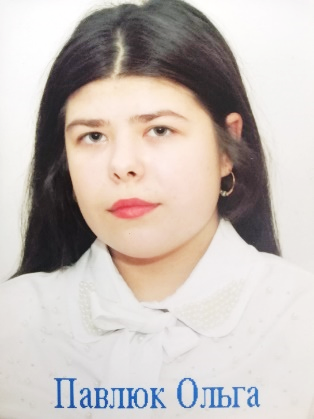 Павлюк Ольга,учениця 9 класуКлішковецької гімназіїКерівник:Палагнюк С.Д.,вчитель географіїКлішковецької гімназіїАктуальність дослідження:  на сучасному етапі розвитку наша держава перебуває на стадії глибокої демографічної кризи, адже має місце катастрофічне скорочення її людності. Цей процес, зрозуміло, зачепив і поселенську структуру, бо адекватними темпами зникають і населені пункти. Найбільше це стосується сільських поселень і малих міст та містечок. Тому, метою науково-дослідницької роботи є дослідження формування поселенської мережі й особливостей протікання заселенсько-розселенського процесу та територіальної організації поселень на території Хотинського району Чернівецької області. Основними завданнями в процесі написання роботи обрані наступні: висвітлити територіальні та часові особливості виникнення та існування поселень із їхньою етапізацією та просторовими особливостями за сточищами основних річок; виявити ретроспективні риси поселень за особливістю часового існування, провести систематизацію демографо-краєзнавчих показників населених пунктів за їх морфометричними величинами. Об’єктом дослідження виступають 39 населених пунктів Хотинського району. Предметом дослідження є історико-географічна динаміка Хотинського району за досліджуваний період. При написанні вказаної роботи були використані теоретичні та прикладні розробки вчених-географів  також вчених-істориків. Методи: діахронічного, синхронного, ретроспективного аналізу, картографічний, статистичний, порівняльно-географічний, районування та метод польових досліджень. Практичною основою для написання роботи слугували матеріали різноманітних археологічних досліджень, статистичні дані Чернівецького обласного управління статистики, Чернівецького обласного архіву, фондові матеріали кафедри фізичної географії України, Чернівецького національного університету імені Юрія Федьковича, дані зібрані під час польових  досліджень. Наукова новизна одержаних результатів:  визначено, що основним критерієм виділення поселень є тривалість проживання у них, використані методи діахронічного аналізу, представлений погляд на основні етапи заселення території та проведено її історико-географічну характеристику, виявлено етапи виникнення населених пунктів, проведено історико-географічний аналіз сучасного залюднення території, вперше складено топонімічну мапу Хотинського району. АНАЛІЗ ПЕРЕБІГУ ОСНОВНИХ МІГРАЦІЙНИХ ПРОЦЕСІВ НА ПРИКЛАДІ С. КОРОВІЯ ГЛИБОЦЬКОГО РАЙОНУАвтор: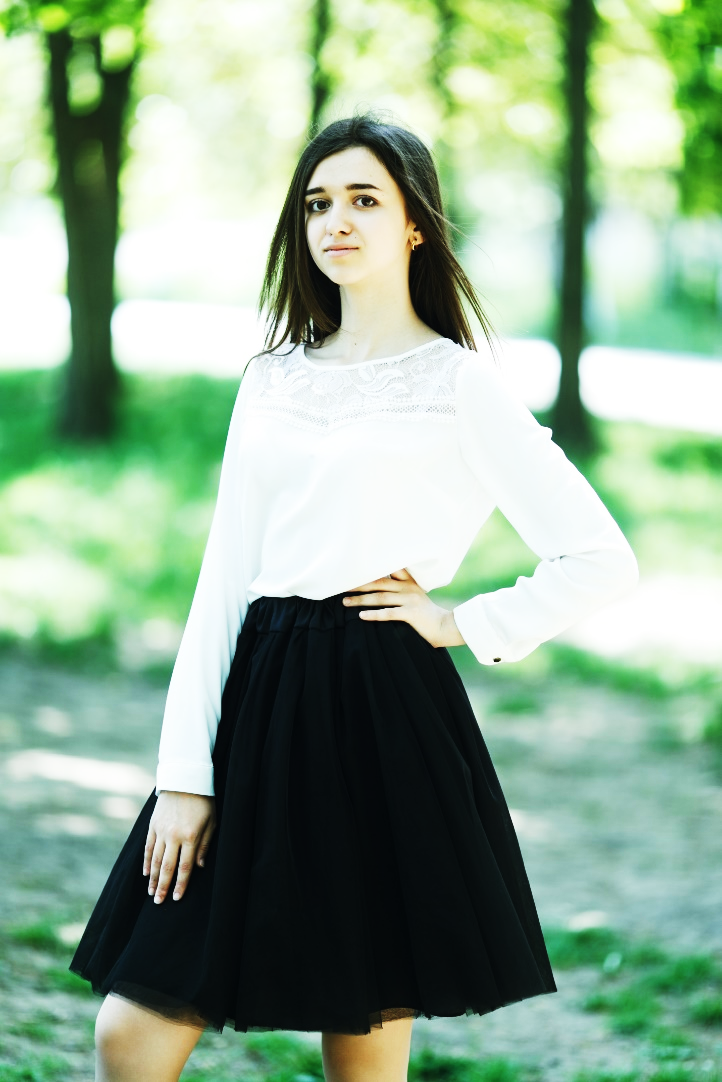 Савчук Анастасія, учениця 10 класу Коровійської ЗОШ І-ІІІ ст.Керівник:Салій М.В.вчитель географіїКоровійської ЗОШ І-ІІІ ст.Метою роботи є було передбачено висвітлення та аналіз особливостей міграційного руху населення в с. Коровія, його особливостей та передумов формування.Користуючись  архівними даними  за період з 2004 по 2018 роки нами простежено міграційний рух населення села, який є важливим елементом у формуванні загальної кількості населення. За визначений період майже по всіх роках спостерігаємо позитивне сальдо міграції. Найбільший міграційний приріст можна спостерігати в 2008 та 2014 роках 36 та 36 особи відповідно.Для того щоб розглянути особливості міграційних процесів на прикладі села Коровія, нами було складено перелік запитань, та проведено анкетування учнів та вчителів Коровійської ЗОШ, в якому виявили бажання взяти участь    126 дітей 6-11 класів та 43 педагогічних працівники. Лише 38,1% відповіли, що ніхто з членів сім’ї не працював за кордоном. На аналогічне запитання також давали відповідь вчителі, і тут частка тих, у кого ніхто з членів сім’ї не працював за кордоном склала 27,5% Проналізувавши відповіді з обох опитувань, можна підсумувати,  що основну масу трудових мігрантів (більше 70%) складає чоловіче населення среднього віку.Окремо наводимо також статистику розподілу часових рамок перебування населення на роботі за кордоном. Більша частина заробітчан, перебуває за кордоном тривалі періоди часу. У обох опитуваннях найвищим є показник відповідей «кілька років», на другому місці - відповідь «більше року». Зазвичай це робота в країнах, що знаходяться на більш значній відстані (Англія, Італія, Португалія, Німеччина, Франція та інші), відповідно економічно вигідним є довше перебування, без  періодичних затрат коштів на переїзди. Значним є відсоток відповідей «короткі періоди до 3-х місяців протягом кількох років» так до 3-х місяців 1 раз. Це пов’язано з виїздом на сезонні роботи в період відпусток. Як правило такі поїздки припадають на країни ближнього прикордоння (Чехія, Польща, Румунія, Угорщина), оскільки їхати на роботу в країни наступного порядку є економічно не вигідним на короткий період часу.СУСПІЛЬНО-ГЕОГРАФІЧНИЙ АНАЛІЗ УРБАНІЗАЦІЙНИХ ПРОЦЕСІВ У ЧЕРНІВЕЦЬКІЙ ОБЛАСТІ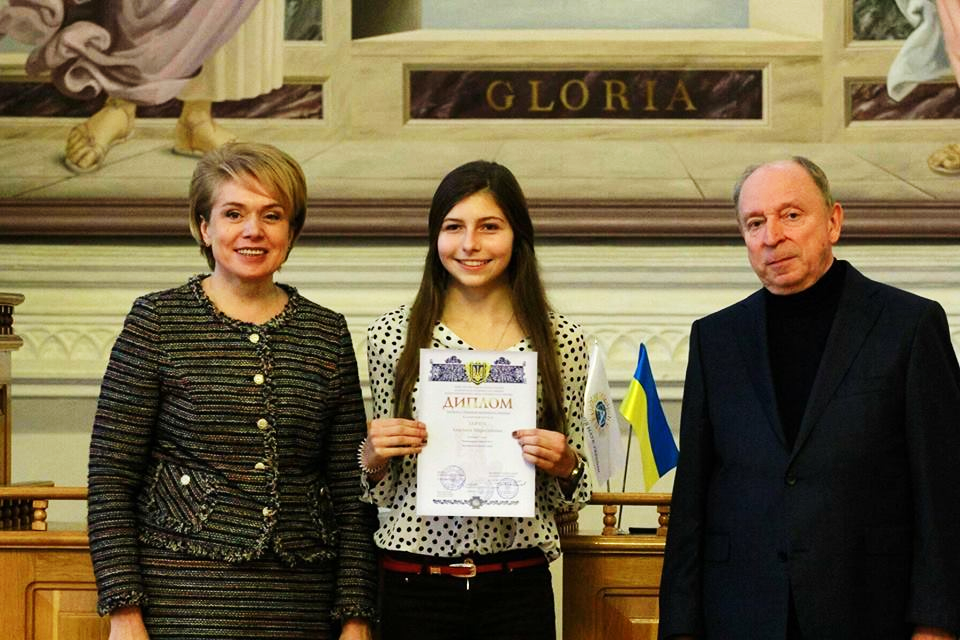 Автор:Заячук Анастасія,учениця 10 класуЧернівецької гімназії № 4Науковий керівник:Костащук І.І. доцент ЧНУ імені Ю.Федьковича, к.г.н.Світ стрімко урбанізується. У 2000-х роках частка міського населення склала понад половину мешканців Землі, а до 2050 року, за прогнозами ООН, у містах проживатиме вже дві третини землян. Якщо в 1800 році містян було лише 2%, то наразі міста стрімко витісняють усі інші типи людських поселень. Найбільше міста зростають у країнах, що розвиваються, однак й у розвинених країнах частка міського населення збільшується, але вони почали урбанізуватися раніше. Тому, актуальність питання розгляду впливу урбаністичного простору на оточення та на людину, зокрема, є беззаперечним. По-перше, на сучасному етапі урбанізація є невідворотним процесом розвитку суспільства та невід'ємним атрибутом цивілізаційного поступу. Більше половини населення Землі зосереджено в містах, які становлять основну форму розселення людей. По-друге, саме ці утворення є фокусами взаємодії соціальних, економічних, транспортних, екологічних та інших проблем. Водночас, урбанізація - це процес, який ніколи не був збалансованим. Потужна соціально- економічна активність на обмеженій території, при одночасному вичерпанні демографічного ресурсу сільської місцевості, приносить з собою зміни в життя людей. Таким чином, по-третє, вивчення розвитку міських поселень і системи розселення є важливим для прийняття рішень щодо просторової організації розвитку будь-якої території.Урбанізація оцінюється за різними параметрами, глибина її проникнення в суспільство не обмежується показником частки міського населення, кількістю та ступенем сформованості міських агломерацій. Результатом урбанізації є трансформація структури розселення, зміна умов і способу життя людей, характеру відтворення населення тощо. При цьому саме життя модернізується, з'являються і поширюються територією ознаки міського комфорту. Прояв цих тенденцій просторово специфічний, вони залежать від інтенсивності і динаміки процесу зростання міського населення тієї чи іншої країни або регіону, історичних особливостей і рівня їх соціально-економічного розвитку.Територіальні особливості функціонування освітнього комплексу Вижницького району Чернівецької області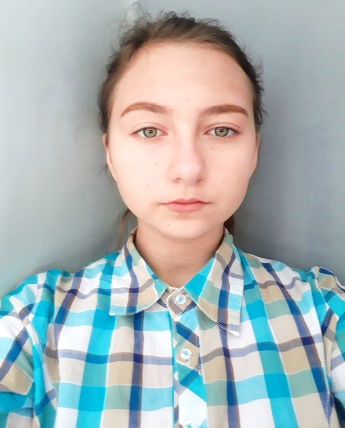 Автор: Чигида Антоніна, учениця 9 класуЛукавецької ЗОШ І-ІІІ ст.Науковий керівник: Білоус Ю.О., аспірант ЧНУ імені Ю.ФедьковичаПріоритетною ціллю розвитку країни повинно стати забезпечення якісної освіти впродовж життя. У зв’язку з цим виникає потреба в ефективній соціальній політиці, спрямованій на підвищення рівня і якості освіти всіх громадян та спроможній пом’якшити територіальну нерівність у наданні освітніх послуг населенню і забезпеченні держави кваліфікованими кадрами.Метою даного  дослідження є розкриття територіальних особливостей функціонування освітнього комплексу у Вижницькому районі Чернівецької області. Для досягнення поставленої мети необхідно вирішити такі завдання: визначити сутність освітнього комплексу; визначити чинники, які впливають на формування і функціонування комплексу в сучасних умовах; дослідити та охарактеризувати сучасну територіальну організацію освітнього комплексу реґіону.У роботі розглянуто освітній комплекс Вижницького району та виявлено чинники, що впливають на його формування. Характеристика елементів компонентної структури системи освіти свідчать про такі тенденції:зменшення загальної кількості освітніх закладів; скорочення кількості учнів,підвищення показника охоплення дітей дошкільними закладами;зменшення кількості студентів що навчаються у ВНЗ І-ІІ р. а та інше.Розміщення дошкільних закладів цілком залежить від наявності дітей відповідного віку. У Вижницькому районі їх нараховується 26, де охоплено майже 50% дітей дошкільного віку. Загальноосвітні навчальні заклади (нового типу) функціонують у трьох населених пунктах, в інших 30 населених пунктах функціонують ЗНЗ різних ступенів. У районі представлені лише 2 ВНЗ І-ІІ рівнів акредитації. Німецькі поселення на Буковині: мовна та етнічна ідентифікаціяАвтор: 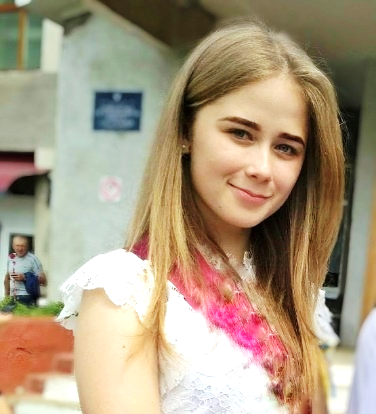 Урсулян Наталія, учениця 10 класу Багатопрофільного ліцею для обдарованих дітейНауковий керівник:Костащук І.І. доцент ЧНУ імені Ю.Федьковича, к.г.н.Проблема ролі й місця німецької спільноти в українському суспільстві є мало дослідженою. Однак слід відзначити, що саме в дорадянський період сформувались певні підходи до її вивчення. Зокрема її систематичне дослідження розпочалося в XIX столітті, за участю істориків, етнографів та краєзнавців. Його особливість полягає в тому, що саме на той час дослідникам вдалося, на основі нагромадженого конкретного історичного матеріалу, накреслити шляхи для наукового розв’язання проблеми.Метою даної роботи є комплексна оцінка поселень німецького населення на території Буковини. Для досягнення мети нами були поставлені наступні завдання: дослідити історію заселення німецьким населенням території України; охарактеризувати історію заселення території Буковини німецьким населенням;  охарактеризувати господарську діяльність, мовні та релігійні особливості німецького населення;виявити ресурси етнічного туризму та дослідити їх територіальну організацію.Чисельність та питома вага німецького населення Буковини упродовж XIX ст. не була значною. Так, за державним переписом 1851р., у Буковині проживало 25 592 німці, які складали 6,72% всього населення краю. Натомість, у Чернівцях (столиці краю) їхня частка була найбільшою - 35%.Еміграційні рухи німців, на жаль, мали, все ж, негативні наслідки, оскільки за переписом 1930 р. німців у Буковині вже налічувалося 46433 ос. що становило 7,3% від загальної кількості жителів краю. Порівняно з 1900 р. кількість німецького населення Північної Буковини скоротилась майже вдвічі.Потужну групу туристично-рекреаційних ресурсів складають собою архітектурно- та культурно-історичні екскурсійні об’єкти німецьких колоністів, що мешкали на території сучасної Чернівецької області. ОСОБЛИВОСТІ РОЗВИТКУ ТУРИЗМУ У СТОРОЖИНЕЦЬКОМУ РАЙОНІ ЧЕРНІВЕЦЬКОЇ ОБЛАСТІАвтор: 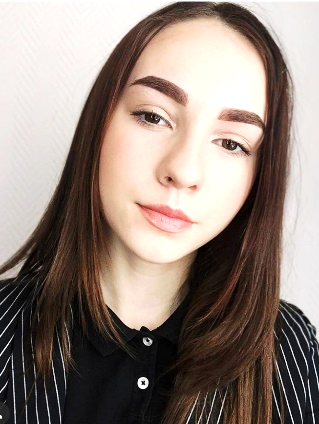 Середюк Наталія, учениця 9 класуСторожинецького ліцею – опорного закладуНаукові керівники: Білоус Ю.О., аспірант ЧНУ імені Ю.Федьковича,Чунтул В.І.,вчитель географіїСторожинецького ліцею – опорного закладуАктуальність теми обумовлена тим, що на території  Cторожинецького району склались сприятливі передумови для розвитку туризму, як виду активного відпочинку, який є високорентабельною галуззю економіки, дієвим фактором розвитку та  інтеграції нашого краю у європейську і світову спільноту.  Для кожного куточка України туризм  має  важливе історико – культурне, природне та рекреаційне значення і з кожним роком інтерес до цієї галузі народного господарства  зростає. Об`єктом дослідження є  особливості розвитку туризму на території Сторожинецького району Чернівецької області, а предметом  дослідження  стали географічне положення та  природні умови, історико – архітектурні пам’ятки  та визначні постаті, культура, традиції та звичаї народів краю, які мирно співіснують на унікальному куточку буковинської землі, що розглядались з точки зору привабливі для туризму та рекреації. Метою роботи є дослідження особливостей розвитку туризму Сторожинецького району Чернівецької області, з огляду на природні, історичні, культурні та інші особливості території, а також розгляд перспектив розвитку туризму, для виявлення туристичного потенціалу та їх господарського використання. Завданння -  на основі експедиційних, історичних, наукових, статистичних, геоінформаційних та картографічних  досліджень зробити аналіз привабливості Сторожинецького району з точки зору розвитку на його території туризму  та рекреації,  дати перспективну оцінку розвитку туризму в районі та визначити шляхи його подальшого  використання.   Під час написання роботи я  встановила, що на території району сформувались сприятливі умови для розвитку та поширення різних видів туризму, зокрема: зеленого (екологічного), культурно-пізнавального, лікувально-оздоровчого, спортивного, релігійного, сільського, підводного, гірського, пригодницького, мисливського, автомобільного, лісового туризму, які можуть задовольнити потреби та вподобання людей з різних куточків світу. СУСПІЛЬНО-ГЕОГРАФІЧНІ ОСОБЛИВОСТІ СФЕРИ КУЛЬТУРИ ЧЕРНІВЕЦЬКОЇ ОБЛАСТІ Автор: 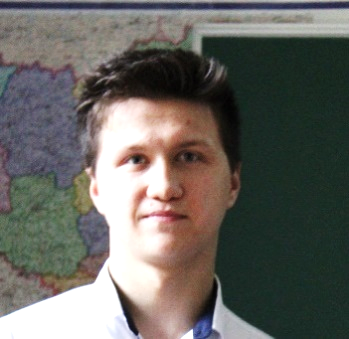 Савченко Сергій,учень 10 класуЧернівецької СЗОШ № 22Науковий керівник:Костащук І.І. доцент ЧНУ імені Ю.Федьковича, к.г.н.Актуальність вивчення культурної  сфери та її інфраструктури зумовлена своєрідністю культурної ситуації в Україні загалом та Чернівецькій області зокрема і необхідністю подолати кризовий стан в сучасній вітчизняній культурно-дозвіллєвій практиці, розв’язати такі суперечності, як: невідповідність між духовними інтересами, ціннісними орієнтаціями особистості та організацією, розвитком відповідної інфраструктури разом із реальним змістом діяльності традиційних закладів дозвілля; між культурними потребами населення і реальними можливостями для їх задоволення; Розв’язання зазначених проблем сприятиме подоланню цих суперечностей і дозволить запропонувати ефективні механізми регулювання діяльності закладів культури, формуванню й організації рентабельної культурно-дозвіллєвої системної інфраструктури, збагаченню та урізноманітненню сучасних форм культурно-дозвіллєвої діяльності в Україні з урахуванням досвіду світової практики.Мета роботи – суспільно-географічна оцінка сфери культури Чернівецької області для визначення та обґрунтування пріоритетних напрямів її покращення. Для досягнення поставленої мети було поставлено такі завдання: розкрити теоретико-методичні основи суспільно-географічного дослідження сфери культури; проаналізувати динаміку інфраструктурного забезпечення сфери культури Чернівецької області; охарактеризувати структурно-територіальні особливості сфери культури регіону досліджень; виявити тенденції змін у відвідуваності населенням регіону закладів сфери культури; визначити актуальні проблеми розвитку сфери культури в Чернівецькій області та окреслити перспективні напрями їх розв’язку.Об’єктом дослідження магістерської роботи є сфера культури Чернівецької області, а предметом - динаміка функціонування, компонентна структура та територіальні відмінності сфери культури у межах об’єкту дослідження.Методи дослідження.  Питання сутності сфери культури, її значення, передумов і чинників ефективного розвитку стали предметом наукових досліджень вітчизняних вчених О.Ї Шаблія, О.Федюка, І.І. Ровенчака, О.О.Любіцевої, М.І. Долішнього, М.І. Рутинського, В.І. Стафійчука,                      Н.М. Цимбалюка, Н.В. Яременка та ін., та слугували методологічною основою написання роботи.МЕДИКО-ДЕМОГРАФІЧНА СИТУАЦІЯ У ЧЕРНІВЕЦЬКІЙ ОБЛАСТІАвтор: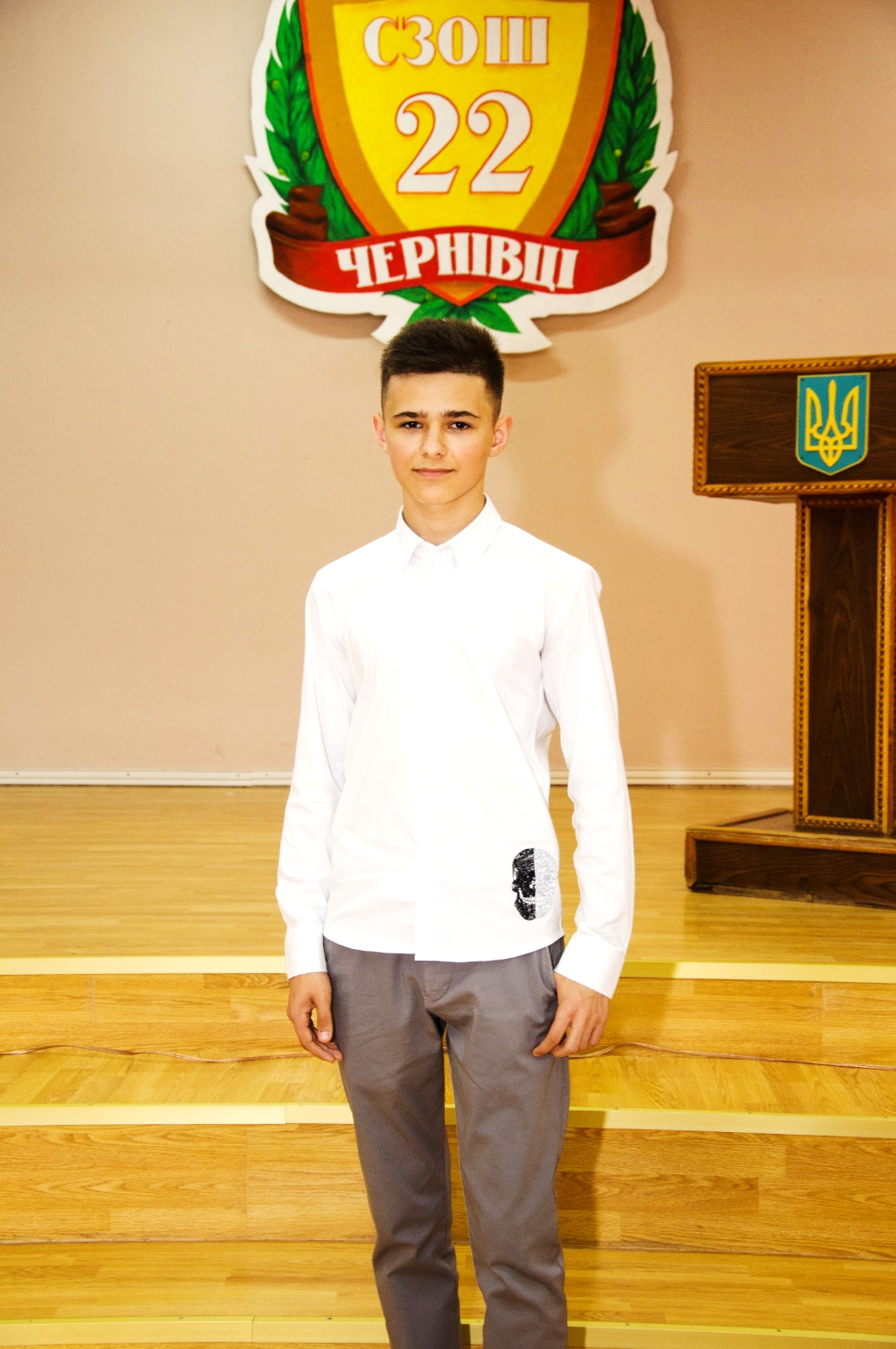 Огонюк Назар, учень 10 класу Чернівецької СЗОШ № 22Наукові керівники:Заблотовська Н.В. доцент ЧНУ імені Ю.Федьковича, к.г.н.,Народова Н.В. вчитель географії Чернівецької СЗОШ № 22У сучасних умовах в Україні сформувалась надзвичайно складна медико-демографічна ситуація. Чисельність населення впродовж останніх десятиліть неухильно скорочується. Це скорочення досягло майже 10 млн осіб – з 53 млн в кінці 80-х років ХХ ст. до 42 млн – у перших десятиліттях ХХІ ст. У роботі розкрито особливості медико-демографічної ситуації по  адміністративних районах та містах обласного підпорядкування  Чернівецької області. Насамперед подано суть понять «медико-географічна ситуація» та «медико-демографічна ситуація». Основні фактори, що є домінуючими при формуванні здоров’я  населення на території дослідження, вивчалися по таких групах: фізико-географічні,  медико-демографічні, економічні, медико-екологічні, соціально-демографічні, соціально-економічні, соціально-психологічні.   Комплекс факторів довкілля спричиняє медико-географічний ризик, під яким слід розуміти рівень невизначеності, пов’язаний із погіршенням здоров’я населення за певний проміжок часу на певній території внаслідок  впливу довкілля. Виявлено просторово-часову залежність між факторами середовища та показниками стану здоров’я населення. У роботі виділено медико-демографічні райони Чернівецької області на основі проведеного аналізу складових медико-демографічної ситуації. Проведено порівняння із результатами медико-географічного районування проведеного на початку 90-х років ХХ століття професором Гуцуляком В.М. Результати досліджень подано у вигляді інтерактивного навчального посібника за адресою - https://floopyg.github.io/MedicalSituationChernivtsi.Ключові слова: медико-демографічна ситуація, чинники формукання медико-демографічної ситуації, медико-демографічні характеристики регіону, медико-географічні райони.ДЕМОГЕОГРАФІЧНА ХАРАКТЕРИСТИКА НАСЕЛЕННЯ ГІРСЬКИХ РАЙОНІВ ЧЕРНІВЕЦЬКОЇ ОБЛАСТІАвтор: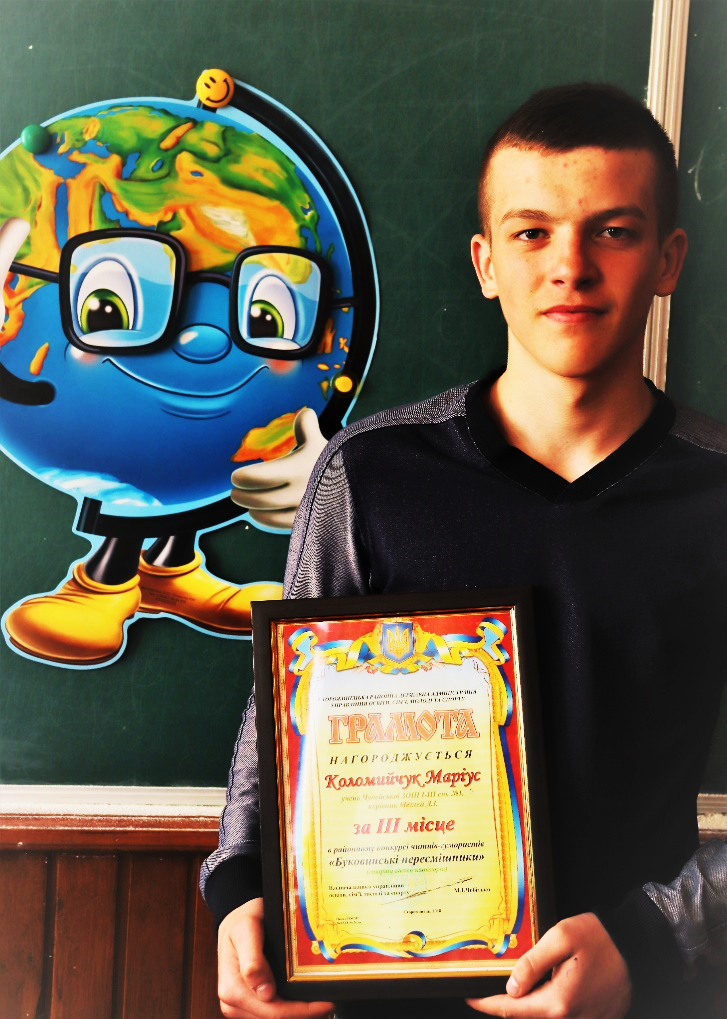 Коломийчук Маріус, учень 10 клaсу Чудейської ЗОШ І-ІІІ ст.Сторожинецького районуКерівник:Петрешеску Р.Е.,вчитель географіїЧудейської ЗОШ І-ІІІ ст.Гірські райони нашої області характеризуються, тим що для сьогодні характерний додатний природний приріст населення та загалом незначне, але додатне сальдо міграції. Саме тому тематика дослідження є дуже важливою в науковому відношенні і практично значимою для даного регіону і має високу актуальність та перспективи для подальшого розвитку.Об’єктом виступає населення Путильського, Вижницького та Сторожинецького районів, а предметом - особливості формування типів та підтипів демографічних процесів населених пунктів цих районів.Мета наукової роботи полягає у детальному дослідженні демографічних процесів у даних районах та визначенні їх місця на формування чисельності населення у Чернівецькій області.Під час виконання наукових досліджень нами були використанні загальнонаукові та конкретно-наукові  методи, а саме: графічний, картографічний, метод збору статистичних даних та їх опрацювання, аналізу, математичні та інші.Демографічна характеристика населених пунктів гірських та передгірських районів області розглядається нами із позиції формування демографічних процесів і їх впливу на статеву структуру та чисельність населення кожного поселення.Під демографічним процесом Вікторія Володимирівна Яворська розглядає часовий розвиток населення на певній території, його кількісні та якісні зміни, загальний напрямок і характер протікання. Нею виділено 3 типи та 5 підпитів геодемографічних процесів.Територія Буковинських Карпат характеризується певними особливостями формування демографічних процесів. За розвитком природного та механічного руху гірські та передгірські райони області займають одні з перших місць. Також нами виявлено вплив різних чинників на демографічні процеси, а саме віддаленості населених пунктів один від одного, вплив рельєфу та клімату, рівня соціально-економічного розвитку поселень тощо.МІГРАЦІЙНІ ПРОЦЕСИ СЕЛА ДРАЧИНЦІ В ПЕРШІЙ ПОЛОВИНІХХ СТОЛІТТЯАвтор: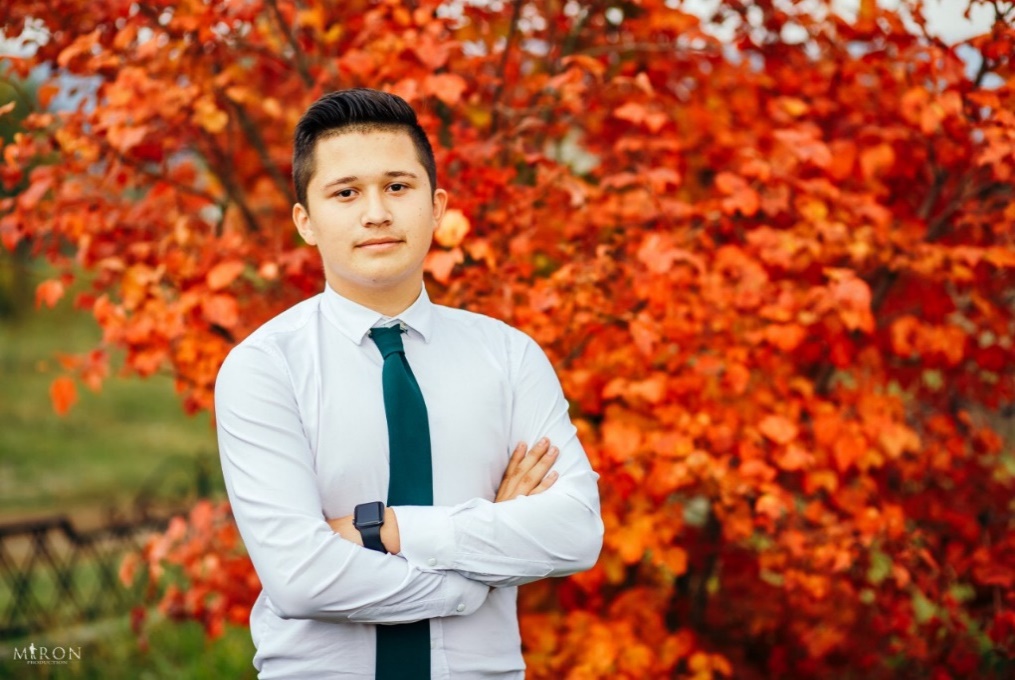 Аврам Вадим, учень 9 класу Драчинецького опорного ЗЗСО І-ІІІ ст.Керівник:Колесник Г.М.вчитель географії Драчинецького опорного ЗЗСО І-ІІІ ст.Міграційні процеси в сучасному світі значно впливають на господарське життя, розміщення, чисельність і стан людських ресурсів різних територій планети. Саме міграція багато в чому визначає економічний і соціальний вигляд багатьох держав. Міграція є неоднозначним соціальним процесом. Значні геополітичні трансформації справляють вплив на всі без винятку аспекти життя суспільства, зокрема й на міграційні процеси. Мета роботи. Визначення причин еміграції, які характерні для населення села Драчинці та Нові Драчинці на початку ХХ століття, таких як соціальні, культурні та особисті, з'ясування статистичних даних еміграційних процесів, висвітлення структури трудової зайнятості українців за кордоном.У роботі передбачено використання загальнонаукових методів: аналізу і синтезу (при вивченні історичних джерел і літератури, визначенні причин еміграції українців); типологізації (під час дослідження структури, форм і напрямків діяльності українців в Канаді); хронологічного (для викладення історичних подій в хронологічній послідовності); історико-порівняльного (для зіставлення і розмежування процесів, що відбувались в Україні та діаспорі у визначений період). Для проведення огляду і визначення особливостей міграційних процесів та історії їх розвитку на Буковині було використано відомості з інтернет-ресурсів (статей і доповідей), присвячених цьому питанню, опрацювання літературних джерел, опитування очевидців села Драчинці та Нові Драчинці, збір інформації, вивчення документів та порівняльний аналіз даних, робота зі статистичними матеріалами. У ході роботи визначено причини еміграції, які характерні для населення села Драчинці та Нові Драчинці на початку ХХ століття, таких як соціальні, культурні та особисті, з'ясовано основні потоки переселенців з села та Буковини загалом, статистичні дані еміграційних процесів, висвітлено структури трудової зайнятості українців за кордоном.СОЦІАЛЬНО-ЕКОНОМІЧНІ ПЕРЕДУМОВИ ТА НАСЛІДКИ ДЕЦЕНТРАЛІЗАЦІЙНИХ ПРОЦЕСІВАвтор: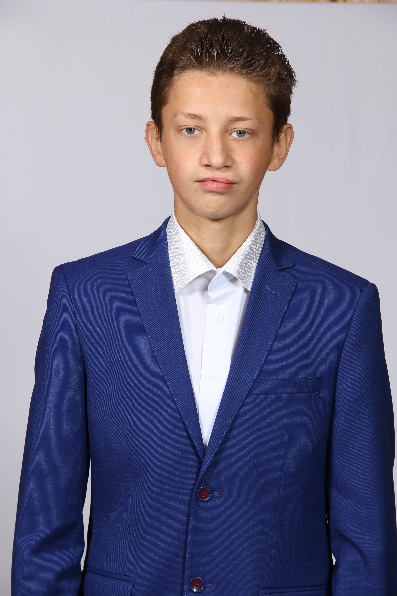 Шевчик Дмитро,учень 11 класуКіцманської гімназіїКерівник:Гудима М.В., вчитель географії та економіки Кіцманської  гімназії «Децентралізація» достатньо складне поняття, його сутність можна розкрити через вплив на: адміністративно-територіальний устрій держави, систему органів публічної адміністрації, розподіл між ними функцій, повноважень та фінансових ресурсів.  Вона безпосередньо пов’язана з економічним розвитком, адже є його стимулятором. В Україні місцеве самоврядування формувалося ще в додержаний період, проте внаслідок захоплення території втратили свою самобутність, деякі вчені вважають, що самоврядування на теренах нашої держави не має  поверх 180 років (відколи Микола І відібрав у Києва Магдебурзьке право). Нормативно-правовий процес відновлення самоврядування розпочався в період становлення незалежності, проте внаслідок наслідування радянської адміністративно-територіальної системи, а також олігархізації політичної та економічної сфери процеси демократизації гальмувалися. У період з 1997 по 2013 роки прийнято величезну законодавчу базу, яка в той час не реалізовувалася. Крім того, незважаючи на прийняті закони відбувалася тотальна централізація. В останні 3 роки сформувалася законодавча база, яка дозволяє стрімко розвиватися та повільно переходити до демократичної, децентралізованої системи публічної влади, яка в свою чергу має позитивно вплинути на економічний та соціальний розвиток держави. Аналіз показників децентралізації дозволив зробити висновок, що більшою мірою зростає обсяг державних трансфертів до місцевих бюджетів, тобто про фінансову незалежність місцевих бюджетів ще говорити не можна, а зростання надходжень не означає набуття фінансової незалежності. Основні завдання підходу до місцевого розвитку, орієнтованого на громаду, що впроваджуються Програмою розвитку ООН в Україні, такі: 1) Покращення умов життя громад сіл, селищ і малих міст через комплексне відновлення, ефективне використання та системне управління базовими об’єктами місцевої інфраструктури і поліпшення якості та доступності послуг за рахунок громадських ініціатив самодопомоги. 2) Створення довіри до процесу прийняття рішень місцевою владою, сприяння діалогу між громадянами та владою. Мобілізація громадських ресурсів, порозуміння та співпраця між громадянами, їхніми організаціями, іноземними донорами та місцевою владою мають стати підґрунтям для планування довгострокового розвитку муніципалітету.ГЕОЕКОЛОГІЧНА СИТУАЦІЯ ЧЕРНІВЕЦЬКОЇ ОБЛАСТІАвтор: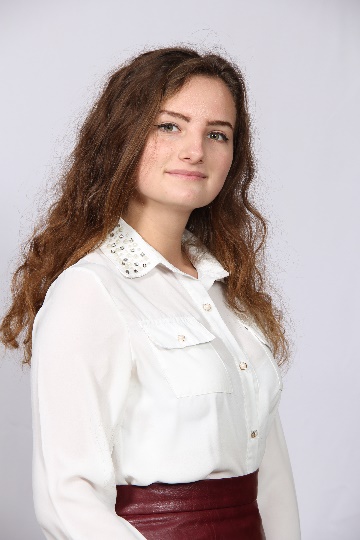 Шекеряк Оксана, учениця 11 класуКіцманської гімназіїКерівник:Гудима М.В.,вчитель географії та економіки Кіцманської гімназіїГеологічна будова Чернівецької області складна і неоднорідна, її північно-східна частина входить до складу Волино-Подільської плити Східно-Європейської платформи, а південно-західна розташована в межах Карпатської геосинклінальної області. На території Східно-Європейської платформи найбільш давні утворення представлені кристалічними породами, які в межах Чернівецької області розміщені переважно на великій глибині та перекриті потужним чохлом спокійно (майже горизонтально) залягаючих осадочних утворень рифею, кембрію, ордовику, силуру, юри, крейди та неогену. Дослідження хімічний аспектів забруднення природного середовища – це, на нашу думку, одне із основних прикладних завдань сучасної хімії, адже ці дані допоможуть медикам зробити аналіз причин захворюваності населення, а екологічним інспекціям знайти правильний шлях екологічного управління та моніторингу. Тому тема нашого наукового учнівського дослідження є досить цікавою, неординарною та звично актуальною на сьогоднішній день.Аналіз стану атмосферного повітря в м. Чернівці за 2016 р. показує, що в атмосферному повітрі обласного центру майже щомісяця фіксуються перевищення нормативів гранично-допустимих концентрацій по формальдегіду, в окремі місяці - по фтористому водню та хлористому водню.Значною проблемою залишається забруднення ґрунтів. Уздовж головних магістралей м.Чернівці та області зафіксоване перебільшення нормативів гранично-допустимих концентрацій міді та свинцю.Показники якості води водоймищ по бактеріологічному забрудненню в області залишаються вищими, ніж середній показник по Україні за рахунок того, що знезараження стічної води не проводиться (м. Чернівці, райцентрів Вижниця, Глибока, Новоселиця, Сокиряни, Сторожинець).